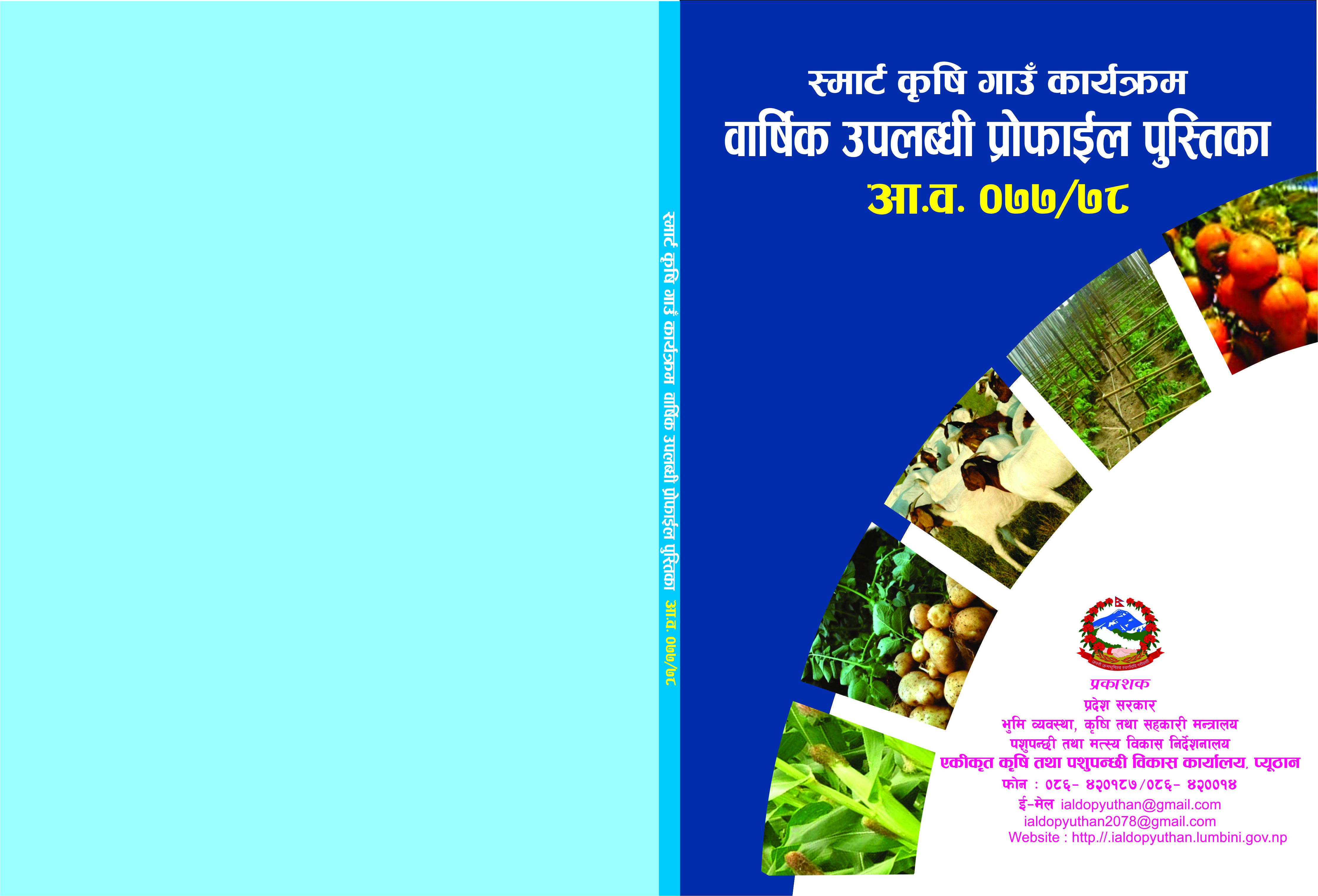 बिषयसूचीदुई शब्द 	राष्ट्रिय अर्थतन्त्रमा करिव २७ प्रतिशत जी.डि.पी. मा योगदान पुर्याउने कृषि क्षेत्र जसमा ६५ प्रतिशत जनता आश्रित छन, समुन्नत दिगो विकासको आधारशिलाको हो भन्नुमा दुई मत नहोला । यस परिप्रेक्ष्यमा निर्वाहमुखी कृषि प्रणालीलाई व्यवसायिक एवं प्रतिस्पर्धात्मक कृषि प्रणालीमा रुपान्तरण गरी दिगो कृषि विकासको माध्यमबाट आम जनताको जीवनस्तरमा सुधार ल्याउनु आजको प्रमुख आवश्यकता हो । यस विषयलाई दृष्टिगत गरी संघ, प्रदेश र स्थानीय सरकारबाट विभिन्न कृषि विकासका कार्यक्रमहहरु संचालन गर्दै आईरहेको छ । 	लुम्बिनी प्रदेश सरकारको भुमी व्यवस्था, कृषि तथा सहकारी मन्त्रालय मातहत रहने गरी स्थापना भएको एकिकृत कृषि तथा पशुपन्छि विकास कार्यालय, प्यूठानले ती आवश्यकतामा आधारीत भएर स्थान विशेषका विशिष्ट अवसर तथा तुलनात्मक लाभलाई उपयोग गर्दै कृषि तथा पशुपन्छि अन्तर्गत स्मार्ट कृषि गाउँ कार्यक्रममा रहेका पाँच वटा (जलबायु स्मार्ट, सिंचाई स्मार्ट, प्रविधि स्मार्ट, पोषक तत्व स्मार्ट, बजार स्मार्ट) सम्भाग भित्र रहि कार्यक्रम संचालन गर्दै आएको छ ।	यस्ता कार्यक्रमको सफलतापूर्वक योजना, कार्यन्वयन तथा प्रतिफल आंकलन गर्न समस्या विश्लेषण, आवश्यकता पहिचान तथा तथ्यांक संकलन महत्वपूर्ण मानिन्छ । वास्तविक तथा तथ्यपरक तथ्यांकले मात्र वर्तमान अवस्था तथा आगामी कार्यक्रमबाट प्राप्त हुन जाने प्रतिफलको आंकलन तथा मापन गर्न संभव रहन्छ । यस परिप्रेक्ष्यमा यस पुस्तिकामा प्यूठान जिल्लामा संचालित स्मार्ट कृषि गाउँ कार्यक्रमहरुको उपलब्धि विवरण विश्लेषण गरी विविध तथ्यांक प्रस्तुत गरिएको छ ।	यस पुस्तिाका विशेष गरी कृषि विकाससंग सरोकार राख्ने सवैमा उपयोगी हुने तथा यस पुस्तिकामा भएका कमी कमजोरी समस्त पाठकवर्गबाट उजागार भई भविश्यमा पुस्तिकालाई थप परिमार्जित एवं परिस्कृत गर्न सहयोग मिल्ने आशाका साथ यस जिल्लामा संचालित स्मार्ट कृषि गाउँ कार्यक्रमहरुको तथ्यांक तथा उपलब्धि विवरण उपलब्ध गराउने सम्पूर्ण स्मार्ट कृषि गाउँ कार्यक्रमका कार्यान्यन समिति तथा यस पुस्तिकालाई यस रुपमा प्रकाशनमा अथक मेहनेत गर्ने कार्यालयका कृषि अर्थ विज्ञ श्री डिल्लीराज पौडेललाई विशेष धन्यवाद तथा अन्य समस्त कर्मचारीहरु प्रति हार्दिक धन्यवाद नमन गर्दछु ।मिति 2078  आषाढ                                                          			भाष्कर पौडेल                                                        				 बरिष्ठ बागावानी विकास अधिकृतखण्ड-१प्यूठान जिल्लाको परिचयात्मक विवरणखण्ड-१प्यूठान जिल्लाको परिचयात्मक विवरण१.१ नामाकरणप्यूठान शव्दको उत्पति बारे मतैक्यता पाईदैन। कर्कपेट्रीकले प्रार्थाना (पूरथाना) बाट अपभ्रंश हुदै प्यूठान भएको, हयामिल्टनले पुजुठानबाट प्यूठान,ओल्डफिल्ड ले प्राथानाबाट प्युठान नाम रहन गएको र योगि नरहरिनाथले प्लुथानबाट प्यूठान रहन गएको उल्लेख गरेका छन। अर्थात-प्रतिष्ठाना-प्यूठाना-पिउठाना हुंदै प्यूठान नाम रहन रहन गएको हो। निरज सुवेदीले समय-समयमा लेखेको पत्रहरूमा, पिउठानी, पिउठाना भनी उल्लेख गरेको पाईन्छ। सुरक्षा संवन्धि शव्द- पिउठ बस्ने ठाना भएकोले पिउठानाबाट अपभ्रंश भई पिउठान् नाम रहन गएको थियो भन्ने तर्क पनि पाइन्छ।१.२ जिल्लाको इतिहासप्यूठान जिल्लाको भूमिमा सर्वप्रथम मगर जातिबाट वसोबास गरिएको कुरा यहाँको स्थानहरूको नामाकरणबाट बुझिन्छ। भिंगृ, सारी, कोचीवाङ।तोरवाङ, मर्कावाङ, खवाङ, स्याउलीवाङ आदी प्राचीन कालमा लिच्छवीहरूको अधिनमा रहेको यो जिल्ला पछि खसिया मल्लहरूको अधिनमा १४ औँ शताब्दी सम्म रहयो। पाल्पाली राजा मुकुन्द सेनका समकालीन प्यूठानी राजा रुद्र सिंह पछि मोती चन्द्र प्रथम यहाँका राजा भए। यिनकी छोरी यशोदाको विवाह मुकुन्द सेन प्रथमका नाति कर्ण सेन सँग भएको बताइन्छ। मोति चन्द्र पश्चात रुद्र चन्द्र, गजेन्द्र चन्द्र, गजकेशरी चन्द्र भएको बुझिन्छ। विक्रम संवत १७६० तिर पृथ्वीपति शाह राजा भएको कुरा उनको ताम्रपत्रमा उल्लेखित छ भने १८३२ मा राजा माणिक चन्द्रको ताम्रपत्र देखा पर्दछ। वि.सं। १८३५ मा मोती चन्द्र द्वितिय प्यूठानका राजा थिए। खुग्री, भिंगृ, इष्मा र मुसिकोट प्यूठान का अनुयायी भएको कुरा अयामिल्टनले उल्लेख गरेको पाइन्छ।मोती चन्द्र प्यूठानका अन्तिम भुरे राजा भएको कुरा १८४३ तिर नेपालको एकिकृत अभियानमा यहाँका राजा भागेबाट स्पष्ट हुन्छ। प्यूठानको सर गरी सकेपछि खुँग्री र उदयपुरका शासकहरू नेपाल नरेशको छत्रछायाँमा रजौटाको रूपमा रहे। खुग्री र उदयपुरका राजालाई राज्य रजौटाको ऐन २०१७ले आजीवन राजाको पदवी प्रदान गरेको थियो।२०१९ साल पूर्व प्यूठान भित्रीकोट नारीकोट उदयपुरकोट माडी खोला कालाशेष र बाईसखुवा गरी ६ थुममा विभाजित भएकोमा २०१९ मा कालाशेष र वाईसखुवा रोल्पामा गाभिए।पश्चिम विजय अगाडिको प्यूठानको राजनीतिक स्थिति प्यूठान चौबिसे राज्य अन्तरगतको एउटा शक्तिशाली राज्य थियो। पृथ्वीनारायण शाहको नेपाल राज्यको स्थापना पश्चात पश्चिमको चौबिसे राज्यलाई नेपाल राज्यमा गाभ्नु अगाडि प्यूठानको मुख्य राज्य र राजाको रूपमा भित्रिकोटमा चन्द वंशीय राजालाई लिइन्छ। प्यूठानलाई १४००० प्यूठान भन्ने चलन पनि थियो। प्यूठानलाई नेपाल राज्यमा गाभ्न पाल्पा राज्यको सन्धिले सहयोग गरेको देखिन्छ। हालको‍ सदरमुकाम खलङ्गालाई नेपाली फौजीले आफ्नो केन्द्र बनाएको कुरा देखिन आउछ। भित्रिकोटका अन्तिम राजा रुद‍ प्रताप चन्द हुन। नेपाली फौजीका प्रधान सेनापति काजी दामोदर पाण्डे , काजी जगजीत पाण्डे, तथा सरदार फौजी सिंह र वादल सिं थापाले नोभेम्वर १७८६ इश्वी सन (कार्तिक १९, १८४३ वि.सं.) मा भित्रिकोट राज्यलाई नेपालमा मिलाएका थिए।नेपाल राज्यमा गाभिएपछिको प्रशासनिक स्थिति लडाइ सकिएपछि यस क्षेत्रको प्रशासनिक कार्यहरू मिलिसिया सैनीक प्रमुखबाट चलेको देखिन्छ। हालको सदरमुकाम रहेको सम्पूर्ण क्षेत्र सेना नियन्त्रणमा थियो। खलङ्गामा मिलेसिया सैनिक आवास बाहेक पहिलो मन्दिर खलङ्गा ४ स्थित श्री रामेश्वर महादेवको मन्दिर हो। जंगबहादुर राणाका बाजे रामकृष्ण कुंवर मेगजिन स्थापनाको सिलसिलामा प्यूठान आउदा सन १७७१ मार्च २१ मा प्यूठान मै मृत्यु भएको थियो । रणजित कुंवरबाट नै महादेवको मन्दिर आफ्नो बुबाको सम्झनामा स्थापना गरेको देखिन्छ। पछि जंगबहादुर राणा श्री ३ भएपछि रणोद्धिप सिंहको आज्ञा अनुसार आफ्नो वाजेले प्यूठान खलङ्गामा बनाइ वक्सेको श्री रामेश्वर महादेव मन्दिरमा २ धार्नीको घण्ट चढाइ दिनु भन्ने हुकुम भए अनुसार तत्कालीन मेगजिनका कप्तान घोलक सिं वस्न्यातले वि.सं. १९२४ कार्तिक १४ रोज १ मा चढाएको पाइन्छ।त्यस्तै खलंगा ४ स्थित सम्बत १८६१ मा बनेको अर्को घर पौवा हो। पछि हाल माल कार्यालय अगाडिको भिमसेनको मन्दिर बनेको देखिनआउँछ। मन्दिरको निमार्ण सम्बत १८८२ मा भएको कुरा मन्दिरमा रहेको शिलापत्रमा उल्लेख छ। भिमसेनको मन्दिर संभवतस् न्यायिक शक्तिको लागि, मिलियासको शक्तिको रूपमा स्थापना गरिएको अड्कतल गर्न सकिन्छ। श्री रामेश्वर महादेव मन्दिरको स्थापना संगै खलङ्गा ४ स्थित श्री गणेशको मन्दिर पनि रणजीत कुंवरले स्थापना गरेको देखिन्छ। उक्त गुठी पत्रमा उल्लेख भए अनुसार रणजीत कुंवरले रामेश्वर महादेव १, श्री दुर्गा ज्यू १ र श्री गणेश २ स्थापना गरेको पाइन्छ र राजा सुरेन्द्र विक्रम शाहबाट थप गुठी बक्सेको कुरा उल्लेख नभएकोले व्यारेकमा रहेको दुर्गा भगवती हो कि भन्ने कुरा आउछ। ९हाल प्यूठान खलङ्गा गुल्ममा रहेको दुर्गा भगवतीको पूजा आजाको लागि दल कम्पनीबाट नै सामग्री खर्च प्राप्त हन्छ०। साथै तुषारा प्यूठानमा रहेको गुठी जग्गाबाट तिरो प्राप्त हुने हुदा सोहि दुर्गा भगवति भएको कुरा देखिन आउछ। मन्दिरको पूजा ९आजाको लागि प्यूठान मेगजिनका कृष्ण नेवारलाई सम्बत १८८२ मा श्रावण ८ गते पुजारी तोकी बक्सेको लालमोहरमा उल्लेख गरेको पाइन्छ। संम्भबतः त्यस्तै बेला देखि खलङ्गा, प्यूठानमा नेवार जातीको बस्ती शुरु भएको तथ्य पनि अगाडि आँउछ। खलङ्गा ४ मा रणजीत कुंवर मार्फत बनेको रानी पौवाको सञ्चालनको लागि सम्बत १८६१ भाद्र ३ रोज ६ मा नब्बे मुरी खेत लालमोहर गरी बक्सेको छ।प्यूठान खलङ्गा सामरिक महत्त्वको मात्र ठाउँ नभएर लडाइको लागि आवश्यक पर्ने वारुद, बन्दुक, तोप आदि बनाउने प्रमुख केन्द्रको रूपमा रहेको पाइन्छ। यहाँ दिनको १ नाल तयारी बन्दुक बनाउने मेगजिन थियो। मेगजिन इ। १७८६ तिर बहादुर शाहले स्थापना गर्न लगाएका थिए। मेगजिनका प्रमुख मिस्त्री शिवलाल नकर्मी भक्तपुरका थिए। उनका पुस्तौनि मिस्त्री अम्बर प्रसाद नकर्मी समेत प्यूठान गौडा अन्तरगत रहेको मेगजिनमा २०१८ साल सम्म कार्यरत रहेको देखिन्छ। वि।सं।१८७१ देखि १८७३ मा अंग्रेज नेपालको विचमा युद्ध हुंदा प्यूठानको फलाम प्रयोग गरी संगिन तोप वनाएको कुरा पाइन्छ। २०१६ साल सम्म हाल खलङ्गा प्यूठानमा रहेको व्यारेक क्षेत्रमा हजारौं मुरीको वारुदको भण्डार थियो। त्यस्तै बिजुवार गा.वि.स. पुण्यखोलाको सैनिक क्षेत्रभित्र लगभग ५ हजार मुरी वारुदको भण्डार थियो। खलङ्गा प्यूठानको जिल्ला कार्यालय देखि प्रहरी कार्यालय सम्मको सबै माटो, कालो देखिनु वारुद तोप बनाउने कारणले हुन सक्छ। यहाँ प्रशस्त मात्रामा बन्दुक तथा पचासौं संख्यामा तोपको नाल थियो। वि.सं. १९१५ सालमा कप्तान धोलक सिं वस्न्यात मार्फत प्यूठान मेगजिनमा बनाएको १४६ धार्नीको बम अद्यापि खलङ्गा प्यूठान (व्यारेक) मा सुरक्षित छ। यस प्रकार खलङ्गा प्यूठानमा पश्चिम विजयको लागि र अंग्रेजसंगको युद्धको निमित्त आवश्यक वारुद, शस्त्र निमार्णको केन्द्र र भण्डार समेत भएको स्पष्ट हुन्छ। प्यूठानको पश्चिमको विजयमा भवानी वक्स गुल्म, श्री नाथ, रामदल, नयाँ श्री नाथ आदि कम्पनीले लडाइमा भाग लिएको देखिन्छ।मिलेसिया सैनीकले गुरुजुपल्टनको जस्तो कालो भोटो, सुरूवाल र कालोफेटा प्रयोग गरेको पाइन्छ युद्ध सामग्रीको निर्माण स्थल तथा भण्डार र मिलिसिया सैनिकको वसोवास मात्र रहेको खलङ्गामा प्यूठानमा लडाइ पछि अस्थायी रूपमा झुपडी बनाइ बन्द व्यापारको लागि आइ बसेको, नेवार जातिका महाजनहरूलाई अस्थायी घरलाई पक्की स्थायी घर बनाउन आवश्यक हुदैं गएपछि पक्की घर बनाइ बजार विस्तार गरी पाउँ भनी सम्बत १८९० मा काजी कीर्तिध्वज पाण्डे मार्फत र सम्बत १८९७ मा सर्दार रणभद्र वस्न्यात मार्फत महाराजाधिराजमा जाहेर हुँदा अमालिबाट झिगटी ल्याइ आफू बस्ने घर पक्का बनाउन इजाजत प्राप्त भएको र सो बेला सबै काम मिलिसिया सैनिक प्रमुखबाट हुने गरेको देखिन्छ। नेपालमा जंगबहादुर राणाको उदय पछि २००७ साल भन्दा अगाडि सम्म यो जिल्ला पाल्पाको कमाण्डीङ अन्तरगत पर्दथ्यो। त्यसै बेला जिल्लालाई प्रशासकीय रूपमा ६ थुनामा बांडीएको पाइन्छ।प्युठान जिल्ला नेपालको प्रदेश नं. ५ मा अवस्थित एक पहाडी जिल्ला हो । यस जिल्लाको पूर्वमा अर्घाखाँची र गुल्मी, पश्चिममा रोल्पा र दाङ,उत्तरमा बाग्लुङ र रोल्पा र दक्षिणमा अर्घाखाँची र दाङ जिल्ला रहेका छन् ।समुन्द्र सतहबाट ३०५ मिटर देखि ३६५९ मिटर सम्मको उचाईमा पहाड, पर्वत, टार, वेशी आदि रहेको यो जिल्लामा खासगरी शीत र शमशितोष्ण हावापानी पाइन्छ । विश्वमान चित्रमा प्युठान जिल्ला २७°५२ मिनेट देखि २८° २१ मिनेट उत्तरी अक्षांश र ८२° ३६ मिनेट देखि ८३° ३६ मिनेट पूर्वी देशान्तरमा अवस्थित छ । यो जिल्ला १३२८९० हेक्टर क्षेत्रफलमा फैलिएको छ । यहाँ सामान्यतया न्युनतम १४.८ देखि अधिकतम २४.१ डिग्री सम्मको ताप र सरदर १३०० मी.मी. वार्षिक वर्षा भएको पाइन्छ ।नेपालको संविधानको धारा ५६ (१) को उपधारा (४) र (५) ले स्थानीय तह तर्फ गाउँपालिका र नगरपालिका रहने व्यवस्था भए बमोजिम प्युठान जिल्लामा ७ गाउँपालिका र २ नगरपालिका कायम गरेको छ । प्युठान जिल्लामा प्रदेश सभाका लागि २ निर्वाचन क्षेत्र र प्रतिनिधि सभाका लागि १ निर्वाचन क्षेत्र रहेको छ ।१.3  भौगोलिक अवस्थितिप्युठान जिल्ला पहाडी क्षेत्रमा अवस्थित जिल्ला हो जुन काठमाण्डौ बाट पश्चिम दिसा तर्फ करिब २५० किलोमिटरको दुरिमा रहेको छ। यसले करिब १३०९ वर्ग किलोमिटर क्षेत्र ओगटेर रहेको छ । यसको अबस्थिती हेर्दा २७° ५२ उत्तर देखि २८° २२ उत्तरी अक्षांशसम्म र ८२° ३६ पुर्व देखि ८२° ६ पुर्वि देशान्तर सम्म फैलियको छ । यो जिल्लामा ५ वटा जिल्लासंग जोडिएर रहेको छ । यसको पुर्वि दिशामा गुल्मी र अर्घाखाँची, पश्चिममा रोल्पा र दाङ्ग, दक्षिणमा दाङ्ग र अर्घाखाँची जिल्लाहरु रहेकाछन् ।उचाईयो जिल्लाको को तल्लो भाग वांगेसाल क्षेत्र समुन्द्र सतह बाट ३०५ मिटर माथिल्लो भाग स्याउलिवांग स्थित कोठिभिर ३६५९ मिटर अबस्थित छ ।भू-बनोटजिल्लाको दक्षिणी भाग चुरे क्षेत्र, पश्चिमी भाग महाभारत क्षेत्र पर्दछ भने उत्तरी भूभाग मध्य-हिमाल क्षेत्रमा पर्दछ। यस जिल्लाको चट्टानहरूमा फाइलाईट, डोलामाइट, स्लेट, चुन ढुंगा, क्वार्जाइट आदि पर्दछन भने वलौटे, दोमट र चिम्लाईलो प्रकारको माटो वढी मात्रामा पाइन्छ।भू-उपयोगजिल्लाको कुल क्षेत्रलाई उपयोगको हिसावले हेर्ने हो भने खेती योग्य जमीन २८,१७१ हेक्टर (२२ प्रतिशत), वन जंगल ७२,६९४ हेक्टर (५६ प्रतिशत), चरन २७,७८९ हेक्टर (२२ प्रतिशत) रहेको छ।१.४ मुख्य वोलिने भाषाहरूजिल्लामा मातृभाषाको रूपमा वोलिने मुख्य भाषाहरूमा नेपाली १,९०,१७३ जना (८९.५ प्रतिशत), मगर १९,१२४ जना (९ प्रतिशत), नेवार ३१८७ जना (१.५ प्रतिशत) रहेका छन।१.५. जातजाती विवरणजिल्लामा सवभन्दा धेरै मगररगुरुङ जाती ६६१६७ जना (३१.१४ प्रतिशत) रहेका छन। त्यसपछि क्षेत्री ५१,७४० जना (२४.३५ प्रतिशत), वाहुन २८,३०३ जना (१३.३२ प्रतिशत), सुनार कामी २७,९४२ जना (१३.१५ प्रतिशत), अन्य ३८,३३२ जना (१८.०४) रहेका छन।१.६ जनजीवनधार्मिक हिसावले यहाँ मुख्यतया हिन्दुहरू वढी छन। वौद्ध इस्लाम, धर्म मान्नेहरू पनि केही मात्रामा पाइन्छन्। जातीगत रूपमा क्षेत्री, वाहुन, मगर, गुरुङ, नेवार, सार्की, गाइने, वादी, कुमाल, धामी आदी जातका मानिसहरू एउटै घर्म भाषा सं‌‌स्कृती भित्र रहेर विभिन्न समूहमा वसेका छन। सामान्यतया लेक, डाँडाकाँडामा मगर, गुरुङ, वेशी समथर उर्वरा भूमीमा क्षेत्री, वाहुन, कामी, सार्की र व्यापारिक नाका केन्द्रहरूमा नेवारहरूको वस्ती वढी छ।१.७ यातायातपूर्व पश्चिम राजमार्गको भालुवाङवाट पूर्व उत्तर दरवान, वडडाँडा, चकचके, विजुवार, वाग्दुला हुदै सदरमुकाम खलङ्गा जाने ७२ किलोमीटर सडक वर्षभरी नै वस सञ्चालन हुने पक्की वाटोको रूपमा निर्माण भैसकेको छ। चकचके देखि भिंग्री हुदै रोल्पा तर्फ वस सेवा सञ्चालन भएको छ। सहायक मार्गको रूपमा वाग्दुलावाट मच्ची गौमुखी हुदै गुल्मी जाने ४७ किलोमीटर सडक निर्माण भैरहेको छ भने वाग्दुलावाट दम्ति, वहाने हुदै स्याउलीवाङ सम्म जाने ४५ किलोमीटर सडकको निर्माण कार्य जारी छ। त्यसरी नै खलङ्गा जोगीटारी देखि २१ किलोमीटर सडकलाई अर्घाखाँची जोडने सडक निर्माण भैसकेकोछ। चेरनेटावाट खैरा हुदै खलङ्गा जोडने १४ कि.मी. वाटो पनि करीव सम्पन्न भैसकेको छ र चेरनेटा देखि बरौला सम्म १६ कि.मि. बाटो विकास जसले गर्दा झिमरुक बासीहरूलाई आवात जावात गर्न निकै सजिलो बनाएको छ । यस सडकले तिग्रा, धुमाङ, हर्नघाट, झिवाङ, पकला, टिकुरी बरौला हुदै अर्घाखाँची सम्म जोडिएको छ । जिल्ला स्थित अन्य वाटाहरूको पनि निर्माण कार्य भैरहेको छ।पुलहरूवि.वि.एल.एल. मार्फत यस जिल्लामा झोलुङ्गे पुल निर्माण गर्ने कार्य तीव्र रूपमा अगाडि वढेको छ। २०५० साल देखि हालसम्म ३७ वटा झोलुङ्गे पुलहरूको निर्माण कार्य सम्पन्न भैसकेको छ। आ.व. २०६१ र २०६२ मा थप १० वटा पुलहरू एघारौ जिल्ला परिषदले निर्माणको लागि छनौट गरेको छ।भू-बनोटजिल्लाको दक्षिणी भाग चुरे क्षेत्र, पश्चिमी भाग महाभारत क्षेत्र पर्दछ भने उत्तरी भूभाग मध्य-हिमाल क्षेत्रमा पर्दछ। यस जिल्लाको चट्टानहरूमा फाइलाईट, डोलामाइट, स्लेट, चुन ढुंगा, क्वार्जाइट आदि पर्दछन भने वलौटे, दोमट र चिम्लाईलो प्रकारको माटो वढी मात्रामा पाइन्छ।१.८ भू-उपयोगजिल्लाको कुल क्षेत्रलाई उपयोगको हिसावले हेर्ने हो भने खेती योग्य जमीन २८,१७१ हेक्टर २२ (प्रतिशत), वन जंगल ७२,६९४ हेक्टर (५६ प्रतिशत), चरन २७,७८९ हेक्टर (२२ प्रतिशत) रहेको छ।१.९ नदीनालाहरूयस जिल्लाको मुख्य नदीहरूको रूपमा भिमरुक र माण्डवी (माडी) रहेका छन। यी नदीहरूको सहायक नदीहरूमा भिमरुक अन्तर्गत लुङखोला, गर्तङखोला, चुदरी खोला, जुम्री खोला, काँतरे खोला, खप्रङ खोला, हरिया खोला, पतेरे खोला, छापे खोला आदी रहेका छन भने माण्डवी नदी अन्तरगत धनवाङ, अरुण, गोठीवाङ, वायखोला आदी सहायक खोला पर्दछन। भिमरुक खोलामा धेरै फाँटहरू रहेका छन जस्तै विजुवार दाखा फाँट, वाग्दुला फाँट, चुनाफाँट, वरौला फाँट, मरन्ठाना फाँट, अर्गलीफाँट, चिसावाङ फाँट, रातटारी फाँट, गर्तङ फाँट आदी रहेका छन भने माण्डवीमा तुलनात्मक रूपमा अति नै कम फाँटहरू रहेका छन। चिदीबास फाँट, हंसपुर फाँट, माझीदमार भिग्रीफाँट आदी फाँटहरू रहेका छन।१.१० शैक्षिक अवस्थाजिल्लाको शैक्षिक अवस्थालाई हेर्दा महिलाको तुलनामा पुरुष धेरै अगाडि भएको पाइन्छ। जिल्लाको कुल साक्षरता ४७.४ प्रतिशत रहेको छ जसमा ६२.४ प्रतिशत र महिला साक्षरता ३४.०२ प्रतिशत छ। जिल्लामा एक मात्र अस्थाथी क्याम्पस विजुवार पुण्यखोला अवस्थित छ। एक उच्च माध्यमिक विद्यालय, ३१ माध्यमिक विद्यालय, ३४ निम्न माध्यमिक विद्यालय र २३३ प्राथमिक विद्यालय विभिन्न स्थानमा रहेका छन।१.११ स्वास्थ्यजिल्ला स्वास्थ्य कार्यालय १, जिल्ला अस्पताल १, प्राथमिक स्वास्थ्य केन्द्र २, स्वास्थ्य चौकी ११, उपस्वास्थ्य चौकी २९, आयुर्वेद औषधालय ३ सञ्चालित छन।१.१२ सञ्चारजिल्लामा सञ्चारका लागि पि.सि.ओ. २४, व्यक्तिगत टेलिफोन २८१, कार्यालय टेलिफोन ७८, भिसेट २ गरी जम्मा ३८५ टेलिफोन सेवा उपलव्ध छन।१.१३ धार्मिकजिल्ला स्थित धार्मिक तथा पर्यटकीय स्थलहरूमा देश भित्र र वाहिर सम्म चर्चित भएको तिर्थ तथा पर्यटकिय स्थल स्वर्गद्धारी यसै जिल्लाको स्वर्गद्धरीखाल गा.वि.स. मा पर्दछ। त्यस पछि एरावती, गौमुखी, कालिका मन्दिर, झाकिरिस्थान, विजुलीकोट, वरौलाकोट, जावुने दह, त्रिवेणी आदी स्थलहरू तिर्थ स्थलको रूपमा प्रसिद्ध छन।१.१४ पर्यटकीय स्थलजिल्ला स्थित पर्यटकिय स्थलहरूमा स्वर्गद्धारी, एरावती, गौमुखी, मल्लरानी, भित्रीकोट, विजुलीकोट आदी स्थलहरू पर्यटकिय स्थलको रूपमा परिचित छन।१.१५ जियोलोजि (Zeology)यसको दक्षीण भागमा चुरे क्षेत्र, पश्चिममा महाभारत पहाड वर्दछ भने उत्तरि भु भागमा तल्लो हिमाली क्षेत्र पर्दछ तसर्थ चुरे क्षेत्रमा पाईने कमजोर चट्टान देखि महाभारत पर्बतमा पाईने कडा चट्टान र महाभारत पर्वत देखि माथी चुनढुगां मिश्रीत चट्टान रहेको पाईन्छ ।१.१६ खनिजभु-गर्भ बनावट अनुसार यस जिल्लामा तामा, चुनढुङ्गा कोईला, सुन, मार्वल स्टेल जस्ता खनिज पदार्थको पशस्त सम्भावना रहेता पनि अध्ययन अनुसन्धानको कमिले यस जिल्लामा कुन कुन खानी, कहाँ र के कति मात्रामा पाइन्छ रु त्यसको एकिन गर्न गाह्रो रहेको छ । अरङ्गखोला तथा स्यउलिवाङ्गमा सुन खानीको खोज कार्य भएको छ । फोप्लीमा चुन ढुङ्गा खानी सञ्चालनमा आयको छ ।१.१७ चट्टानभू-गर्भ बनावट अनुसार यस जिल्लामा पाईने मुख्य चट्टानहरुमा फाईलाईट, स्याडस्टोन, स्लेट, लाईभ स्टोन, बाबाजाइट इत्यादी पाईन्छन ।१.१८ माटो यस जिल्लामा फ्रयान मन्टल स्याण्डी लोमी बोल्डर फाईन लोमी बोल्र्डस माटो पाईन्छ ।१.१९ भौगालिक बनावटप्रादेशिक विभाजन अनुसार प्युठान जिल्ला ५ नं। प्रदेश अवस्थित रहेको छ । यो समुन्द्र सतहबाट ३०५ मिटर उचाई देखि ३६५९ मिटरको उचाईमा फैलिएर रहेको छ । यसको दक्षिण भागमा चुरे क्षेत्र, पश्चिममा महाभारत पहाड पर्दछ भने उत्तरी भू–भाग तल्लो हिमाली क्षेत्र पर्दछ ।१.२० जलवायुभौगोलिक बनावट अनुसार यस जिल्लाको जलवायुमा विवधता रहेको पाईन्छ । यहा उष्ण, उपोष्ण तथा शितोष्ण किसिमको हावापानी पाईन्छ।१.२१ वर्षाबङ्गालको खाडीबाट चल्ने मनसुनी वायुबाट यो जिल्लामा बृष्टि हुन्छ । मनसुनी वर्षा असाढ महिना बाट शुरु भई भाद्र महिना सम्म सक्रीय रहन्छ । हिउँद ऋतुमा पश्चिमी मनसुनी हावाबाट छिटपुट पानी पर्छ । सन १९८१ देखि २०१० सम्मको तथ्याड्ढको आधारमा यस जिल्लमा वार्षिक औषत सरदर १८४७ मिमी वर्षा हुने गरेको पाईन्छ ।१.२२ तापक्रमयो जिल्लाको तापक्रम–अधिकतम  ४० डिग्री सेल्सियस र न्युनतम १२ डिग्री सेल्सियस सम्म पुगेको पाईन्छ ।१.२३ आँधि तुफानयो जिल्लामा गृष्म ऋतुको बैशाख-जेष्ठ महिनामा पश्चिम र उत्तरी दिशाबाट आँधि तुफान आउने गर्दछ । उत्तरी तर्फबाट आउने आँधिबेहरी भन्दा पश्चिम तर्फबाट आउने आँधिबेरी हानीकारक रहेको पाइन्छ ।१.२४ खडेरी यो जिल्ला सुख्खा एवंम खडेरीबाट प्रभावित नभयतापनी विगतको तुलनामा जलवायु परिबर्तनको अनुभुती हुन थालेको छ । प्रजातीहरुको फुल फुल्ने र फल लाग्ने समयमाम आएको परिर्वतन तथा मनसुन आगमनको अनिश्चितताले कृर्षि कार्य प्रभाबित भएको छ तथापी लामो समय खडेरी परि ठुलो असार परि खडेरी प्रभाबित जिल्ला भनि घोषणा अवस्था हालसम्म आएको पाईदैन ।१.२५ राजनैतिक तथा सामाजीक अवस्थाराजनैतिक हिसाबले प्युठान जिल्लालाई १ वटा निर्वाचन क्षेत्र, २ वटा नगरपालीका र ७ वटा गाउपालिकामा बिभाजन गरिएको छ । जनसंख्या तर्फ कुल जनसंख्या २२८१०२ रहेको छ । जस मध्य महिला १२८०४९ र पुरुष १०००५३, घरधुरी ४७७३० रहेको छ । १.२६ आर्थिक अवस्थाखाद्यन्नको आपुर्तिजिल्लाका अधिकांश घरपरिवारको पेशा कृषि व्यवशाय रहेकोमा कृषि उत्पादनले परिवारको आवश्यक खाद्यन्नको आपुर्ति गर्छ गर्दैन भन्ने कुराले परिवारको जिवन निर्वाहको अवस्था दर्साउछ ।यस जिल्लामा रा.कृ.ग. २०६८ अनुसार ४४,४२३ कृषक परिवार रहेका छन अथार्त  जिल्लामा ९३.६ पतिशत घरपरिवार कृषि पेशामा संलगन छन । यिनीहरु मध्ये जिल्लाको लगभग ४४ प्रतिशत कृषक परिवारलाई आफ्नो उत्पादनले ६ देखि ८  महिना सम्म मात्र खान पुग्छ भने वर्षैभरि कृषि पेशाबाट परिवारलाइ पालनपोषण गर्ने परिवार २२ प्रतिशत मात्र रहेका छन । जातजाती अनुसार तुलनात्मक रुपले दलितहरुको अवस्था कमजोर देखिन्छ ।३ महिनासम्म मात्र खान पुग्ने परिवारमा दलितहरुको हिस्सा ३४ प्रतिशत रहेकामा वर्षैभरि खानपुगेर विक्रि एवं वचत गर्ने परिवारमा दलितको हिस्सा न्युन देखिन्छ ।जिल्लाको कृर्षि सम्वन्धि विवरण जम्माजम्मी प्यूठानमा रहेका ४७,७३० घरपविरमध्ये  रा.कृ.ग. २०६८ अनुसार ४४,४२३  कृषक परिवार (अथार्त ९३.०७५ प्रतिशत) छन्, जसमध्ये ४४ हजार २ सय ९८ खेतीपाती गरेका र १२५  कृषक परिवार खेतीपाती नगरेका पाइएको छ । रा.कृ.ग. २०६८ अनुसार ३७,८८७  कृषक परिवारको संख्यामा ६,५३६ ले वृद्धि भएको देखिएको छ । कृषक परिवारको चलनमा रहेको जगाको क्षेत्रफल रा.कृ.ग. २०६८  अनुसार २५,८११.८ हे. भएको छ, जुन रा.कृ.ग. २०६८ अनुसार  २६,५६२.३ हे. भएको छ , तुलनामा  ७५०.५ हेक्टर ले कमी देखिएको छ ।                                                           				श्रोत:  रा.कृ.ग. २०६८ के.त.वि.कृषि चलनको संख्या र क्षेत्रफल 							श्रोतः  रा.कृ.ग. २०६८ के.त.विखण्ड-२एकिकृत कृषि तथा पशुपन्छि विकास कार्यालय, प्यूठानखण्ड-२ एकिकृत कृषि तथा पशुपन्छि विकास कार्यालय, प्यूठान२.१ परिचयसमुन्द्री सतहबाट ३०५ देखि ३६५९ मीटरको उचाईमा अवस्थित प्यूठान जिल्लाको सदरमुकाम भने १२८० मिटरको उचाईमा रहेको छ । जम्मा १३०९ वर्ग कि.मी. क्षेत्रफलमा अवस्थित यस जिल्ला पुर्वमा अर्घाखाँची र गुल्मी, पश्चिममा रोल्पा र दाङ, उत्तरमा बाग्लुङ र रोल्पा तथा दक्षिणमा अर्घाखाँची र दाङ जिल्लाले घेरेको छ । २ नगरपालीका र ७ गाउँपालीका गरी जम्मा ९ वटा स्थानिय तह रहेको यस जिल्ला तराई, मध्यपहाड र उच्च पहाडको प्रतिनिधित्व गरेको छ । माण्डवी र  झिम्रुक नदीले सिंचित समथर फाँट, गौमुखी र ऐरावति लगायत प्रसिद्ध धार्मिक पर्यटकिय स्थल एंव स्वर्गद्धारी प्यूठानको पहिचानको रुपमा रहेका स्थान हुन । जिल्लामा खाद्यान्न बाली तर्फ मकै, धान, गहुँ, तोरी, कोदो, जौ, फापर लगायतका बाली मात्र होइन, केरा लिचि, आँप, सुन्तला, कागती देखि नास्पाती र स्याउसम्म गरेको पाईन्छ । ताजा तरकारी, तरकारी वीउ, आलु र वीउ आलुका साथै खाद्यान्न वाली धान, गहुँ मकै र धानको वीउ उत्पादन भएको पाईन्छ । पशुपन्छी पालन तर्फ बाख्रा मुख्य हो भने कुखुरा, भैसी, गाई एंव सुंगुर/बंगुर पालन गरेको पाईन्छ । पछिल्लो समयमा चिसोपानीमा माछा पालन बारे चासो बढेको देखिन्छ ।उन्नत कृषि प्रविधिको प्रसारबाट कृषि  तथा पशुजन्य वस्तुको उत्पादन र उत्पादकत्वमा बृद्धि ल्याई कृषकहरुको आर्थिकस्तरमा सुधार गर्दै देशको समग्र विकासमा टेवा पुर्याउने उद्देश्यले प्यूठान जिल्लामा २०२७ साल देखि साविकको पशु सेवा र कृषि विकास गर्ने शाखा कार्यालयको स्थापना भएतापनि मिति २०७५/०४/०१ गते देखि  साविकका पशु सेवा कार्यालय एंव कृषि विकास कायालय आधिकारीक रुपमा खारेजी भए पश्चात कृषकको हकहित लाई मध्यनजर गर्दै सोहि स्थानमा प्रदेश सरकार मन्त्री परिषदको मिति २०७७/०१/१७ को निणर्य अनुसार भुमि व्यवस्था, कृषि तथा सहकारी मन्त्रालय अन्तर्गत रहने गरी मिति २०७७/०४/०५ गते देखि विधिवत रुपमा एकिकृत कृषि तथा पशुपन्छी विकास कार्यालय स्थापना गरिएको हो । यस कार्यालय अन्तर्गत मुख्य दुईवटा सेवा प्रदायक शाखा; कृषि विकास र पशुपन्छी तथा मत्स्य विकास शाखा रहेका छन । बदँलिदो परिवेश अनुसार कृषकहरुको आवश्यकता एवं चाहना अनुसार सेवा प्रबाह गर्न एकीकृत कृषि तथा पशुपन्छी विकास कार्यालय, प्यूठान प्रयासरत छ ।२.२ उद्देश्यहरुनिर्बाहमुखी कृषि प्रणालीलाई व्यावसायिक एबम प्रतिस्पर्धात्मक कृषि प्रणालीमा रुपान्तरण गरी दिगो कृषि विकासको माध्यमबाट जीवनस्तरमा सुधार ल्याउने रणनीतिका साथ एकिकृत कृषि तथा पशुपन्छी विकास कार्यालय, प्यूठानका निम्न उद्देश्यहरु प्राप्तिका लागि क्रियाशील रहेको छ । कृषि विकास, पशुपन्छी तथा मत्स्य विकास र वातावरण संरक्षणबीच सन्तुलन कायम राखी कृषकहरुलाई विभिन्न कृषि तथा पशु जन्य वस्तुहरुः खाद्यान्न, दलहन, तेलहन, फलफूल, ताजा तरकारी, मह, च्याउ, अलैंची, अदुवा, आलु, आदिको उत्पादन साथै बाख्रा, कुखुरा, गाई, भैसी, बंगुर, माछा पालन सम्बन्धि उन्नत प्रविधिको दिगो रुपमा अनुशरण गर्ने तर्फ अभिप्रेरित गर्ने । कृषि तथा पशु जन्य वस्तुहरुको उत्पादन तथा उत्पादकत्वमा वृद्धि ल्याई कृषकहरुको जीवनस्तर उकास्दै गरिबी निवारणमा सहयोग पुर्याउने र जिल्लालाई आत्मनिर्भर गराउँदै आयात प्रतिस्थापन एवं निर्यात प्रवर्द्धनमा सहयोग पुरयाउने । कृषि तथा पशु जन्य उत्पादनको संरक्षण, प्रशोधन तथा उपयुक्त बजार व्यवस्थामा टेवा पुर्याई वितरण प्रणालीमा सुधार ल्याउनेराष्ट्रिय र स्थानीय महत्वका बालीहरुको स्थानीय सम्भाव्यताको आधारमा बजारमुखी कृषिजन्य वस्तुहरुको उत्पादनतर्फ कृषकलाई प्रेरित गर्ने । दिगो कृषि उत्पादनलाइृ अनुसरण गर्दै कृषकहरुलाई आयमूलक एंव थप रोजगारीको अवसर सिर्जना गर्ने उन्नत पशुपालन एंव कृषि प्रविधिको प्रचार–प्रसार, प्रर्दशन, प्रवर्द्धन बारे कृषकहरुलाई जानकारी गराउने ।पशुधन संरक्षण एंव सुरक्षणका लागि विभिन्न रोग विरुद्ध खोप, रोग निदान सेवा, बाह्य तथा आन्तरिक परजिवि तथा उपचार सेवा कार्यक्रमहरु प्रभावकारी रुपमा संचालन गर्दै संक्रामक रोग नियन्त्रण गरी उत्पादकत्व बढाउने । उन्नत घाँस खेती, जडिबुट खेती, करार खेती लगायत चक्लाबन्दी लाई बढावा दिदैं भुमिहिनलाई समेत व्यवसायिक कृषि कर्म तर्फ आकर्षण गर्ने । High Valued Commodity किवि, अलैंची, स्ट्रबेरी लगायतका नयाँ प्रविधि भित्राई जिवनस्तर उकास्नुका साथै पशुजन्य पदार्थहरु दुध, मासु, फूल उत्पादनमा वृद्धि गर्न गरी पोषण सुधार गर्ने ।जीउन र जीवन धान्न होईन व्यवसायिकताको लागि कृषि विकास भन्ने मूल मन्त्रका साथ कार्यक्रमहरु अगाडि बढाइने छ । 
२.३ स्मार्ट कृषि गाउँ कार्यक्रम२.३.१ परिचय“स्मार्ट कृषि गाउँ” भन्नाले विशिष्टता अनुसारको बाली तथा पशुपन्छी सुहाउँदो जलवायु तथा वातावरण मैत्री अभ्यास, सिंचाइ तथा आधुनिक उत्पादन प्रविधिको प्रयोग एंव जोखिम न्यूनीकरणका उपायहरु अवलम्वन गर्दै कृषिको उत्पादन, उत्पादकत्व र गुणस्तर वृद्धी गरी आय-आर्जनमा संलग्न भएको कम्तीमा ५० घरधुरी भएको सिकाइयोग्य समुदाय सम्झनु पर्छ।२.३.2 कार्यक्रमको उद्देश्यहरुकृषि उत्पादनलाई बजारमुखी, व्यवसायमुखी, नाफामुखी र आत्मनिर्भर बनाई कृषकहरुको प्रतिस्पर्धात्मक क्षमता अभिवृद्धि गरी दीगो आयस्तर वृद्धी गर्न "एक नमूना गाउँ" को रुपमा विकास गर्नु।स्थानीय स्तरमा उपलब्ध श्रोत साधन र कृषि जैविक विविधताहरुको संरक्षण तथा प्रवर्द्धन गर्नु।कृषि उत्पादन र उत्पादकत्व वृद्धीबाट दीगो खाद्य तथा पोषण सुरक्षा सुनिश्चिता गर्दै निर्यात प्रवर्द्धनमा टेवा पुर्‍याउनु।कृषिमा रोजगारीका अवसरहरु सिर्जना गरी हालको बेरोजगारी दरलाई न्यूनीकरण गर्दै लैजानु।२.३.3 स्मार्ट गाउँमा कार्यसंचालन गरिने उप-क्षेत्रहरुप्रत्येक नमूना गाउँका लागी सम्बन्धित सम्भाग अन्तर्गत छुट्टाछ्ट्टै कृयाकलापहरु समावेश गरिनेछन् ।जलवायू स्मार्ट (Climate Smart) – १० देखि २० प्रतिशतसिंचाई स्मार्ट (Irrigation Smart) – २० देखि ४० प्रतिशतपोषक तत्व स्मार्ट (Nutrient Smart) – १० देखि २० प्रतिशतप्रविधि स्मार्ट (Technology Smart) – २० देखि ४० प्रतिशतबजार स्मार्ट (Market Smart) – २० देखि ४० प्रतिशतअन्तरसम्बन्धित विषयहरु – बढीमा ५ प्रतिशतजलवायु स्मार्ट (Climate Smart):क्षेत्र विशेष जलवायु समानुकूलित प्रविधि र अभ्यासहरु (Site-specific Climate Resilient Technologies and Practices)मौसमी प्रतिकूलतामा जुध्न सक्ने बालीका जात एंव पशु नश्लका साथै वातावरण मैत्री तथा कम उर्जा प्रयोग हुने रैथाने तथा उन्नत प्रविधि र अभ्यासहरु ।कृषि सूचना केन्द्र (Agri-information Centre) लाई प्राथमिकतामा राखी जलवायु पूर्वानुमान र प्रचार प्रसार लगायतका अन्य क्रियाकलापहरु ।यसमा कूल आयोजना लागतको 10 देखि 20 प्रतिशतसम्म रकम खर्च गरिनेछ।२. सिंचाइ स्मार्ट (Irrigation Smart)सम्भाव्यता र कम लागतका आधारमा बर्षै भरी सिंचाइको सुविधा सुनिश्चितता हुने खालका साना सिंचाइका संरचना तथा प्रविधि ।आकाशको पानी संकलन, प्लाष्टिक पोखरी निर्माण, थोपा सिंचाइ वा स्प्रिङ्कल सिंचाइ, सोलार पम्प र पोखरी निर्माण जस्ता क्रियाकलापहरु ।यसमा कूल आयोजना लागतको २0 देखि ४0 प्रतिशत रकम खर्च गरिनेछ।३. पोषकतत्व स्मार्ट (Nutrient Smart)दीगो भू-व्यवस्थापन वा भू-उपयोग नक्शाङ्कन, एकीकृत बाली तथा खाद्यतत्व व्यवस्थापन, माटोमा कार्वन सञ्चितीकरण गर्ने खेती पद्धती तथा वैज्ञानिक पशु आहार व्यवस्थापनका अभ्यासहरु अवलम्बन गरी माटोको उर्वरा शक्ति वृद्धि गर्ने तथा पशुपंक्षीमा पोषण व्यवस्थापन कार्यलाई दीगो बनाउने क्रियाकलापहरु।यस उपक्षेत्र अन्तर्गत कूल आयोजना लागतको 10 देखि 20 प्रतिशत रकम।४. प्रविधि स्मार्ट (Technology Smart)परम्परागत ज्ञान र प्रविधिहरुलाई प्रोत्साहन गर्दै कृषि तथा पशुपंक्षी पालनमा आधुनिक प्रविधिहरुको अवलम्बन ।कृषि यान्त्रीकरणका लागि कस्टम हायरिङ्ग सेन्टर, करार खेती, जग्गा चक्लाबन्दी, पशु नश्ल सुधारका अभ्यासहरु, एक स्वास्थ्य अवधारणा (One Health Approach) लगायतका क्रियाकलापहरुमा जोड दिई बाली तथा पशुपंक्षीहरुको उत्पादकत्व वृद्धी ।यस उपक्षेत्र अन्तर्गतका क्रियाकलापहरुमा कूल आयोजना लागतको 20 देखि 40 प्रतिशतसम्म रकम खर्च गरिनेछ।५. बजार स्मार्ट (Market Smart)समुदायमा आधारित संकलन तथा प्रशोधन केन्द्रहरु विकास गरी औपचारिक बजारीकरणको विकास तथा मूल्य श्रृखंलामा आधारित दिगो बजार प्रवर्द्धन (Sustainable Market Promotion) गरिनेछ।किसानहरुलाई उत्पादित बस्तुको बजार मूल्य बारेमा निरन्तर जानकारी गराइनेछ।यस उपक्षेत्र अन्तर्गतका क्रियाकलापहरुमा कूल आयोजना लागतको 20 देखि 40 प्रतिशतसम्म रकम खर्च गर्नु पर्नेछ।६. अन्तर सम्बन्धित विषयहरुक्षमता विकास र सहसिकाइ, लैंगिक तथा सामाजिक समावेशीकरण ।युवा उद्यमशीलता विकास, संस्थागत विकास र सहकार्य र सह–लगानी जस्ता अन्तरसम्बन्धित क्षेत्रसँग सम्बन्धित क्रियाकलापहरु ।बढीमा ५ प्रतिशत रकम खर्च गर्नु पर्नेछ।प्रस्तावित गाउँमा कुनै सम्भाग अन्तर्गतका क्रियाकलाप तथा संरचनाहरु पहिले नै रहेको अवस्था भएमा उक्त सम्भागका लागि छुट्टाइएको बजेट अन्य सम्भागमा लगानी गर्न सकिनेछ।२.३.४ कार्यक्षेत्रको छनौट तथा कार्यक्रम सञ्चालन प्रक्रियापहिलो चरणमा यस कार्यक्रम लुम्विनी प्रदेशका १२ वटा जिल्लाहरुका प्रत्येक प्रादेशिक निर्वाचन क्षेत्रमा कम्तीमा एउटा स्मार्ट कृषि गाउँ कार्यक्रम प्रतिनिधित्व हुने गरी सम्बन्धित प्रदेश निर्वाचन क्षेत्रबाट निर्वाचित प्रदेश सभा सदस्यहरुको समन्वय र सिफारिसमा मापदण्ड अनुसारको ५२ गाउँहरु छनौट गरी सञ्चालन गरिनेछ ।छनौटमा परेका गाउँहरुले बाली प्रणाली, पशुपालन पद्दति, व्यावसायिक खेती एवम् स्थानीय आवश्यकता र विशिष्ट सम्भाव्यताको आधारमा अनुसूची-१ अनुसारको मोडल तथा दफा ४ ।अनुसारका सम्भाग भित्र रही प्रविधि र अभ्यासको सूची समेतको आधारमा कार्ययोजना बनाइ कृषक वा पशुपंक्षीपालन समूह र सहकारीमार्फत दफा ७ बमोजिमको समिति गठन गरी सञ्चालन गरिनेछ।कार्यक्रमलाई प्रभावकारी रुपमा सञ्चालन गर्न छनौट गरिएको गाउँका सबै घरधुरीलाई कृषक सहकारीमा आवद्ध गरिनेछ वा समूहहरुमा आवद्ध गराई गर्दै कृषि सहकारीमा रुपान्तरण  गरिनेछ।पहिले नै गठन भई क्रियाशील रहेको अवस्थामा यथा सम्भव उक्त समूह तथा सहकारी मार्फत एक स्मार्ट कृषि गाउँ कार्यक्रम कार्यान्वयन समिति गठन गरी कार्य सञ्चालन गरिनेछ साथै आवश्यक देखिएमा सो समूह तथा सहकारीलाई पुनर्गठन समेत गर्न सकिनेछ।यस कार्यक्रममा सहभागी हुने स्मार्ट कृषि गाउँ कार्यक्रम कार्यान्वयन समिति सम्वन्धित स्थानीय तहमा दर्ता हुनुपर्नेछ। समितिले कार्यक्रम सञ्चालनको मर्म अनुरुप आफ्नो कार्यविधि तथा विधान आफै तय गर्नेछ।समितिले ज्ञान केन्द्र वा विज्ञ केन्द्र वा एकिकृत कार्यालय र ईकाईको सहयोग लिई स्मार्ट कृषि गाउँ स्थापनाको लागि क्षेत्रको प्राथमिकता तथा सम्भाव्यता अनुसार प्रविधि र अभ्यासहरुको पहिचान गरी वार्षिक कार्ययोजना बनाइ सोही अनुसार कार्यक्रम सञ्चालन गर्नुपर्नेछ।२.३.5 स्मार्ट कृषि गाउँ छनौटका मापदण्डहरुसिफारिस भई आएका गाउँमा कम्तीमा मोटर बाटो, विद्युत, संचार, सिंचाइ, स्वास्थ्य आदि सुविधा भएको वा हुनसक्ने हुनुपर्नेछ।एक स्मार्ट कृषि गाउँमा कम्तिमा ५० घरपरिवार समेटिनु पर्नेछ।पहाड - कम्तीमा २५० रोपनीतराई - ५० विघा जमिन क्लस्टरमा भएको हुनुपर्नेछ।स्थानीय तहको प्राविधिक सल्लाहमा सम्भाव्य व्यावसायिक बाली तथा पशुपंक्षीलार्इ प्राथमिकता दिर्इ बाली उत्पादनमा कम्तीमा प्रति वर्ष तीन वटा बाली अर्थात, जग्गा बाँझो नराख्ने गरी बाली लगाएको वा लगाउन सकिने हुनुपर्नेछ।प्रत्येक गाउँमा सम्भाव्यता र प्राथमिकताका आधारमा ५० प्रतिशत भन्दा बढि घरधुरीले प्रतिनिधित्व गर्ने मुख्य एक बाली वा बस्तुको छनौट गरी कार्यक्रम सञ्चालन गर्नुपर्नेछ।आ.व. २०७५/0७६ बाट सञ्चालित गाउँहरुले समेत सम्भव भएसम्म दुई मध्ये एक बाली वा बस्तु यकिन गरी सोही अनुसार कार्यक्रम सञ्चालन गर्न सक्नेछन्।प्रधानमन्त्री कृषि आधुनिकीकरण परियोजना तथा अन्य आयोजनाहरु तथा कार्यक्रमको प्रकृति हेरी बाली तथा बस्तु विशेष मूल्य श्रृङ्खलामा दोहोरोपना नहुने क्षेत्रमा हुनुपर्नेछ।कृषि उपज, पशु तथा पशुजन्य उत्पादन पश्चातको बजारीकरण सुनिश्चितताका लागि पूर्व खरिद सम्झौता, उत्पादनहरुबाट लिन सकिने मूल्य अभिवृद्धिका क्रियाकलापहरु र फोहरमैला व्यवस्थापनको उचित योजना भएको हुनुपर्नेछ।मानव तथा वातावरणीय प्रदूषण, लैङ्गिक तथा सामाजिक समावेशीकरण तथा प्राकृतिक स्रोत साधनहरु आदि विषयमा संवेदनशील हुनुपर्नेछ।बाँझो र खाली रहेका कृषि जग्गाको समेत समुचित प्रयोग गरी उत्पादनशील क्षेत्रमा प्रयोग गरेको हुनुपर्नेछ।२.३.6 स्मार्ट कृषि गाउँ कार्यक्रम लागू भए पश्चात कायम हुनुपर्ने मापदण्डहरु(क) आधुनिक पशुपालन प्रविधि अपनाई पशुपालन कार्यक्रमका लागि कार्यक्रम लागू भएको वर्षबाट प्रति स्मार्ट कृषि गाउँमा कम्तीमा तपसिलको मापदण्ड अनुसारको परिमाण कायम हुनुपर्नेछ:1. गाई वा भैसी दुहुनो कम्तीमा प्रतिघर ५ वटा वा ३०० वटा प्रति गाउँ।2. भेडा बाख्रा माउ कम्तीमा प्रति घर 10 वटा वा ५०० वटा प्रति गाउँ।3. ब्रोइलर कुखुरा कम्तीमा १०,००० प्रति लट वा ५ लट प्रति वर्ष प्रति गाउँ।4. लेयर्स कम्तीमा १०,००० अण्डा प्रति दिन १५००० लेयर्स प्रति गाउँ।5. ग्रामीण कुखुरा दोहोरो उद्देश्य ७५०० प्रति लट वा २ लट प्रति वर्ष प्रति गाउँ।6. सुङ्गुर वा बंगुर बच्चा बिक्रिका लागि माउ ५० प्रति गाउँ र मासु उत्पादनको लागि वजन  बढाईएको (fattening) सुंगुर १५ प्रति लट प्रति गाउँ।7. माछापालन पोखरी तराईमा १० विगाहा पहाडमा ५० रोपनी ।8. मौरीपालनका लागि गोलासहितको कम्तिमा प्रति घर १० घार वा प्रति गाउँ ५०० घार।(ख)  प्राविधिक दृष्टिकोणबाट उपयुक्त बाली र तिनका जात तथा पशुहरु र उन्नत नश्लहरुको प्रयोग   गरी   उत्पादन गर्नुपर्नेछ।(ग)  छनौट भएका प्रत्येक गाउँहरुमा कार्यक्रम स्वीकृती पश्चात आधारभूत सर्वेक्षण कार्य सम्बन्धित ज्ञान केन्द्र तथा विज्ञ केन्द्रले गर्ने, गराउनेछ।  सोको आधारमा क्षेत्रफल, उत्पादन, आम्दानी, रोजगारी आदि विषयहरु समावेश गरी अंकभार सहितको मूल्याङ्कन सूचकाङ्क तय गरी हरेक वर्ष प्रगति मापन गरिनेछ।(घ)  चार वर्षसम्म लगातार सञ्चालन गरिनेछ।प्रगति मूल्याङ्कन सूचकाङ्कका आधारमा उल्लेखनीय प्रगति हासिल गरेका निर्वाचन क्षेत्रमा बढीमा एक स्थानीय तहमा एक स्मार्ट कृषि गाउँ सञ्चालन हुने गरी थप गाउँमा कार्यक्रम सञ्चालन गरिनेछ भने प्रगति सूचकाङ्कका आधारमा कम्तिमा ५० प्रतिशत लक्ष्य प्राप्त नगर्ने गाउँहरुको कार्यक्रम रद्द गरिनेछ।सिफारिस भई आएका गाउँहरुको सम्बन्धमा सम्बन्धित स्थानीय तहले कार्यक्रममा लगानी गर्ने प्रतिबद्धता-पत्र समेत पेश गर्नु पर्नेछ।२.३.7 स्मार्ट कृषि गाउँ कार्यक्रम कार्यान्वयन समिति गठनकार्यक्रम सञ्चालन हुने गाउँलाई प्रतिनिधित्व गर्ने कृषक, कृषक समूह तथा कृषि वा पशुपंक्षी सहकारीहरुबाट प्रतिनिधित्व हुने गरी बढीमा ७ सदस्यीय एक गाउँस्तरीय कार्यक्रम कार्यान्वयन समितिको गठन गरिनेछ।गाउँस्तरीय कार्यक्रम कार्यान्वयन समितिको काम, कर्तब्य र अधिकार(क) वार्षिक कार्ययोजना बजेट व्यवस्थापन तथा कार्यक्रम पेश गर्ने।(ख) स्थानीयस्तरमा कार्यक्रम सञ्चालन, ब्यबस्थापन र नियमित अनुगमन गर्ने।(ग) कार्यक्रम सञ्चालन गरी अनुदान रकमको भुक्तानी माग गर्ने।(घ) निकायहरुसँग समन्वय र सहकार्य मार्फत स्रोत परिचालन गर्ने।(ङ) अनुभव र सिकाईको आदान प्रदान गर्ने, गराउने।(च) बैंक खाता सञ्चालन गर्ने।(छ) उपलब्धि तथा अन्य तथ्याङ्क अध्यावधिक गर्ने।समितिले कृषि प्रणाली, व्यावसायिक खेती, पशुपालन एवम् स्थानीय आवश्यकता र विशिष्ट सम्भाव्यताको आधारमा दफा ४ बमोजिमको सम्भाग अन्तर्गतका प्रविधि र अभ्यास समेटी स्थानीय तहसँगको समन्वयमा कार्ययोजना बनाइ कृषि ज्ञान केन्द्र वा भेटेरिनरी अस्पताल तथा पशु सेवा विज्ञ केन्द्र मार्फत इकाईमा पेश गर्नुपर्नेछ।ईकाइमा कार्ययोजना प्राप्त भएपछि आवश्यक जाँचबुझ गरी ईकाइको समन्वयमा सम्बन्धित ज्ञान केन्द्र वा विज्ञ केन्द्रले सम्बन्धित समितिसँग कार्यक्रम सञ्चालनको विषयमा अनुसूची-२ बमोजिम सम्झौता गर्नेछ।  यसरी गरिएको सम्झौताको १/१ प्रति सम्बन्धित स्थानीय तह र सम्बन्धित वडामा पठाउनुपर्नेछ।समितिले कार्यक्रमहरु सञ्चालनका लागि आवश्यक व्यवस्था मिलाउने, अनुगमन मूल्यांकन गर्ने, प्रगति विवरण तयार गरी सरोकारवाला निकायमा पठाउनु पर्नेछ। साथै अनुगमन तथा मूल्यांकनमा आउने निकायलाई आवश्यक सहजीकरण गर्नुपर्नेछ।कार्यक्रम सञ्चालनको लागि छनौट भएको गाउँमा चार वर्षसम्म प्रदेश सरकारको योगदान २५ प्रतिशतले क्रमशः घटाउँदै लगी चौथो वर्षमा पूर्णरुपमा सम्बन्धित स्थानीय तहको जिम्मेवारीमा रहने गरी हस्तान्तरण गरिनेछ।२.३.8 कार्यक्रम निर्देशक समितिमन्त्री, भूमि व्यवस्था, कृषि तथा सहकारी मन्त्रालय 				संयोजकसचिव, भूमि व्यवस्था, कृषि तथा सहकारी मन्त्रालय 				सदस्यसचिव, उद्योग, पर्यटन, वन तथा वातावरण मन्त्रालय 				सदस्यसचिव, भौतिक पूर्वाधार विकास मन्त्रालय 					सदस्यसचिव, आर्थिक मामिला तथा योजना मन्त्रालय 				सदस्यनिर्देशक, कृषि विकास निर्देशनालय 					सदस्यनिर्देशक, पशुपंक्षी तथा मत्स्य विकास निर्देशनालय 				सदस्यप्रतिनिधि, (उपसचिवस्तर), सामाजिक विकास मन्त्रालय 				सदस्यप्रतिनिधि, नेपाल कृषि अनुसन्धान परिषद् 					सदस्यप्रमुख, कार्यक्रम व्यवस्थापन ईकाइ 					सदस्य सचिव२.३.9 कार्यक्रम व्यवस्थापन ईकाइकाम, कर्तव्य र अधिकारआवश्यकता अनुसार अन्तरमन्त्रालय, नेपाल सरकार एवम् स्थानीय तहसँग समन्वय, बजेट व्यवस्थापन, मानव संशाधन र तथ्याङ्क व्यवस्थापनको कार्य गर्ने।योजना तर्जुमा सहजीकरण र कार्यक्रम कार्यान्वयनको लागि आवश्यक प्राविधिक सेवा टेवाको प्रवन्ध गर्ने।कृषि ज्ञान केन्द्र र पशु सेवा विज्ञ केन्द्रहरुलाई परिचालन गरी कार्यक्रम कार्यान्वयनको नियमित अनुगमन एवम् तथ्याङ्कको व्यवस्थापन गर्ने।कार्यक्रमको प्रगति र सिकाईको चौमासिक, अर्धवार्षिक तथा वार्षिक रुपमा समीक्षा बैठक आयोजना गर्ने तथा अभिलेखीकरण र मूल्याङ्कन गर्ने।निर्देशनालय, नेपाल कृषि अनुसन्धान परिषद्, कृषि विश्वबिद्यालय, कृषि ज्ञान केन्द्र र पशु सेवा विज्ञ केन्द्र, स्थानीय तहका प्राविधिक मार्फत प्रविधिको विकास र सुधार, समसामयिक अध्ययन र समस्यामा आधारित अनुसन्धान (Action Research) गर्ने व्यवस्था मिलाउने।कार्यक्रम सञ्चालनको लागि आवश्यक योजना तर्जुमा गर्न, सम्पन्न कार्यको प्राविधिक नापजाँच गर्न, कार्य सम्पन्न प्रतिवेदन बनाउने समेतका सबै किसिमको प्राविधिक सहयोग आवश्यक भएमा सोको व्यवस्था गर्ने गराउने।कार्यक्रमको नतिजामुखी कार्यान्वयनको लागि अन्य आवश्यक सहजीकरण गर्ने।योजना तथा कार्यक्रम सञ्चालनका लागि कृषि ज्ञानकेन्द्र तथा विज्ञ केन्द्रहरुबाट पेश भएका योजनाहरु उपर राय तथा सहमति प्रदान गर्ने र कार्यक्रमको प्रभावकारी अनुगमन मूल्याङ्कन तथा प्रगति मापनका कार्यहरु गर्ने।२.३.10 सहजकर्ताको सेवा लिन सकिनेसम्वन्धित ज्ञान केन्द्र वा विज्ञ केन्द्रले कार्यक्रम सञ्चालन हुने प्रत्येक नमूना कृषि गाउँमा आवश्यकता अनुसार परिचालन गर्ने गरी प्रचलित कानून बमोजिम एक जना सहजकर्ताको सेवा लिन सक्नेछ।सहजकर्ताको सेवा लिदाँ स्थानीय महिलालाई बिशेष प्राथमिकता दिईनेछ।सहजकर्ताको यातायात तथा अन्य खर्च कार्यक्रमको बजेट रकमबाट नै कट्टा हुने गरी सम्बन्धित कार्यालयले उपलब्ध गराउनु पर्नेछ।सहजकर्ताको न्यूनतम शैक्षिक योग्यता एस.ई.ई. वा सो सरहको हुनु पर्नेछ। कृषि वा भेटेरिनरी विषय अध्ययन गरेको वा तालिम लिएकालाई प्राथमिकता दिईनेछ।सहजकर्ताको कार्यविवरण र जिम्मेवारी इकाईसँगको समन्वयमा सम्बन्धित कार्यालयले उपलब्ध गराउनु पर्नेछ।सम्वन्धित ज्ञान केन्द्र वा विज्ञ केन्द्रप्रति सहजकर्ता उत्तरदायी हुनुपर्नेछ।सम्वन्धित ज्ञान केन्द्र वा विज्ञ केन्द्रले सहजकर्ताको कार्य सम्पादनको मूल्याङ्कन गरी सञ्चालन समितिले सिफारिस गरेको खण्डमा मात्र खर्च रकम भुक्तानी हुनेछ।सहजकर्ताको पारिश्रमिक कार्यक्रम कार्यान्वयन समिति र सम्बन्धित ज्ञान केन्द्र वा विज्ञ केन्द्रको आपसी सहमतिमा कायम गरी कार्यक्रम बजेट बाट कार्ययोजनामा उल्लेख गरी व्यवस्था गर्नुपर्नेछ।२.३.11 स्मार्ट कृषि कार्यक्रमका संभागहरुजलवायु स्मार्टक्षेत्रहरुमौसमी प्रतिकुलतामा जुध्न सक्ने बालीका जात एंव पशु नश्लका साथै बातावरणीय मैत्री तथा कम उर्जा प्रयोग हुने रैथाने तथा उन्नत प्रविधि र अभ्यासहरु पर्दछन ।क्रियाकलापहरुकृषि सूचनाकेन्द्रलाई प्राथमिकतामा राखि जलबायु पूर्वानुमान र प्रचार प्रसारका पर्चा, पम्प्लेट, इन्टरनेट जडान, कृषि सूचना केन्द्रको लागि घरभाडा लगायतका अन्य क्रियाकलापहरु संचालन गरिने छ ।खर्चको सिमाकुल आयोजना लागतको १० देखि २० प्रतिशत सम्म रकम खर्च गरिने छ ।सिंचाई स्मार्टक्षेत्रहरुबषैभरी सिंचाईको स्ुविधा सुनिश्चितता हुने खालका साना सिंचाईका संरचना तथा प्रविधिको अबलम्बन गरिनेछ ।क्रियाकलापहरुआकाशको पानी संकलन, प्लाष्टिक पोखरी निर्माण, थोपा सिंचाई वा स्प्रींकल सिंचाई, सोलार पम्प र पोखरी निर्माण गर्न सकिनेछ ।खर्चको सिमाकुल आयोजना लागतको २० देखि ४० प्रतिशत सम्म रकम खर्च गरिने छ ।पोषकतत्व स्मार्टक्षेत्रहरुएकिकृत बाली तथा खाद्यतत्व व्यवस्थापन, माटोमा कार्वन संचितीकरण गर्ने खेती प्रद्धति तथा बैज्ञानिक पशुआहार व्यवस्थापनका अभ्यासहरु गर्न सकिने छ ।क्रियाकलापहरुतरकारी खेतीको क्षेत्र विस्तारको लागि वीउ खरिद, उन्नत जातको बोका खरिद लगायतका अन्य क्रियाकलापहरु गर्न सकिने छ ।खर्चको सिमाकुल आयोजना लागतको १० देखि २० प्रतिशत सम्म रकम खर्च गरिने छ ।प्रविधि स्मार्टक्षेत्रहरुपरम्परागत ज्ञान र प्रविधिहरुलाई बढि भन्दा बढि प्रोत्साहन गर्दै कृषि तथा पशुपंक्षि पालनमा आधुनिक प्रविधिहरुको अवलम्बन गर्न सकिने ।क्रियाकलापहरुदिगो कृषि यान्त्रिकरणका लागि कष्टम हायरिङ्ग सेन्टर, करार खेती, जग्गा चक्ला बन्दी, पशु नश्ल सुधारका अभ्यासहरु ।खर्चको सिमाकुल आयोजना लागतको २० देखि ४० प्रतिशत सम्म रकम खर्च गरिने छ ।बजार स्मार्टक्षेत्रहरुसमूदायमा आधारित संकलन तथा प्रशोधन केन्द्रहरु विकास गरी औपचारिक बजारीकरणको विकास तथा मुल्य श्रृखलामा आधारित दिगो बजार प्रवद्र्धन गरिनेछ ।क्रियाकलापहरुकोल्ड स्टोर र एग्रो, मिट मार्ट, बधशाला, दुग्ध प्रशोधन केन्द्र, समुदायमा आधारीत संकलन तथा प्रशोधन केन्द्रहरु, डिजिटल बजार, पुर्व खरिद सम्झौता र कृषि ÷पशु विमा, स्वच्छ माछा ÷ मासु ÷दुध ÷ अण्डा÷ उत्पादन, प्राङ्गारिक कृषि ÷ पशु उत्पादनलाई  विशेष जोडखर्चको सिमाकुल आयोजना लागतको २० देखि ४० प्रतिशत सम्म रकम खर्च गरिने छ ।अन्तरसम्बन्धित विषयहरुक्षेत्रहरु÷क्रियाकलापहरुक्षमता विकास र सहसिकाई, उद्यमशिलता विकास, लैंगिक तथा सामाजिक समावेशीकरण, संस्थागत विकास र सहकार्य र सह–लगानी जस्ता अन्तरसम्बन्धित क्षेत्रसंग सम्बन्धित क्रियाकलापहरु ।खर्चको सिमाकुल आयोजना लागतको बढिमा ५ प्रतिशत सम्म रकम खर्च गरिने छ ।२.३.12 स्मार्ट (SMART)नमुना कृषि गाउँको अपेक्षा  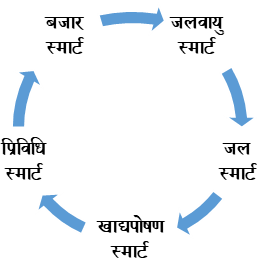 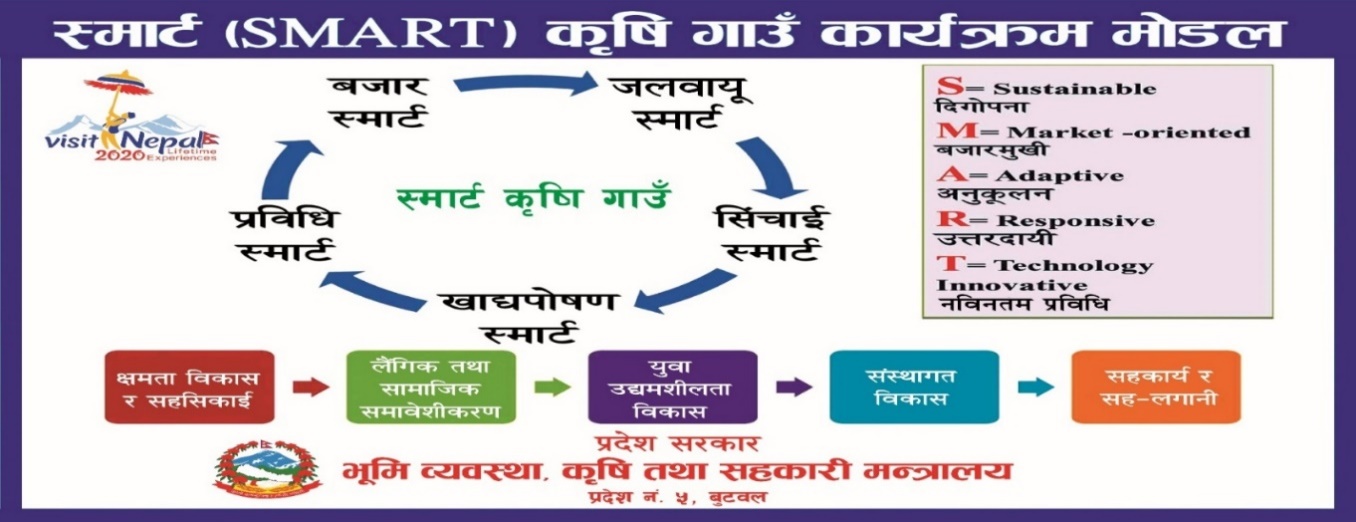 २.३.13 कार्यालयको संगठनात्मक संरचनाप्रदेश सरकारलुम्बिनी प्रदेशभुभि व्यवस्था, कृषि तथा सहकारी मन्त्रालयपशुपन्छी तथा मत्स्य विकास निर्देशनालयएकीकृत कृषि तथा पशुपन्छी विकास कार्यालय प्यूठानकार्यालयको दरबन्दी विवरणखण्ड-३स्मार्ट कृषि गाउँ कार्यक्रमको विवरणखण्ड-३स्मार्ट कृषि गाउँ कार्यक्रमको विवरण3.1 एकिकृत कृषि तथा पशु सेवा विकास कार्यालय, प्यूठान बाट संचालित स्मार्ट कृषि गाँउ कार्यक्रमहरुको नामावली3.2 स्मार्ट कार्यक्रमहरुको साराशं विवरण3.२.1 औलेनी स्मार्ट कृषि गाउँ कार्यक्रम, सरुमारानी  गाउँपालीका3.२.1.१ समितिको विवरण3.२.1.२ सहजकर्ताको विवरण3.२.1.३ अफिस सामाग्रीहरुको विवरण3.२.1.४ उपलब्धि विवरणआर्थिक वर्ष : २०७५/०७६3.२.1.५ उपलब्धि विवरणआर्थिक वर्ष : २०७६/०७७3.२.1.६ प्रगति विवरणआर्थिक वर्ष २०७७/०७८3.२.1.७ उपलब्धि विवरणआर्थिक वर्ष : २०७७/०७८3.२.1.८ सिंचाई कुलोको विवरण3.२.1.९ उत्पादन विवरण3.२.1.१० क्षेत्रफल, उत्पादन र आम्दानीको अनुपात3.२.२ मरन्ठाना स्मार्ट कृषि गाउँ कार्यक्रम, प्यूठान नगरपालीका3.२.२.1 समितिको विवरण3.२.२.2 सहजकर्ताको विवरण3.२.२.३ अफिस सामाग्रीहरुको विवरण3.२.२.४ उपलब्धि विवरणआर्थिक वर्ष: २०७५/०७६3.२.२.५ उपब्धि विवरणआर्थिक वर्ष: २०७६/०७७3.२.२.६ प्रगति विवरणआर्थिक वर्ष: ०७७/७८3.२.२.७ उपलब्धि विवरणआर्थिक वर्ष: २०७७/०७८3.२.२.८ सिंचाई कुलोको विवरण3.२.२.९ उत्पादन विवरण3.२.२.1० क्षेत्रफल, उत्पादन र आम्दानीको अनुपात3.२.३ विजुलीकोट स्मार्ट कृषि गाउँ कार्यक्रम, ऐरावती3.२.३.1 समितीको  विवरण3.२.३.२ अफिस सामाग्रीहरुको विवरण3.२.३.३ प्रगति विवरणआर्थिक वर्ष: ०७७/७८3.२.३.४ उपलब्धि विवरण3.२.३.५ सिंचाई कुलोको विवरण3.2.4 दियाल्ना स्मार्ट कृषि गाउँ कार्यक्रम, झिमरुक गाउँपालीका 3.2.4.1 समितीको नाम विवरण3.2.4.2 अफिस सामाग्रीहरुको विवरण3.2.4.३ प्रगति विवरणआर्थिक वर्ष: ०७७/७८3.2.4.4 उपलब्धि विवरण3.2.५ मर्कावाङ स्मार्ट कृषि गाउँ कार्यक्रम, माण्डवि3.2.५.१ समितीको विवरण3.2.५.२ अफिस सामाग्रीहरुको विवरण3.2.५.३ सहजकर्ताको विवरण3.2.५.४ प्रगति विवरण3.2.५.५ उपलब्धि विवरण3.2.६ तिखाचुली स्मार्ट कृषि गाउँ कार्यक्रम, गौमुखी3.2.६.१ समितीको विवरण3.2.६.२ अफिस सामाग्री विवरण3.2.६.३ सहजकर्ताको विवरण3.2.६.४ प्रगति विवरणआर्थिक वर्ष: ०७७/७८3.2.६.५ उपलब्धि विवरण3.2.६.६ उपलब्धि साराशं3.2.७ कुसुण्डे स्मार्ट कृषि गाँउ, स्वर्गद्धारी नगरपालीका 3.2.७.१ समितीको विवरण3.2.७.२ अफिस सामाग्रीहरुको विवरण3.2.७.३ सहजकर्ताको विवरण3.2.७.४ प्रगति विवरणआर्थिक वर्ष: ०७७/७८3.2.७.५ उपलत्र्धि विवरणआर्थिक वर्ष: ०७७/७८3.2.८ जनप्रिय स्मार्ट कृषि गाउँ कार्यक्रम, मल्लरानी गाउँपालीका3.2.८.१ समितीको  विवरण3.2.८.२ अफिस सामाग्री विवरण3.2.८.३ सहजकर्ताको विवरण3.2.८.४ प्रगति विवरणआर्थिक वर्ष: २०७७/०७८3.2.८.५ उपलब्धि विवरणआर्थिक वर्ष: २०७७/०७८3.2.८.६ सिंचाई कुलोको विवरण3.2.८.७ उपलब्धि साराशं3.2.९. नौबहिनी स्मार्ट कृषि गाउँ कार्यक्रम, नौबहिनी गाउँपालीका3.2.९.१ समितीको  विवरण3.2.९.२ अफिस सामाग्रीहरुको विवरण3.2.९.३ सहजकर्ताको विवरण3.2.९.४ प्रगति विवरणआर्थिक वर्ष: ०७७/७८3.2.९.५ उपलब्धि विवरणखण्ड-४विविधखण्ड-४विविध4.1 अनुसूची : मरन्ठाना स्मार्ट कृषि गाउँ कार्यक्रमको उत्पादन विवरणआ.व. ०७५/०७६4.2 अनुसूची : मरन्ठाना स्मार्ट कृषि गाउँ कार्यक्रमको उत्पादन विवरणआ.व. ०७६/०७७4.3 अनुसूची : मरन्ठाना स्मार्ट कृषि गाउँ कार्यक्रमको उत्पादन विवरणआ.व. ०७७/०७८सि.नं.विषयसुचीपेज नं.खण्ड-१
प्यूठान जिल्लाको परिचयात्मक विवरण१.१नामाकरण१.२जिल्लाको इतिहास१.३भौगोलिक अवस्थिति१.४मुख्य वोलिने भाषाहरू१.५जातजाती विवरण१.६जनजीवन१.७यातायात१.८भू-उपयोग१.९नदीनालाहरू१.१0शैक्षिक अवस्था१.११स्वास्थ्य१.१२सञ्चार१.१३धार्मिक१.१४पर्यटकीय स्थल१.१५जियोलोजि (Zeology)१.१६खनिज१.१७चट्टान१.१८माटो १.१९भौगालिक बनावट१.२0जलवायु१.२१वर्षा१.२२तापक्रम१.२३आँधि तुफान१.२४खडेरी १.२५राजनैतिक तथा सामाजीक अवस्था१.२६आर्थिक अवस्थाखण्ड-२
एकिकृत कृषि तथा पशुपन्छि विकास कार्यालय, प्यूठान२.१परिचय२.२उद्देश्यहरु२.३स्मार्ट कृषि गाउँ कार्यक्रम२.३.१परिचय२.३.2कार्यक्रमको उद्देश्यहरु२.३.3स्मार्ट गाउँमा कार्यसंचालन गरिने उप-क्षेत्रहरु२.३.४कार्यक्षेत्रको छनौट तथा कार्यक्रम सञ्चालन प्रक्रिया२.३.5स्मार्ट कृषि गाउँ छनौटका मापदण्डहरु२.३.6स्मार्ट कृषि गाउँ कार्यक्रम लागू भए पश्चात कायम हुनुपर्ने मापदण्डहरु२.३.7स्मार्ट कृषि गाउँ कार्यक्रम कार्यान्वयन समिति गठन२.३.8कार्यक्रम निर्देशक समिति२.३.9कार्यक्रम व्यवस्थापन ईकाइ२.३.10सहजकर्ताको सेवा लिन सकिने२.३.11स्मार्ट कृषि कार्यक्रमका संभागहरु२.३.12स्मार्ट (SMART) नमुना कृषि गाउँको अपेक्षा  २.३.४कार्यालयको संगठनात्मक संरचनाखण्ड-३
स्मार्ट कृषि गाउँ कार्यक्रमको विवरण3.1एकिकृत कृषि तथा पशु सेवा विकास कार्यालय, प्यूठान बाट संचालित स्मार्ट कृषि गाँउ कार्यक्रमहरुको नामावली3.2स्मार्ट कार्यक्रमहरुको साराशं विवरण3.२.1औलेनी स्मार्ट कृषि गाउँ कार्यक्रम, सरुमारानी गाउँपालीका3.2.1.1समितिको विवरण3.2.1.2सहजकर्ताको विवरण3.2.1.3अफिस सामाग्रीहरुको विवरण3.2.1.4उपलब्धि विवरण, आर्थिक वर्ष : २०७५/०७६3.2.1.5उपलब्धि विवरण आर्थिक वर्ष : २०७६/०७७3.2.1.6प्रगति विवरण आर्थिक वर्ष २०७७/०७८3.2.1.7उपलब्धि विवरण आर्थिक वर्ष २०७७/०७८3.2.1.8सिंचाई कुलोको विवरण3.2.1.9उत्पादन विवरण3.2.1.10क्षेत्रफल, उत्पादन र आम्दानीको अनुपात3.२.२मरन्ठाना स्मार्ट कृषि गाउँ कार्यक्रम, प्यूठान नगरपालीका3.2.2.1समितिको विवरण3.2.2.2अफिस सामाग्रीहरुको विवरण3.2.2.3सहजकर्ताको विवरण3.2.2.4उपलब्धि विवरण आर्थिक वर्ष: २०७५/०७६3.2.2.5उपब्धि विवरण आर्थिक वर्ष: २०७६/०७७3.2.2.6प्रगति विवरण आर्थिक वर्ष: ०७७/७८3.2.2.7उपलब्धि विवरण आर्थिक वर्ष: २०७७/०७८3.2.2.8सिंचाई कुलोको विवरण3.2.2.9उत्पादन विवरण3.2.2.10क्षेत्रफल, उत्पादन र आम्दानीको अनुपात3.२.३विजुलीकोट स्मार्ट कृषि गाउँ कार्यक्रम, ऐरावती गाउँपालीका3.2.3.1समितीको  विवरण3.2.3.2अफिस सामाग्रीहरुको विवरण3.2.3.3प्रगति विवरण आर्थिक वर्ष ०७७/७८3.२.३.४उपलब्धि विवरण आर्थिक वर्ष ०७७/७८3.२.३.५सिंचाई कुलोको विवरण3.2.4दियाल्ना स्मार्ट कृषि गाउँ कार्यक्रम, झिमरुक गाउँपालीका3.2.4.1समितीको  विवरण3.2.4.2अफिस सामाग्रीहरुको विवरण3.2.4.3प्रगति विवरण आर्थिक वर्ष: ०७७/७८3.2.4.4उपलब्धि विवरण आर्थिक वर्ष ०७७/७८3.2.५मर्कावाङ स्मार्ट कृषि गाउँ कार्यक्रम, माण्डवि गाउँपालीका3.2.५.१समितीको विवरण3.2.५.२अफिस सामाग्रीहरुको विवरण3.2.५.३सहजकर्ताको विवरण3.2.५.४प्रगति विवरण आर्थिक वर्ष ०७७/७८3.2.५.५उपलब्धि विवरण आर्थिक वर्ष ०७७/७८3.2.६तिखाचुली स्मार्ट कृषि गाउँ कार्यक्रम, गौमुखी गाउँपालीका3.2.६.१समितीको विवरण3.2.६.२अफिस सामाग्री विवरण3.2.६.३सहजकर्ताको विवरण3.2.६.४प्रगति विवरण आर्थिक वर्ष: ०७७/७८3.2.६.५उपलब्धि विवरणआर्थिक वर्ष ०७७/७८3.2.६.६उपलब्धि साराशं3.2.७कुसुण्डे स्मार्ट कृषि गाँउ, स्वर्गद्धारी नगरपालीका 3.2.७.१समितीको विवरण3.2.७.२अफिस सामाग्रीहरुको विवरण3.2.७.३सहजकर्ताको विवरण3.2.७.४प्रगति विवरण आर्थिक वर्ष: ०७७/७८3.2.७.५उपलत्र्धि विवरण आर्थिक वर्ष: ०७७/७८3.2.८जनप्रिय स्मार्ट कृषि गाउँ कार्यक्रम, मल्लरानी गाउँपालीका3.2.८.१समितीको  विवरण3.2.८.२अफिस सामाग्री विवरण3.2.८.३सहजकर्ताको विवरण 3.2.८.४प्रगति विवरण आर्थिक वर्ष: २०७७/७८3.2.८.५उपलब्धि विवरण आर्थिक वर्ष: २०७७/७८3.2.८.६सिंचाई कुलोको विवरण आर्थिक वर्ष ०७७/७८3.2.८.७उपलब्धि साराशं आर्थिक वर्ष ०७७/७८3.2.9नौबहिनी स्मार्ट कृषि गाउँ कार्यक्रम, नौबहिनी गाउँपालीका3.2.9.1समितीको  विवरण3.2.९.२अफिस सामाग्रीहरुको विवरण3.2.९.३सहजकर्ताको विवरण3.2.९.४प्रगति विवरण आर्थिक वर्ष: ०७७/७८3.2.९.५उपलब्धि विवरण आर्थिक वर्ष ०७७/७८खण्ड-४
विविध4.1अनुसूची : मरन्ठाना स्मार्ट कृषि गाउँ कार्यक्रमको उत्पादन विवरण, आ.व. ०७५/७६4.2अनुसूची : मरन्ठाना स्मार्ट कृषि गाउँ कार्यक्रमको उत्पादन विवरण, आ.व. ०७६/७७4.3अनुसूची : मरन्ठाना स्मार्ट कृषि गाउँ कार्यक्रमको उत्पादन विवरण, आ.व. ०७७/७८विवरण            गणना वर्ष              गणना वर्ष  विवरण20582068कृषिचलन संख्या                   कृषिचलन (जग्गा भएका) 3776944298                  कृषिचलन (पशुपंक्षी मात्र भएका) 118125                जम्मा 3788744423कृषिचलनको क्षेत्रफल (हे.)            खेत6275.4 (23.62%)6283.5 (24.34%)            पाखो20286.9 (76.38%)19528.3 (75.66%)            जम्मा26562.325811.8क्र.सं.पालीकाको नामस्मार्ट गाउँको नामपदाधिकारीको पदपदाधिकारीको नामemail idठेगानासम्पर्क नं.१सरुमारानी गाउँ पालिकाऔलेनी स्मार्ट गाँउ, 
सरुमारानी १ वाङ्गेशाल, प्यूठानसंयोजकश्री दल बहादुर रायमाझीसरुमारानी १ वाङेशाल९८४४९९६०५९१सरुमारानी गाउँ पालिकाऔलेनी स्मार्ट गाँउ, 
सरुमारानी १ वाङ्गेशाल, प्यूठानसचिवश्री कमल जि.सी.सरुमारानी १ वाङेशाल९८६६७३११०३१सरुमारानी गाउँ पालिकाऔलेनी स्मार्ट गाँउ, 
सरुमारानी १ वाङ्गेशाल, प्यूठानसहजकर्ताश्री विजय जि.सी.xettribijay336@gmail.comसरुमारानी १ वाङेशाल९८२४१९६८८१२प्यूठान नगरपालिकामरन्ठाना स्मार्ट कृषि गाँउ, प्यूठान न.पा. 
९ र १० मरन्ठाना, प्यूठानसंयोजकश्री दिपेन्द्र के.सी.khadkasita722@gmail.comप्यूठान न.पा.९ वुढीगाँउ९८५७८३६१२८२प्यूठान नगरपालिकामरन्ठाना स्मार्ट कृषि गाँउ, प्यूठान न.पा. 
९ र १० मरन्ठाना, प्यूठानसचिवश्री हिमा जि.सी.प्यूठान न.पा.९ वुढादेवी९८४७८६७०७६२प्यूठान नगरपालिकामरन्ठाना स्मार्ट कृषि गाँउ, प्यूठान न.पा. 
९ र १० मरन्ठाना, प्यूठानसहजकर्ताश्री साजन के.सी.प्यूठान न.पा. १० खरिवोट९८४४९७०८७८३ऐरावति गाउँपालीकाविजुलीकोट स्मार्ट कृषि गाउँ कार्यक्रम 
कार्यान्वयन समिति, ऐरावति ६, प्यूठानसंयोजकश्री श्याम थापाऐरावति ६, काउले९८४७९२८४२२३ऐरावति गाउँपालीकाविजुलीकोट स्मार्ट कृषि गाउँ कार्यक्रम 
कार्यान्वयन समिति, ऐरावति ६, प्यूठानसचिवश्री लक्ष्मी पाण्डेऐरावति ६, काउले९८४७९०२३४२४झिमरुक गाँउपालिकादियाल्ना स्मार्ट कृषि गाँउ, झिमरुक गा.पा. ८,  दियाल्ना, प्यूठानसंयोजकश्री धनु गिरीdipakrajgiri731@gmail.comझिमरुक ८ दियाल्ना९८६६४२७३६२४झिमरुक गाँउपालिकादियाल्ना स्मार्ट कृषि गाँउ, झिमरुक गा.पा. ८,  दियाल्ना, प्यूठानसचिवश्री देवेन्द्र जि.सी.झिमरुक ८ स्नाकोट९८४९१८५४५१४झिमरुक गाँउपालिकादियाल्ना स्मार्ट कृषि गाँउ, झिमरुक गा.पा. ८,  दियाल्ना, प्यूठानसहजकर्ताश्री धनेश्वर भट्टराईझिमरुक ८ टिमुरचौर९८४५३०८४९६५माण्डवी गाँउपालिका,मर्कावाङ स्मार्ट कृषि गाँउ, 
माण्डवी २ मर्कावाङ्ग,रातापानी, प्यूठानसंयोजकश्री नारायण प्रसाद अधिकारीmarkawangsmartagriculture@gmail.comमाण्डवी २ रातापानी९८५७८३३७४०५माण्डवी गाँउपालिका,मर्कावाङ स्मार्ट कृषि गाँउ, 
माण्डवी २ मर्कावाङ्ग,रातापानी, प्यूठानसचिवश्री मुक्ति प्रसाद पौडेलमाण्डवी २ रातापानी९८४७८३९०६६५माण्डवी गाँउपालिका,मर्कावाङ स्मार्ट कृषि गाँउ, 
माण्डवी २ मर्कावाङ्ग,रातापानी, प्यूठानसहजकर्ताश्री शिवराज शर्माshivarajsharma75@gmail.comप्यूठान न.पा.३ सेपुङ९८४६८१०३०८६गौमुखी गाँउपालिकाटिखाचुली स्मार्ट कृषि गाँउ कार्यक्रम कार्यान्वयन समिति, गौमुखी ३ खरा, रजवारा, प्यूठानसंयोजकश्री डोर बहादुर पुनगौमुखी ३९८६६१८६२८७६गौमुखी गाँउपालिकाटिखाचुली स्मार्ट कृषि गाँउ कार्यक्रम कार्यान्वयन समिति, गौमुखी ३ खरा, रजवारा, प्यूठानसचिवश्री कुमार वुढाkumarmgr81@gmail.comगौमुखी ३९८६९७८३९३९६गौमुखी गाँउपालिकाटिखाचुली स्मार्ट कृषि गाँउ कार्यक्रम कार्यान्वयन समिति, गौमुखी ३ खरा, रजवारा, प्यूठानसहजकर्ताश्री गिर बहादुर वुढागौमुखी ३९८६१८४१२८७७स्वर्गद्धारी नगरपालिकाकुसुण्डे स्मार्ट कृषि गाँउ, 
स्वर्गद्धारी न.पा.१ कुसुण्डे,प्यूठानसंयोजकश्री वासुदेव थापा क्षेत्रीbashudev1020kshetri@gmail.comस्वर्गद्धारी १ कुसुण्डे९८६३२८६५९२७स्वर्गद्धारी नगरपालिकाकुसुण्डे स्मार्ट कृषि गाँउ, 
स्वर्गद्धारी न.पा.१ कुसुण्डे,प्यूठानसचिवश्री धन बहादुर ठेडी मगरस्वर्गद्धारी १ कुसुण्डे९८१२८५८३१९७स्वर्गद्धारी नगरपालिकाकुसुण्डे स्मार्ट कृषि गाँउ, 
स्वर्गद्धारी न.पा.१ कुसुण्डे,प्यूठानसहजकर्ताश्री टोप बहादुर वि.क.स्वर्गद्धारी १ कुसुण्डे९८६६९८६२७१८मल्लरानी गाँउपालिकाजनप्रिय स्मार्ट कृषि गाँउ कार्यक्रम कार्यन्वयन समिति, मल्लारानी २ कुडारा, प्यूठानसंयोजकश्री नारायण प्रसाद भट्टराईjanapriyakrishi@gmail.comमल्लारानी २९८४७८५६०२४८मल्लरानी गाँउपालिकाजनप्रिय स्मार्ट कृषि गाँउ कार्यक्रम कार्यन्वयन समिति, मल्लारानी २ कुडारा, प्यूठानसचिवश्री सत्य मोहन रानामल्लारानी २९८४७८६७१७९८मल्लरानी गाँउपालिकाजनप्रिय स्मार्ट कृषि गाँउ कार्यक्रम कार्यन्वयन समिति, मल्लारानी २ कुडारा, प्यूठानसहजकर्ताश्री प्रेम पुनमल्लारानी २९८२७५४०५४९९नौवहिनी गाउँपालिकानौवहिनी स्मार्ट कृषि गाँउ नौवहिनी गा.पा. २ र ४ चोरमल, प्यूठानसंयोजकश्री रोम बहादुर घर्तिnaubahiniagvet@gmail.com
kcarjun213@gmail.comनौवहिनी ४ चोरमल९८६९५७११३४९नौवहिनी गाउँपालिकानौवहिनी स्मार्ट कृषि गाँउ नौवहिनी गा.पा. २ र ४ चोरमल, प्यूठानसचिवश्री विर बहादुर घर्तिनौवहिनी ४ चोरमल९८५७८३३६२७९नौवहिनी गाउँपालिकानौवहिनी स्मार्ट कृषि गाँउ नौवहिनी गा.पा. २ र ४ चोरमल, प्यूठानसहजकर्ताश्री इमान सिंह घर्तिनौवहिनी ४ खवाङ्ग९८४७४४७२०५क्र.सं.स्मार्ट कृषि गाउँको नामछनौट भएका 
बाली वस्तुसिंचाई विवरणसिंचाई विवरणसिंचाई विवरणसिंचाई पोखरी/कुवा निर्माणसिंचाई पोखरी/कुवा निर्माणसिंचाई पोखरी/कुवा निर्माणप्लाष्टिक टनेल 
विवरणप्लाष्टिक टनेल 
विवरणप्लाष्टिक टनेल 
विवरणनर्सरी घर (संख्या)भकारो सुधार (संख्या)कृषि यन्त्र/औजार उपकरणकृषि यन्त्र/औजार उपकरणकृषि यन्त्र/औजार उपकरणकृषि यन्त्र/औजार उपकरणकृषि यन्त्र/औजार उपकरणकृषि यन्त्र/औजार उपकरणकृषि यन्त्र/औजार उपकरणकृषि यन्त्र/औजार उपकरणकृषि यन्त्र/औजार उपकरणकृषि यन्त्र/औजार उपकरणबाख्राको खोर निर्माण (संख्या)वोयर वोका वितर (संख्या)भवन निर्माण 
संख्याभवन निर्माण 
संख्याक्र.सं.स्मार्ट कृषि गाउँको नामछनौट भएका 
बाली वस्तुसिंचाई कुलो (संख्या)निर्माण भएको दुरी (मिटरमा)सिंचित क्षेत्रफल (रोपनीमा)प्लाष्टिक पोखरी (संख्या)पक्कि पोखरी (संख्या)कुवा निर्माण (संख्या)बासंको प्लाष्टिक टनेल (संख्या)फलामको प्लाष्टिक टनेल (संख्या)क्षेत्रफल (रोपनीमा)नर्सरी घर (संख्या)भकारो सुधार (संख्या)मिनिटिलर वितरण (संख्या)पावर टिलर (संख्या)कर्नसेलर (संख्या)स्प्रेयर (संख्या)डिपिङ ट्यांक (संख्या)बर्डियो क्यास्टेट (संख्या)थ्रेसर (संख्या)रिपर (संख्या)डिजिटल तराजु (संख्या)सिड विन सेटबाख्राको खोर निर्माण (संख्या)वोयर वोका वितर (संख्या)संकलन घरबजार व्यव्थापन घरआ.व. ०७५/७६ देखि 
संचालन भएका स्मार्टहरुआ.व. ०७५/७६ देखि 
संचालन भएका स्मार्टहरुआ.व. ०७५/७६ देखि 
संचालन भएका स्मार्टहरु१औलेनी स्मार्ट गाँउ, 
सरुमारानी १ वाङ्गेशाल, प्यूठानऔलेनी स्मार्ट गाँउ, 
सरुमारानी १ वाङ्गेशाल, प्यूठान१आ.व. ०७५/७६- खाद्यान्न 
 - तेलहन
 - तरकारी१३००९०४१०११११आ.व. ०७६/७७- खाद्यान्न 
 - तेलहन
 - तरकारी१४००९०१२६३.७४६२१आ.व. ०७७/७८- खाद्यान्न 
 - तेलहन
 - तरकारी२६००१५०२१८७१२२मरन्ठाना स्मार्ट कृषि गाँउ, प्यूठान न.पा. ९ र १० मरन्ठाना, प्यूठानमरन्ठाना स्मार्ट कृषि गाँउ, प्यूठान न.पा. ९ र १० मरन्ठाना, प्यूठान२आ.व. ०७५/७६- तरकारी
 - फलफुल३४९७७८०४१५.९०३३२९२आ.व. ०७६/७७- तरकारी
 - फलफुल७६१११३५०५१७.३४५०३९१२आ.व. ०७७/७८- तरकारी
 - फलफुल८७४११४७०२३३५५.०४३८आ.व. ०७७/७८ देखि 
संचालन भएका स्मार्टहरुआ.व. ०७७/७८ देखि 
संचालन भएका स्मार्टहरुआ.व. ०७७/७८ देखि 
संचालन भएका स्मार्टहरु९विजुलीकोट  स्मार्ट, ऐरावति- ६- बाख्रा
 - तरकारी११२०११०२३१६१९.३११४४२११५६दियाल्ना स्मार्ट, झिमरुक गा.पा. ८- बाख्रा
 - लसुन१२१५०३क्र.सं.स्मार्ट कृषि गाउँको नामछनौट भएका 
बाली वस्तुसिंचाई विवरणसिंचाई विवरणसिंचाई विवरणसिंचाई पोखरी/कुवा निर्माणसिंचाई पोखरी/कुवा निर्माणसिंचाई पोखरी/कुवा निर्माणप्लाष्टिक टनेल 
विवरणप्लाष्टिक टनेल 
विवरणप्लाष्टिक टनेल 
विवरणनर्सरी घर (संख्या)भकारो सुधार (संख्या)कृषि यन्त्र/औजार उपकरणकृषि यन्त्र/औजार उपकरणकृषि यन्त्र/औजार उपकरणकृषि यन्त्र/औजार उपकरणकृषि यन्त्र/औजार उपकरणकृषि यन्त्र/औजार उपकरणकृषि यन्त्र/औजार उपकरणकृषि यन्त्र/औजार उपकरणकृषि यन्त्र/औजार उपकरणकृषि यन्त्र/औजार उपकरणबाख्राको खोर निर्माण (संख्या)वोयर वोका वितर (संख्या)भवन निर्माण 
संख्याभवन निर्माण 
संख्याभवन निर्माण 
संख्याक्र.सं.स्मार्ट कृषि गाउँको नामछनौट भएका 
बाली वस्तुसिंचाई कुलो (संख्या)निर्माण भएको दुरी (मिटरमा)सिंचित क्षेत्रफल (रोपनीमा)प्लाष्टिक पोखरी (संख्या)पक्कि पोखरी (संख्या)कुवा निर्माण (संख्या)बासंको प्लाष्टिक टनेल (संख्या)फलामको प्लाष्टिक टनेल (संख्या)क्षेत्रफल (रोपनीमा)नर्सरी घर (संख्या)भकारो सुधार (संख्या)मिनिटिलर वितरण (संख्या)पावर टिलर (संख्या)कर्नसेलर (संख्या)स्प्रेयर (संख्या)डिपिङ ट्यांक (संख्या)बर्डियो क्यास्टेट (संख्या)थ्रेसर (संख्या)रिपर (संख्या)डिजिटल तराजु (संख्या)सिड विन सेटबाख्राको खोर निर्माण (संख्या)वोयर वोका वितर (संख्या)संकलन घरबजार व्यव्थापन घरबजार व्यव्थापन घर३मर्कावाङ स्मार्ट, माण्डवी - २- तरकारी४८१३१३.००७८तिखाचुली स्मार्ट, गौमुखी - ३- बाख्रा - तरकारी१६०८.६४४५२११२४कुसुण्डे स्मार्ट, स्वर्गद्धारी न.पा.१- बाख्रा
 - अदुवा१२१३०६१५जनप्रिय स्मार्ट, मल्लारानी - २- तरकारी२६००३००४५७५७.००२३७१०७नौवहिनी  स्मार्ट नौवहिनी -२ र ४- बाख्रा
 - तरकारी२२२६०५जम्माजम्माजम्मा२५३८६९४३४०४५९२२३६८६११९.९८४१६४१८१८८६८४१२२११५११६२२क्र.स.पदाधिकारीहरुको नाम, थरपदठेगानासम्पर्क नं.कैफियत१श्री डाल बहादुर रायमाझिसंयोजकसरुमारानी गा.पा.-१९८४४९९६०६९२श्री उदय बहादुर के.सी.सह-संयोजकसरुमारानी गा.पा.-१९८४७९३१६१५३श्री कमला जि.सी.सचिवसरुमारानी गा.पा.-१९८०९५३७३१४४श्री वसन्ता गिरीसह-सचिवसरुमारानी गा.पा.-१९८१०४९१८१७५श्री हिरा कुमारी रायमाझीसदस्यसरुमारानी गा.पा.-१९८४७८११३६६६श्री विष्णु अधिकारीसदस्यसरुमारानी गा.पा.-१९८४७९०४५८१७श्री शालिकराम पौडेलसदस्यसरुमारानी गा.पा.-१९८१२८१५१११८श्री नारद जि.सी.सदस्यसरुमारानी गा.पा.-१९८०९५५३३५६९श्री गणेश रानासदस्यसरुमारानी गा.पा.-१९८०६२४०३५७क्र.स.सहजकर्ताको नाम, थरपदठेगानासम्पर्क नं.कैफियत१श्री विजय जि.सीसहजकर्तासरुमारानी गा.पा. १९८२४१९६८८१कैफियतक्र.स.डेस्कटप कम्प्यूटरल्यापटपटेवलअफिस कुर्सीप्लाष्टिक कुर्सीदराजटि.भि.प्रिन्टरकैफियत११२२२५११२जम्मा१२२२५११२क्र.सं.कृषकको नामठेगानामोवाइल नं.हाइटेक टनेलटिलर संख्या (समुहमा)टिलर संख्या (समुहमा)सिड बिनस्पे्र टंकीभवन निर्माणभवन निर्माणपाईप (मिटरमा)कैफियतक्र.सं.कृषकको नामठेगानामोवाइल नं.हाइटेक टनेलटिलर संख्या (समुहमा)टिलर संख्या (समुहमा)सिड बिनस्पे्र टंकीसंकलन घरसंख्याबजार व्यवस्थापन घर संख्यापाईप (मिटरमा)कैफियत१श्री खडक बा रायमाझीसरुमारानी -१, प्यूठान९८१२८०१८५११समुह १११११५० एम.एम. को ४०० मिटर र डेलीभरी पाईप १८० मिटर२श्री बल बा रायमाझीसरुमारानी -१, प्यूठान९८१२८४३५५०११५० एम.एम. को ४०० मिटर र डेलीभरी पाईप १८० मिटर३श्रीधर रायमाझीसरुमारानी -१, प्यूठान९८२३१७१७८८११५० एम.एम. को ४०० मिटर र डेलीभरी पाईप १८० मिटर४श्री आते नेपालीसरुमारानी -१, प्यूठान९८४४९२६३९१११५० एम.एम. को ४०० मिटर र डेलीभरी पाईप १८० मिटर५श्री गैरा के सिसरुमारानी -१, प्यूठान९८२२८९६१७१११५० एम.एम. को ४०० मिटर र डेलीभरी पाईप १८० मिटर६श्री मनकला के सिसरुमारानी -१, प्यूठान११५० एम.एम. को ४०० मिटर र डेलीभरी पाईप १८० मिटरक्र.सं.कृषकको नामठेगानामोवाइल नं.हाइटेक टनेलटिलर संख्या (समुहमा)टिलर संख्या (समुहमा)सिड बिनस्पे्र टंकीभवन निर्माणभवन निर्माणपाईप (मिटरमा)कैफियतक्र.सं.कृषकको नामठेगानामोवाइल नं.हाइटेक टनेलटिलर संख्या (समुहमा)टिलर संख्या (समुहमा)सिड बिनस्पे्र टंकीसंकलन घरसंख्याबजार व्यवस्थापन घर संख्यापाईप (मिटरमा)कैफियत७श्री फत बा सुनारसरुमारानी -१, प्यूठान९८६६७३१४१८८श्री मनकला के सिसरुमारानी -१, प्यूठान९श्री ममिरन खातुनसरुमारानी -१, प्यूठान९८२९५८३४३४१०श्री ज्ञानुमाया जि. सि.सरुमारानी -१, प्यूठान९८६०६८२९७५११श्री सबिर अहमादसरुमारानी -१, प्यूठान९८०९५७९७५५१२श्री विष्णु अधिकारीसरुमारानी -१, प्यूठान९८४७९०४५४११३श्री रेकम के सिसरुमारानी -१, प्यूठान९८०९८७०७७५११४श्री सुस्मा अहमदसरुमारानी -१, प्यूठान१५श्री बिष्णृ के सिसरुमारानी -१, प्यूठान९८२९५०५०४२१६श्री झबिन्द जि सिसरुमारानी -१, प्यूठान९८०३७७५८८२११७श्री कमल जि सिसरुमारानी -१, प्यूठान९८०९५३७३१४१८श्री राम बा रायमाझीसरुमारानी -१, प्यूठान९८४४१९९००५१९श्री टंक जि सीसरुमारानी -१, प्यूठान९८४७९०१४०८१२०श्री कृष्ण गिरीसरुमारानी -१, प्यूठान९८११५९९२३९२१श्री डाल बाहादुर रायमाझिसरुमारानी -१, प्यूठान९८०९५६०३३८११समुह २१२२श्री शिब प्रसाद शमासरुमारानी -१, प्यूठान९८४७९३१२०८११समुह ३२३श्री सोमा जि सिसरुमारानी -१, प्यूठान२४श्री पदमा घिमिरेसरुमारानी -१, प्यूठान२५श्री मन बा रानासरुमारानी -१, प्यूठान२६श्री यातना रानासरुमारानी -१, प्यूठान१२७श्री मिन बा रानासरुमारानी -१, प्यूठान२८श्री राजकुमार सुनारसरुमारानी -१, प्यूठान९८४७९२७८४३२९श्री बिशल रायमाझीसरुमारानी -१, प्यूठान९८६९५९७२९५३०श्री लेम बा रायमाझीसरुमारानी -१, प्यूठान९८०९५३०३७३१३१श्री सालिक राम पौडेलसरुमारानी -१, प्यूठान९८१२८१५१११३२श्री शिब रिजालसरुमारानी -१, प्यूठान९८५७८३०१०३१३३श्री ऋषिराम भटराइसरुमारानी -१, प्यूठान९८४७९५२४०१३४श्री प्रदिप रिजालसरुमारानी -१, प्यूठान९८६८२९००२५३५श्री सुशिल के सिसरुमारानी -१, प्यूठान९८४७८११८१७क्र.सं.कृषकको नामठेगानामोवाइल नं.हाइटेक टनेलटिलर संख्या (समुहमा)टिलर संख्या (समुहमा)सिड बिनस्पे्र टंकीभवन निर्माणभवन निर्माणपाईप (मिटरमा)कैफियतक्र.सं.कृषकको नामठेगानामोवाइल नं.हाइटेक टनेलटिलर संख्या (समुहमा)टिलर संख्या (समुहमा)सिड बिनस्पे्र टंकीसंकलन घरसंख्याबजार व्यवस्थापन घर संख्यापाईप (मिटरमा)कैफियत३६श्री मिना अधिकारीसरुमारानी -१, प्यूठान३७श्री बसन्ता गिरीसरुमारानी -१, प्यूठान९८१०८९१८९६१३८श्री हुत बा रानासरुमारानी -१, प्यूठान९८१०८९१८९६३९श्री जमिर मियासरुमारानी -१, प्यूठान४०श्री गणेश रायमाझीसरुमारानी -१, प्यूठान१४१श्री शुशिल पोखेलसरुमारानी -१, प्यूठान४२श्री राधा रानासरुमारानी -१, प्यूठान४३श्री गणेश रानासरुमारानी -१, प्यूठान९८०६२४०३५७१समुह ४४४श्री प्रकाश पौडेलसरुमारानी -१, प्यूठान४५श्री छविलाल धामीसरुमारानी -१, प्यूठान९८०६२४०३५७४६श्री चेत बा धामीसरुमारानी -१, प्यूठान४७श्री टेक बा धामीसरुमारानी -१, प्यूठान४८श्री नारद जि सिसरुमारानी -१, प्यूठान९८०९५६३३४६४९श्री उदय बा के सिसरुमारानी -१, प्यूठान९८४७९६१६१५५०श्री मिना टन्डनसरुमारानी -१, प्यूठान९८०९५३१४६७५१श्री भृमिराज रायमाझीसरुमारानी -१, प्यूठान९८१२८१७४४९५२श्री लाल बा के सिसरुमारानी -१, प्यूठान५३श्री हेम कृमार रायमाझीसरुमारानी -१, प्यूठान९८०८६८७८९८५४श्री बलबिर रानासरुमारानी -१, प्यूठान९८६६९७५३३३१५५श्री मोहन खडकासरुमारानी -१, प्यूठान९८१२८०९३७६५६श्री डोर बा दलामीसरुमारानी -१, प्यूठान५७श्री गौरा जि सिसरुमारानी -१, प्यूठान९८१०९०६५६०५८श्री चेत बा पृनसरुमारानी -१, प्यूठान५९श्री विष्णु प्रसाद शर्मासरुमारानी -१, प्यूठान९८४९४२११४९जम्माजम्माजम्मा३४११०११क्र.सं.कृषकको नामठेगानाकृषकको मोवाईल नं.बासको 
टनेल संख्याढक तराजुढक तराजुदाँतेआलुको विउ के.जी.तोरीको विउ के.जी.कम्पोष्ट मल बोराझोल मल ड्रम संख्यास्प्रे टंकीसिमेन्टेड पोखरी संख्यापाईपकैफियतक्र.सं.कृषकको नामठेगानाकृषकको मोवाईल नं.बासको 
टनेल संख्याढक तराजु संख्या (सानोमा)डिजिटल तराजु (१०० के.जी. क्षमता)दाँतेआलुको विउ के.जी.तोरीको विउ के.जी.कम्पोष्ट मल बोराझोल मल ड्रम संख्यास्प्रे टंकीसिमेन्टेड पोखरी संख्यापाईपकैफियत१श्री खडक बा रायमाझीसरुमारानी -१, प्यूठान९८१२८०१८५१११२१५०३१०१११५० एम.एम. को ४०० मिटर र डेलीभरी पाईप १८० मिटर२श्री बल बा रायमाझीसरुमारानी -१, प्यूठान९८१२८४३५५०१२१५०३५११५० एम.एम. को ४०० मिटर र डेलीभरी पाईप १८० मिटर३श्रीधर रायमाझीसरुमारानी -१, प्यूठान९८२३१७१७८८१२१५०६५११५० एम.एम. को ४०० मिटर र डेलीभरी पाईप १८० मिटर४श्री आते नेपालीसरुमारानी -१, प्यूठान९८४४९२६३९१११२१५०३५११५० एम.एम. को ४०० मिटर र डेलीभरी पाईप १८० मिटर५श्री गैरा के सिसरुमारानी -१, प्यूठान९८२२८९६१७११२१५०३६११५० एम.एम. को ४०० मिटर र डेलीभरी पाईप १८० मिटर६श्री मनकला के सिसरुमारानी -१, प्यूठान१२१५०३५११५० एम.एम. को ४०० मिटर र डेलीभरी पाईप १८० मिटर७श्री फत बा सुनारसरुमारानी -१, प्यूठान९८६६७३१४१८११२१६०६१३११५० एम.एम. को ४०० मिटर र डेलीभरी पाईप १८० मिटर८श्री मनकला के सिसरुमारानी -१, प्यूठान१२१५०३५११५० एम.एम. को ४०० मिटर र डेलीभरी पाईप १८० मिटर९श्री ममिरन खातुनसरुमारानी -१, प्यूठान९८२९५८३४३४१२१५०३५११५० एम.एम. को ४०० मिटर र डेलीभरी पाईप १८० मिटर१०श्री ज्ञानुमाया जि. सि.सरुमारानी -१, प्यूठान९८६०६८२९७५१२१५०३५१११५० एम.एम. को ४०० मिटर र डेलीभरी पाईप १८० मिटर११श्री सबिर अहमादसरुमारानी -१, प्यूठान९८०९५७९७५५१२१५०३५११५० एम.एम. को ४०० मिटर र डेलीभरी पाईप १८० मिटर१२श्री विष्णु अधिकारीसरुमारानी -१, प्यूठान९८४७९०४५४११२१५०३५११५० एम.एम. को ४०० मिटर र डेलीभरी पाईप १८० मिटर१३श्री रेकम के सिसरुमारानी -१, प्यूठान९८०९८७०७७५१२१५०२५११५० एम.एम. को ४०० मिटर र डेलीभरी पाईप १८० मिटर१४श्री सुस्मा अहमदसरुमारानी -१, प्यूठान१२१५०३७११५० एम.एम. को ४०० मिटर र डेलीभरी पाईप १८० मिटर१५श्री बिष्णृ के सिसरुमारानी -१, प्यूठान९८२९५०५०४२११२१५०१२११५० एम.एम. को ४०० मिटर र डेलीभरी पाईप १८० मिटर१६श्री झबिन्द जि सिसरुमारानी -१, प्यूठान९८०३७७५८८२११२१५०५१२११५० एम.एम. को ४०० मिटर र डेलीभरी पाईप १८० मिटर१७श्री कमल जि सिसरुमारानी -१, प्यूठान९८०९५३७३१४११२१६०६११११५० एम.एम. को ४०० मिटर र डेलीभरी पाईप १८० मिटर१८श्री राम बा रायमाझीसरुमारानी -१, प्यूठान९८४४१९९००५११२१६०४८११५० एम.एम. को ४०० मिटर र डेलीभरी पाईप १८० मिटर१९श्री टंक जि सीसरुमारानी -१, प्यूठान९८४७९०१४०८१२१६०५१११११५० एम.एम. को ४०० मिटर र डेलीभरी पाईप १८० मिटरक्र.सं.कृषकको नामठेगानाकृषकको मोवाईल नं.बासको 
टनेल संख्याढक तराजुढक तराजुदाँतेआलुको विउ के.जी.तोरीको विउ के.जी.कम्पोष्ट मल बोराझोल मल ड्रम संख्यास्प्रे टंकीसिमेन्टेड पोखरी संख्यापाईपकैफियतक्र.सं.कृषकको नामठेगानाकृषकको मोवाईल नं.बासको 
टनेल संख्याढक तराजु संख्या (सानोमा)डिजिटल तराजु (१०० के.जी. क्षमता)दाँतेआलुको विउ के.जी.तोरीको विउ के.जी.कम्पोष्ट मल बोराझोल मल ड्रम संख्यास्प्रे टंकीसिमेन्टेड पोखरी संख्यापाईपकैफियत२०श्री कृष्ण गिरीसरुमारानी -१, प्यूठान९८११५९९२३९१११६०१२२५१२१श्री डाल बाहादुर रायमाझिसरुमारानी -१, प्यूठान९८०९५६०३३८१११६०९१७१२२श्री शिब प्रसाद शमासरुमारानी -१, प्यूठान९८४७९३१२०८१११६०८१७१२३श्री सोमा जि सिसरुमारानी -१, प्यूठान१११५०२५१२४श्री पदमा घिमिरेसरुमारानी -१, प्यूठान१११५०५१०११२५श्री मन बा रानासरुमारानी -१, प्यूठान१११६०९१७११२६श्री यातना रानासरुमारानी -१, प्यूठान११५०५८१२७श्री मिन बा रानासरुमारानी -१, प्यूठान१११५०५८१२८श्री राजकुमार सुनारसरुमारानी -१, प्यूठान९८४७९२७८४३१११५०४८१२९श्री बिशल रायमाझीसरुमारानी -१, प्यूठान९८६९५९७२९५११५०२५१३०श्री लेम बा रायमाझीसरुमारानी -१, प्यूठान९८०९५३०३७३१११५०३५१३१श्री सालिक राम पौडेलसरुमारानी -१, प्यूठान९८१२८१५१११११६०६५१३२श्री शिब रिजालसरुमारानी -१, प्यूठान९८५७८३०१०३११७०१४२७१३३श्री ऋषिराम भटराइसरुमारानी -१, प्यूठान९८४७९५२४०१११६०६१३१३४श्री प्रदिप रिजालसरुमारानी -१, प्यूठान९८६८२९००२५११५०५८११३५श्री सुशिल के सिसरुमारानी -१, प्यूठान९८४७८११८१७१११५०२३१३६श्री मिना अधिकारीसरुमारानी -१, प्यूठान११५०४८१३७श्री बसन्ता गिरीसरुमारानी -१, प्यूठान९८१०८९१८९६१११५०२५१३८श्री हुत बा रानासरुमारानी -१, प्यूठान९८१०८९१८९६१११५०४८१३९श्री जमिर मियासरुमारानी -१, प्यूठान११५०४८१क्र.सं.कृषकको नामठेगानाकृषकको मोवाईल नं.बासको 
टनेल संख्याढक तराजुढक तराजुदाँतेआलुको विउ के.जी.तोरीको विउ के.जी.कम्पोष्ट मल बोराझोल मल ड्रम संख्यास्प्रे टंकीसिमेन्टेड पोखरी संख्यापाईपकैफियतक्र.सं.कृषकको नामठेगानाकृषकको मोवाईल नं.बासको 
टनेल संख्याढक तराजु संख्या (सानोमा)डिजिटल तराजु (१०० के.जी. क्षमता)दाँतेआलुको विउ के.जी.तोरीको विउ के.जी.कम्पोष्ट मल बोराझोल मल ड्रम संख्यास्प्रे टंकीसिमेन्टेड पोखरी संख्यापाईपकैफियत४०श्री गणेश रायमाझीसरुमारानी -१, प्यूठान१११५०२५१४१श्री शुशिल पोखेलसरुमारानी -१, प्यूठान१११६०९१६१४२श्री राधा रानासरुमारानी -१, प्यूठान११६०८१६१४३श्री गणेश रानासरुमारानी -१, प्यूठान९८०६२४०३५७१११६०८१६१४४श्री प्रकाश पौडेलसरुमारानी -१, प्यूठान११६०६१२१४५श्री छविलाल धामीसरुमारानी -१, प्यूठान९८०६२४०३५७११५०३५१४६श्री चेत बा धामीसरुमारानी -१, प्यूठान१११५०२५१४७श्री टेक बा धामीसरुमारानी -१, प्यूठान११५०२२१४८श्री नारद जि सिसरुमारानी -१, प्यूठान९८०९५६३३४६१११५०२२१४९श्री उदय बा के सिसरुमारानी -१, प्यूठान९८४७९६१६१५११६०८१६१५०श्री मिना टन्डनसरुमारानी -१, प्यूठान९८०९५३१४६७१११५०४७१५१श्री भृमिराज रायमाझीसरुमारानी -१, प्यूठान९८१२८१७४४९११५०२४१५२श्री लाल बा के सिसरुमारानी -१, प्यूठान११५०३६१५३श्री हेम कृमार रायमाझीसरुमारानी -१, प्यूठान९८०८६८७८९८११५०३६१५४श्री बलबिर रानासरुमारानी -१, प्यूठान९८६६९७५३३३१११६०९१७१५५श्री मोहन खडकासरुमारानी -१, प्यूठान९८१२८०९३७६११५०२५१५६श्री डोर बा दलामीसरुमारानी -१, प्यूठान११५०५१०१५७श्री गौरा जि सिसरुमारानी -१, प्यूठान९८१०९०६५६०११६०१०२०१५८श्री चेत बा पृनसरुमारानी -१, प्यूठान११६०७१४१५९श्री विष्णु प्रसाद शर्मासरुमारानी -१, प्यूठान९८४९४२११४९११६०श्री तेज बहादुर रानासरुमारानी १ प्यूठान६०९१६जम्माजम्माजम्माजम्मा२६५९२५८३१६०२८३५४०५९६१क्र.सं.कार्यक्रम/क्रियाकलापको नामईकाइलक्ष्य परिमाणप्रगति परिमाणकैफियत१जलवायू स्र्माट१.१कार्यलय संचालन नेट, स्टेसनरी, सुचना वोर्डपटक३३१.२त्रिपाल खरीदथान५५६१२सिंचाई स्र्माट२.१पक्की सिंचाइ कुलो निर्माणमिटर६००६००२.२समरसियल मटर खरिदसंख्या६७२.३सिंचाई पाइप खरिद १.५ इन्चमिटरमा५००५००२.४सिंचाई पाइप खरिद १ इन्चमिटरमा४००४००२.५कुवा निर्माणगोटा२२३खाध्य पोषण स्र्माट३.१विउ भण्डारण्का लागि ड्रमगोटा५६३.२कृषि चुन खरिदकेजी२५२५३.३माटो सिविरपटक१४प्रविधि स्मार्ट कार्यक्रम४.१रिपर खरिदसंख्या२२४.२थ्रेसर कम्वाइन्डसंख्या११४.३मकै छोडाउने मेसिनसंख्या८९४.४भर्मिक कम्षष्ट प्रर्दशनसंख्या५४.५टमाटर क्लीप र रसीपटक११४.६हजारी खरिदसंख्या५५६०४.७स्प्रे टंकिगोटा७७४.८विउ खरिदपटक१०१०५वजार स्मार्ट५.१तरकारी ढुवानीपटक३३६अन्तर सम्वन्धित विषयहरु६.१झोल मल प्रर्दसनपटक११६.२ढुसिनासका विषादिपटक३३६.३ब्यावसायिक तरकारी खेति तालिमपटक११६.४सार्वजनिक सुनुवाईपटक२२६.५होडिङ वोड प्रर्दसनिपटक११६.६नर्सरी ब्यावस्थापनपटक२२६.७औजार मेसिन मर्मतपटक३३६.८विविधपटक११६.९सहजकर्ता तलवमहिना१२१०क्र.सं.कृषकको नाम, थरठेगानाकृषकको मोवाईल नं.नर्सरी घर संख्यात्रिपालसंख्याथ्रेसरसंख्यारिपरसंख्यामकै छोडाउने मेसिन (कन्सेलर)हजारीसंख्यास्प्रेयरसंख्याईलेक्ट्रिक मटर संख्यापाईप (मिटरमा)कुवा निर्माण संख्यासिंचित क्षेत्रफल रोपनीकैफियत१श्री खडक बा रायमाझीसरुमारानी -१, प्यूठान९८१२८०१८५१११११११५० एम.एम. को १००० मिटर र १ ईन्चको ७०० मिटर२४२श्री बल बा रायमाझीसरुमारानी -१, प्यूठान९८१२८४३५५०१११११५० एम.एम. को १००० मिटर र १ ईन्चको ७०० मिटर२२३श्रीधर रायमाझीसरुमारानी -१, प्यूठान९८२३१७१७८८१११११५० एम.एम. को १००० मिटर र १ ईन्चको ७०० मिटर२२४श्री आते नेपालीसरुमारानी -१, प्यूठान९८४४९२६३९११११११५० एम.एम. को १००० मिटर र १ ईन्चको ७०० मिटर२२५श्री गैरा के सिसरुमारानी -१, प्यूठान९८२२८९६१७१११११५० एम.एम. को १००० मिटर र १ ईन्चको ७०० मिटर२२६श्री मनकला के सिसरुमारानी -१, प्यूठान११११५० एम.एम. को १००० मिटर र १ ईन्चको ७०० मिटर२२७श्री फत बा सुनारसरुमारानी -१, प्यूठान९८६६७३१४१८११११५० एम.एम. को १००० मिटर र १ ईन्चको ७०० मिटर२६८श्री मनकला के सिसरुमारानी -१, प्यूठान१११५० एम.एम. को १००० मिटर र १ ईन्चको ७०० मिटर२२९श्री ममिरन खातुनसरुमारानी -१, प्यूठान९८२९५८३४३४१११५० एम.एम. को १००० मिटर र १ ईन्चको ७०० मिटर२२१०श्री ज्ञानुमाया जि. सि.सरुमारानी -१, प्यूठान९८६०६८२९७५१११५० एम.एम. को १००० मिटर र १ ईन्चको ७०० मिटर२२११श्री सबिर अहमादसरुमारानी -१, प्यूठान९८०९५७९७५५१११५० एम.एम. को १००० मिटर र १ ईन्चको ७०० मिटर२२१२श्री विष्णु अधिकारीसरुमारानी -१, प्यूठान९८४७९०४५४१११११५० एम.एम. को १००० मिटर र १ ईन्चको ७०० मिटर२२१३श्री रेकम के सिसरुमारानी -१, प्यूठान९८०९८७०७७५१११५० एम.एम. को १००० मिटर र १ ईन्चको ७०० मिटर२३१४श्री सुस्मा अहमदसरुमारानी -१, प्यूठान१११५० एम.एम. को १००० मिटर र १ ईन्चको ७०० मिटर२११५श्री बिष्णृ के सिसरुमारानी -१, प्यूठान९८२९५०५०४२११११५० एम.एम. को १००० मिटर र १ ईन्चको ७०० मिटर२५१६श्री झबिन्द जि सिसरुमारानी -१, प्यूठान९८०३७७५८८२१११५० एम.एम. को १००० मिटर र १ ईन्चको ७०० मिटर२६१७श्री कमल जि सिसरुमारानी -१, प्यूठान९८०९५३७३१४११११५० एम.एम. को १००० मिटर र १ ईन्चको ७०० मिटर२७१८श्री राम बा रायमाझीसरुमारानी -१, प्यूठान९८४४१९९००५१११५० एम.एम. को १००० मिटर र १ ईन्चको ७०० मिटर२४१९श्री टंक जि सीसरुमारानी -१, प्यूठान९८४७९०१४०८११११५० एम.एम. को १००० मिटर र १ ईन्चको ७०० मिटर२५२०श्री कृष्ण गिरीसरुमारानी -१, प्यूठान९८११५९९२३९१११५० एम.एम. को १००० मिटर र १ ईन्चको ७०० मिटर२१२क्र.सं.कृषकको नाम, थरठेगानाकृषकको मोवाईल नं.नर्सरी घर संख्यात्रिपालसंख्याथ्रेसरसंख्यारिपरसंख्यामकै छोडाउने मेसिन (कन्सेलर)हजारीसंख्यास्प्रेयरसंख्याईलेक्ट्रिक मटर संख्यापाईप (मिटरमा)कुवा निर्माण संख्यासिंचित क्षेत्रफल रोपनीकैफियत२१श्री डाल बाहादुर रायमाझिसरुमारानी -१, प्यूठान९८०९५६०३३८११८२२श्री शिब प्रसाद शमासरुमारानी -१, प्यूठान९८४७९३१२०८११८२३श्री सोमा जि सिसरुमारानी -१, प्यूठान११२२४श्री पदमा घिमिरेसरुमारानी -१, प्यूठान११५२५श्री मन बा रानासरुमारानी -१, प्यूठान११८२६श्री यातना रानासरुमारानी -१, प्यूठान११४२७श्री मिन बा रानासरुमारानी -१, प्यूठान११४२८श्री राजकुमार सुनारसरुमारानी -१, प्यूठान९८४७९२७८४३११४२९श्री बिशल रायमाझीसरुमारानी -१, प्यूठान९८६९५९७२९५११२३०श्री लेम बा रायमाझीसरुमारानी -१, प्यूठान९८०९५३०३७३१११२३१श्री सालिक राम पौडेलसरुमारानी -१, प्यूठान९८१२८१५१११११६३२श्री शिब रिजालसरुमारानी -१, प्यूठान९८५७८३०१०३१११३३३श्री ऋषिराम भटराइसरुमारानी -१, प्यूठान९८४७९५२४०१११६३४श्री प्रदिप रिजालसरुमारानी -१, प्यूठान९८६८२९००२५१११४३५श्री सुशिल के सिसरुमारानी -१, प्यूठान९८४७८११८१७१११३६श्री मिना अधिकारीसरुमारानी -१, प्यूठान११४३७श्री बसन्ता गिरीसरुमारानी -१, प्यूठान९८१०८९१८९६११२३८श्री हुत बा रानासरुमारानी -१, प्यूठान९८१०८९१८९६१११४३९श्री जमिर मियासरुमारानी -१, प्यूठान११४४०श्री गणेश रायमाझीसरुमारानी -१, प्यूठान११२४१श्री शुशिल पोखेलसरुमारानी -१, प्यूठान११८४२श्री राधा रानासरुमारानी -१, प्यूठान१११८क्र.सं.कृषकको नाम, थरठेगानाकृषकको मोवाईल नं.नर्सरी घर संख्यात्रिपालसंख्याथ्रेसरसंख्यारिपरसंख्यामकै छोडाउने मेसिन (कन्सेलर)हजारीसंख्यास्प्रेयरसंख्याईलेक्ट्रिक मटर संख्यापाईप (मिटरमा)कुवा निर्माण संख्यासिंचित क्षेत्रफल रोपनीकैफियत४३श्री गणेश रानासरुमारानी -१, प्यूठान९८०६२४०३५७११११८४४श्री प्रकाश पौडेलसरुमारानी -१, प्यूठान११६४५श्री छविलाल धामीसरुमारानी -१, प्यूठान९८०६२४०३५७१११२४६श्री चेत बा धामीसरुमारानी -१, प्यूठान११२४७श्री टेक बा धामीसरुमारानी -१, प्यूठान१११४८श्री नारद जि सिसरुमारानी -१, प्यूठान९८०९५६३३४६११८४९श्री उदय बा के सिसरुमारानी -१, प्यूठान९८४७९६१६१५१११५०श्री मिना टन्डनसरुमारानी -१, प्यूठान९८०९५३१४६७१११८५१श्री भृमिराज रायमाझीसरुमारानी -१, प्यूठान९८१२८१७४४९११३५२श्री लाल बा के सिसरुमारानी -१, प्यूठान११२५३श्री हेम कृमार रायमाझीसरुमारानी -१, प्यूठान९८०८६८७८९८११३५४श्री बलबिर रानासरुमारानी -१, प्यूठान९८६६९७५३३३११३५५श्री मोहन खडकासरुमारानी -१, प्यूठान९८१२८०९३७६११८५६श्री डोर बा दलामीसरुमारानी -१, प्यूठान११२५७श्री गौरा जि सिसरुमारानी -१, प्यूठान९८१०९०६५६०११५५८श्री चेत बा पृनसरुमारानी -१, प्यूठान१११०५९श्री विष्णु प्रसाद शर्मासरुमारानी -१, प्यूठान९८४९४२११४९११७६०श्री तेज बहादुर रानासरुमारानी १ प्यूठानजम्माजम्माजम्माजम्मा१५९१२८५९७६२२६१क्र.सं.आ.व.पक्की कूलो निर्माणपक्की कूलो निर्माणपक्की कूलो निर्माणपक्की कूलो निर्माणपक्की कूलो निर्माणपक्की कूलो निर्माणपक्की कूलो निर्माणकैफियतक्र.सं.आ.व.संख्याकुलोको नामस्थानRCC/PCCदुरी (मिटर)सिंचित क्षेत्रफल  (रोपनीमा)लभान्वित घरधरी  संख्याकैफियत१२०७५/०७६१औलेनी उपल्लो कुलो सिंटाकुराPCC३००९०४०२२०७६/०७७१औलेनी उपल्लो कुलो सिंपिपल वोट सुकुर घरPCC४००९०४०३२०७७/०७८२औलेनी तल्लो कुलो सिंबाध देखि पुल सम्मPCC२००९०६०३२०७७/०७८२औलेनी तल्लो कुलो सिंमाझिला सम्मPCC४००१५०६०क्र.सं.स्मार्ट कार्यक्रमको नामठेगानाआर्थिक वर्ष २०७५/०७६आर्थिक वर्ष २०७५/०७६आर्थिक वर्ष २०७५/०७६आर्थिक वर्ष २०७५/०७६आर्थिक वर्ष २०७५/०७६आर्थिक वर्ष २०७५/०७६आर्थिक वर्ष २०७६/०७७आर्थिक वर्ष २०७६/०७७आर्थिक वर्ष २०७६/०७७आर्थिक वर्ष २०७६/०७७आर्थिक वर्ष २०७६/०७७आर्थिक वर्ष २०७६/०७७आर्थिक वर्ष २०७७/०७८आर्थिक वर्ष २०७७/०७८आर्थिक वर्ष २०७७/०७८आर्थिक वर्ष २०७७/०७८आर्थिक वर्ष २०७७/०७८आर्थिक वर्ष २०७७/०७८कैफियतक्र.सं.स्मार्ट कार्यक्रमको नामठेगानाबालीको नामक्षेत्रफल रोपनीउत्पादन के.जी.विक्री के.जी.मुल्य प्रति के.जी.आम्दानीबालीको नामक्षेत्रफल रोपनीउत्पादन के.जी.विक्री के.जी.मुल्य प्रति के.जी.आम्दानीबालीको नामक्षेत्रफल रोपनीउत्पादन के.जी.विक्री के.जी.मुल्य प्रति के.जी.आम्दानीकैफियत१औलेनी स्मार्ट कृषि 
गाउँ कार्यक्रमसरुमारानी 
गा.पा.-१, प्यूठानमकै२६०८०००७५००३०२२५०००तोरी२४०१२०००८०००१३०१०४००००तोरी२४५१५४००१००००१३०१३०००००१औलेनी स्मार्ट कृषि 
गाउँ कार्यक्रमसरुमारानी 
गा.पा.-१, प्यूठानमकैतरकारी
आलु२०८०००५०००३०१५००००तरकार, आलु१५८०००५०००३२१६००००१औलेनी स्मार्ट कृषि 
गाउँ कार्यक्रमसरुमारानी 
गा.पा.-१, प्यूठानमकैमकै२६०१८०००१००००३०३०००००मकै२६०२००००१४४००३६५१८४००जम्माजम्माजम्मा२६०८०००७५००२२५०००५२०३८०००२३०००१४९००००५२०४३४००२९४००१९७८४००क्र.स.पदाधिकारीहरुको नाम, थरपदठेगानासम्पर्क नं.कैफियत१श्री दिपेन्द्र के.सी.संयोजकप्यू.न.पा-९, मरन्ठाना९८५७८३६१२८२श्री बोम बहादुर भण्डारीसह-संयोजकप्यू.न.पा-९, मरन्ठाना९८४७८२१८५५३श्री हिमा जि.सी.सचिवप्यू.न.पा-९, मरन्ठाना९८४७८६७०७६४श्री टेकुलाल गिरीसदस्यप्यू.न.पा-१०, मरन्ठाना९८४७८२१९३०५श्री रविन्द्र कुमार भण्डारी क्षेत्रीसदस्यप्यू.न.पा-९, मरन्ठाना९८४७८१५८१६६श्री रविलाल रोकासदस्यप्यू.न.पा-९, मरन्ठाना९८४७८६२१३५७श्री कृष्ण पुनसदस्यप्यू.न.पा-९, मरन्ठाना९८४७८६७९२७क्र.स.सहजकर्ताको नाम, थरपदठेगानासम्पर्क नं.कैफियत१श्री साजन के.सी.सहजकर्ताप्यू.न.पा. ९, मरन्ठान९८४४९७०८७८कैफियतक्र.सं.कम्प्यूटर संख्याप्रिन्टर संख्याप्लाष्टिक कुर्सी संख्यादराज संख्याLED 
TV संख्याफोटोकपी मेसिनफ्यान संख्याडस्ट विनल्यापटप संख्यासिलिण्डर संख्याफिल्टर संख्याडिजिटल तराजु संख्याडिस होम सेटकैफियत११११२११११११११११जम्मा१११२११११११११११क्र.सं.कृषकको नामठेगानाकृषकको मोवाईल
 नं.बासको टनेल निर्माण
संख्याक्यारेट संख्याथोपा सिंचाई सेट संख्याभकारो सुधार संख्याकम्पोष्ट खाडलसिकेचरमिनिटिलर संख्यास्प्रेयर संख्याकैफियत१श्री गोविन्द के.सी.प्यूठान न.पा.- ९९८४१५६७७७४११११२श्री आत्मराम सुनारप्यूठान न.पा.- ९९८६६६७८७२२११११११३श्री खिम बहादुर के.सी.प्यूठान न.पा.- ९९८४७८७७५१९१११११४श्री धुर्व के.सी.प्यूठान न.पा.- ९९८४४९२६८१५२१२११५श्री अनिस भण्डारीप्यूठान न.पा.- ९९८६६९३६२७२१११११६श्री राजेन्द्र के.सी.प्यूठान न.पा.- ९९८४७८५१६८३२१२११७श्री सिजन भण्डारीप्यूठान न.पा.- ९२१२११क्र.सं.कृषकको नामठेगानाकृषकको मोवाईल
 नं.बासको टनेल निर्माण
संख्याक्यारेट संख्याथोपा सिंचाई सेट संख्याभकारो सुधार संख्याकम्पोष्ट खाडलसिकेचरमिनिटिलर संख्यास्प्रेयर संख्याकैफियत८श्री वेगम के.सी.प्यूठान न.पा.- ९११११९श्री हुकुम बहादुर के.सी.प्यूठान न.पा.- १०२१२११११०श्री दिपक सुनारप्यूठान न.पा.- ९२१२११११११श्री हरि बहादुर जि.सी.प्यूठान न.पा.- १०९८४९२६५९९६११११२श्री उम बहादुर जि.सी.प्यूठान न.पा.- ९२१२१११३श्री कृष्ण बहादुर जि.सी.प्यूठान न.पा.- ९२१२१११४श्री ढुण्डीराज पोख्रेलप्यूठान न.पा.- ९११५श्री तारा बहादुर के.सी.प्यूठान न.पा.- १०१११६श्री खिम बहादुर भण्डारीप्यूठान न.पा.- ९१७श्री मोहन बुढाथोकीप्यूठान न.पा.- १०९८४७९२८४६४१११११८श्री मोहन बुढाथोकीप्यूठान न.पा.- ९१११११९श्री गित बहादुर बुढाथोकीप्यूठान न.पा.- १०९८६२४२१८३३१११११२०श्री शालिकराम के.सी.प्यूठान न.पा.- ९९८४७८२१४१६२११११११२१श्री डेडमान भण्डारीप्यूठान न.पा.- १०९८४४९५४९७५२१२११२२श्री गन बहादुर के.सी.प्यूठान न.पा.- ९९८४७८३९८९१११२११२३श्री केशव के.सी.प्यूठान न.पा.- ९९८६६९१४२८५२१११११२४श्री पुर्ण बहादुर के.सी.प्यूठान न.पा.- ९९८४७८३९७४४११२११२५श्री सरस्वता के.सी.प्यूठान न.पा.- ९९८६३४००१८१११११२६श्री देवा गिरीप्यूठान न.पा.- ९१११११२७श्री शान्ता गिरीप्यूठान न.पा.- १०१११११२८श्री बालिका गिरीप्यूठान न.पा.- १०११११११२९श्री विक्रम के.सी.प्यूठान न.पा.- ९११११११३०श्री सुन्दर के.सी.प्यूठान न.पा.- ९१११३१श्री सुमित्रा के.सी.प्यूठान न.पा.- ९१११११३२श्री टोप बहादुर के.सी.प्यूठान न.पा.- ९१क्र.सं.कृषकको नामठेगानाकृषकको मोवाईल
 नं.बासको टनेल निर्माण
संख्याक्यारेट संख्याथोपा सिंचाई सेट संख्याभकारो सुधार संख्याकम्पोष्ट खाडलसिकेचरमिनिटिलर संख्यास्प्रेयर संख्याकैफियत३३श्री बुद्धिराज पण्डितप्यूठान न.पा.- ९१३४श्री शिव बहादुर विश्वकर्माप्यूठान न.पा.- १०१३५श्री दलखोला मजुवाप्यूठान न.पा.- ९३६श्री मेघ बहादुर के.सी.प्यूठान न.पा.- १०१३७श्री लक्ष्मण विष्टप्यूठान न.पा.- ९९८४७९८५९७७२१११३८श्री शिव बहादुर के.सी.प्यूठान न.पा.- ९९८४७९३००७६१११३९श्री गोपाल के.सी.प्यूठान न.पा.- १०९८६८६२४३१६१११४०श्री शिव के.सी.प्यूठान न.पा.- ९११११४१श्री गन बहादुर के.सी.प्यूठान न.पा.- ९१११४२श्री मच्छे बहादुर के.सी.प्यूठान न.पा.- ९९८४७९१७१५७१११११४३श्री विजुला गिरीप्यूठान न.पा.- ९९८४७८९६८९६१११४४श्री याम बहादुर खड्काप्यूठान न.पा.- १०९८६३४१२०८७२१२१४५श्री गंगा बहादुर खड्काप्यूठान न.पा.- १०२१२११४६श्री मिनु गिरीप्यूठान न.पा.- ९११११२१४७श्री गिता रोकाप्यूठान न.पा.- १०१४८श्री रविलाल रोकाप्यूठान न.पा.- १०१४९श्री ईन्द्र बहादुर राहुप्यूठान न.पा.- १०१५०श्री मिठु राहु मगरप्यूठान न.पा.- १०१५१श्री बसन्ती रोकाप्यूठान न.पा.- १०१५२श्री डेडमान घर्ती मगरप्यूठान न.पा.- ९११५३श्री हेमन्त सुनारप्यूठान न.पा.- ९१४५४श्री दालमाया घर्ती मगरप्यूठान न.पा.- ९१५५श्री काली पुनप्यूठान न.पा.- ९१५६श्री पार्वती पुनप्यूठान न.पा.- ९१५७श्री सरिता घर्ती मगरप्यूठान न.पा.- ९१क्र.सं.कृषकको नामठेगानाकृषकको मोवाईल
 नं.बासको टनेल निर्माण
संख्याक्यारेट संख्याथोपा सिंचाई सेट संख्याभकारो सुधार संख्याकम्पोष्ट खाडलसिकेचरमिनिटिलर संख्यास्प्रेयर संख्याकैफियत५८श्री अनिता घर्ती मगरप्यूठान न.पा.- ९१५९श्री खिमा घर्ती मगर (क)प्यूठान न.पा.- ९१६०श्री लिला घर्ती मगरप्यूठान न.पा.- ९१६१श्री खिमा घर्ती मगर (ख)प्यूठान न.पा.- ९१६२श्री शान्ता घर्ती मगरप्यूठान न.पा.- ९१६३श्री यामी घर्ती मगरप्यूठान न.पा.- ९१६४श्री दिपा घर्ती मगरप्यूठान न.पा.- ९१६५श्री चित्र घर्ती मगरप्यूठान न.पा.- ९१६६श्री हुमा घर्ती मगरप्यूठान न.पा.- ९१६७श्री तिलसरा घर्ती मगरप्यूठान न.पा.- ९१६८श्री कौशला घर्ती मगरप्यूठान न.पा.- ९१६९श्री पोम बहादुर घर्ती मगरप्यूठान न.पा.- ९१७०श्री देवा के.सी.प्यूठान न.पा.- १०१७१श्री सेर बहादुर बुढाथोकीप्यूठान न.पा.- १०१७२श्री विना बुढाथोकीप्यूठान न.पा.- १०१७३श्री बल बहादुर के.सी.प्यूठान न.पा.- ९१७४श्री तिलक थापाप्यूठान न.पा.- ९१७५श्री ईश्वर नेपालीप्यूठान न.पा.- ९१७६श्री सिता खड्काप्यूठान न.पा.- ९७७श्री नमा के.सी.प्यूठान न.पा.- ९७८श्री पुर्ण बहादुर भण्डारीप्यूठान न.पा.- ९७९श्री स्यामकला गिरीप्यूठान न.पा.- ९८०श्री खिम खडकाप्यूठान न.पा.- ९८१श्री च्यान्ट बहादुर बुढाथोकीप्यूठान न.पा.- १०८२श्री हरि बहादुर के.सी.प्यूठान न.पा.- ९१क्र.सं.कृषकको नामठेगानाकृषकको मोवाईल
 नं.बासको टनेल निर्माण
संख्याक्यारेट संख्याथोपा सिंचाई सेट संख्याभकारो सुधार संख्याकम्पोष्ट खाडलसिकेचरमिनिटिलर संख्यास्प्रेयर संख्याकैफियत८३श्री चिन्त बहादुर के.सी.प्यूठान न.पा.- ९१८४श्री तारा गिरीप्यूठान न.पा.- १०१८५श्री धुर्व जि.सी.प्यूठान न.पा.- ९११८६श्री बल बहादुर रावतप्यूठान न.पा.- ९१८७श्री केशव पण्डितप्यूठान न.पा.- ९१८८श्री भारती खड्काप्यूठान न.पा.- १०१८९श्री काली सुनारप्यूठान न.पा.- १०११९०श्री गेहराज के.सी.प्यूठान न.पा.- ९१९१श्री सिता घर्ती मगरप्यूठान न.पा.- ९१जम्माजम्माजम्माजम्मा५१६२४४५०२६१४३९क्र.सं.कृषकको नामठेगानाकृषकको मोवाईल नं.बासको टनेलसंख्याहजारीसंख्याक्यारेटसंख्याथोपा सिंचाईसेटसिकेचरसंख्यामिनिटिलरसंख्यास्प्रेयर संख्यास्प्रेयर संख्यापाईप मिटरकम्पोष्टखाडल संख्याभकारो सुधारसंख्यापोखरी संख्यापोखरी संख्याकैफियतक्र.सं.कृषकको नामठेगानाकृषकको मोवाईल नं.बासको टनेलसंख्याहजारीसंख्याक्यारेटसंख्याथोपा सिंचाईसेटसिकेचरसंख्यामिनिटिलरसंख्या२ लि.१६ लि.पाईप मिटरकम्पोष्टखाडल संख्याभकारो सुधारसंख्याप्लाष्टिकपोखरीपक्किपोखरीकैफियत१श्री गोविन्द के.सी.प्यूठान न.पा.- ९१११४०२श्री आत्मराम सुनारप्यूठान न.पा.- ९९८६६७८७२२११११११४०३श्री खिम बहादुर के.सी.प्यूठान न.पा.- ९९८४७८७७५१९११११११४०४श्री धुर्व के.सी.प्यूठान न.पा.- ९९८४४९२६८१५१११४०१५श्री अनिस भण्डारीप्यूठान न.पा.- ९९८६६९३६२७२१११४०६श्री राजेन्द्र के.सी.प्यूठान न.पा.- ९९८४७८५१६८३१११७श्री सिजन भण्डारीप्यूठान न.पा.- ९९८६६९११५२१११४०८श्री वेगम के.सी.प्यूठान न.पा.- ९१४०९श्री हुकुम बहादुर के.सी.प्यूठान न.पा.- १०९८६६९९८४०४१११०१०श्री दिपक सुनारप्यूठान न.पा.- ९९८६८६६८५१११११०११श्री हरि बहादुर जि सीप्यूठान न.पा.- ९९८५०२६५९९६११२श्री उम बहादुर के.सी.प्यूठान न.पा.- ९११११३श्री कृष्ण बहादुर जि सीप्यूठान न.पा.- ९९८४७८४९९४३११११४श्री ढुण्डिराज पोख्रेलप्यूठान न.पा.- ९९८४७९२४३८८११११११११५श्री टोप बहादुर के.सी.प्यूठान न.पा.- ९९८४४९०९२४४११११११११६श्री तारा बहादुर के.सी.प्यूठान न.पा.- १०९८४७८५१६९३११११११११७श्री बुद्धीराज पण्डितप्यूठान न.पा.- ९९८६८२८३२३९११११११क्र.सं.कृषकको नामठेगानाकृषकको मोवाईल नं.बासको टनेलसंख्याहजारीसंख्याक्यारेटसंख्याथोपा सिंचाईसेटसिकेचरसंख्यामिनिटिलरसंख्यास्प्रेयर संख्यास्प्रेयर संख्यापाईप मिटरकम्पोष्टखाडल संख्याभकारो सुधारसंख्यापोखरी संख्यापोखरी संख्याकैफियतक्र.सं.कृषकको नामठेगानाकृषकको मोवाईल नं.बासको टनेलसंख्याहजारीसंख्याक्यारेटसंख्याथोपा सिंचाईसेटसिकेचरसंख्यामिनिटिलरसंख्या२ लि.१६ लि.पाईप मिटरकम्पोष्टखाडल संख्याभकारो सुधारसंख्याप्लाष्टिकपोखरीपक्किपोखरीकैफियत१८श्री खिम बहादुर भण्डारीप्यूठान न.पा.- १०९८४४९७०५५२१११११११९श्री मोहन बुढाथोकीप्यूठान न.पा.- १०९८४७९२८४६४११२०श्री गित बहादुर बुढाथोकीप्यूठान न.पा.- १०९८६२४२१८३३११११४०२१श्री शालिकराम के.सी.प्यूठान न.पा.- ९९८४७८२१४१६१२२श्री डेडमान भण्डारीप्यूठान न.पा.- ९९८४४९५४३७५१११४०२३श्री गन बहादुर के.सी.प्यूठान न.पा.- ९९८४७८३९८९११११११२४श्री पुर्ण बहादुर के.सी.प्यूठान न.पा.- ९९८४७८३९७४४१२५श्री सरस्वता के.सी.प्यूठान न.पा.- ९९८६३४०८१८११११४०२६श्री देवि गिरीप्यूठान न.पा.- १०११२७श्री शान्ता गिरीप्यूठान न.पा.- १०९८६६९३७६१४११२८श्री विक्रम के.सी.प्यूठान न.पा.- ९९८४७३६७३०३११११११२९श्री सुन्दर के.सी.प्यूठान न.पा.- ९१११३०श्री सुमित्रा के.सी.प्यूठान न.पा.- ९९८४७९३०८८९१११३१श्री शिव बहादुर वि कप्यूठान न.पा.- ९९८४७८७४३१५११११११४०३२श्री मेख बहादुर के.सी.प्यूठान न.पा.- ९९८४३३१६३५२११०३३श्री मान बहादुर सुनारप्यूठान न.पा.- ९९८६३४०१२१७११११११११०१३४श्री कमला गिरीप्यूठान न.पा.- ९९८४७८१६०१३११११११४०१३५श्री गोरी के.सी.प्यूठान न.पा.- ९९८४७९७०५३०१११११११क्र.सं.कृषकको नामठेगानाकृषकको मोवाईल नं.बासको टनेलसंख्याहजारीसंख्याक्यारेटसंख्याथोपा सिंचाईसेटसिकेचरसंख्यामिनिटिलरसंख्यास्प्रेयर संख्यास्प्रेयर संख्यापाईप मिटरकम्पोष्टखाडल संख्याभकारो सुधारसंख्यापोखरी संख्यापोखरी संख्याकैफियतक्र.सं.कृषकको नामठेगानाकृषकको मोवाईल नं.बासको टनेलसंख्याहजारीसंख्याक्यारेटसंख्याथोपा सिंचाईसेटसिकेचरसंख्यामिनिटिलरसंख्या२ लि.१६ लि.पाईप मिटरकम्पोष्टखाडल संख्याभकारो सुधारसंख्याप्लाष्टिकपोखरीपक्किपोखरीकैफियत३६श्री भिमा गिरीप्यूठान न.पा.- ९९८४५०९१३११११११११४०१३७श्री भरत बहादुर के.सी.प्यूठान न.पा.- ९९८४७८२०६५११११११११३८श्री लक्ष्मण के.सी.प्यूठान न.पा.- ९९८२२९४२४७६१११११११३९श्री हिम बहादुर के.सी.प्यूठान न.पा.- ९९८४७८५५३६०११११११११०१४०श्री माधव चन्द्र के.सी.प्यूठान न.पा.- ९९८६६९१५५३८११११११४०१४१श्री केशवराज जै सीप्यूठान न.पा.- ९९८६८६५३९७८११११११४०१४२श्री दिनु गिरीप्यूठान न.पा.- ९९८०९८३१६१७११११११४०१४३श्री जित बहादुर के.सी.प्यूठान न.पा.- ९९८५७८३१५४११११११११४४श्री ईन्दु गिरीप्यूठान न.पा.- १०९८४७९२३३८२१११११११४५श्री गिता गिरीप्यूठान न.पा.- ९९८६६९३६९१६११११११४०१४६श्री मोहन विष्टप्यूठान न.पा.- १०९८४०६३८८४६१११११११४७श्री गोविन्द विश्वकर्माप्यूठान न.पा.- ९९८४७९२२६१९१११११४०११४८श्री विष्णु गिरीप्यूठान न.पा.- ९१११११११४९श्री कमला गिरीप्यूठान न.पा.- १०९८४७८१६०१९१११११११५०श्री मेघ बहादुर के.सी.प्यूठान न.पा.- १०९८४३३१६३५३१११११५१श्री नुम बहादुर के.सी.प्यूठान न.पा.- ९९८४४९८७९८८१११११११५२श्री रीता बुढाथीकीप्यूठान न.पा.- १०९८४९०९५७२२११११११५३श्री मदन के.सी.प्यूठान न.पा.- १०९८६६८३३९०८१११११११क्र.सं.कृषकको नामठेगानाकृषकको मोवाईल नं.बासको टनेलसंख्याहजारीसंख्याक्यारेटसंख्याथोपा सिंचाईसेटसिकेचरसंख्यामिनिटिलरसंख्यास्प्रेयर संख्यास्प्रेयर संख्यापाईप मिटरकम्पोष्टखाडल संख्याभकारो सुधारसंख्यापोखरी संख्यापोखरी संख्याकैफियतक्र.सं.कृषकको नामठेगानाकृषकको मोवाईल नं.बासको टनेलसंख्याहजारीसंख्याक्यारेटसंख्याथोपा सिंचाईसेटसिकेचरसंख्यामिनिटिलरसंख्या२ लि.१६ लि.पाईप मिटरकम्पोष्टखाडल संख्याभकारो सुधारसंख्याप्लाष्टिकपोखरीपक्किपोखरीकैफियत५४श्री पितम के.सी.प्यूठान न.पा.- १०१११११४०११५५श्री राम बहादुर वि.सी.प्यूठान न.पा.- ९९८६६९६४५८३१११११४०१५६श्री कृष्ण पुनप्यूठान न.पा.- ९९८४७८६७९२७११११४०११५७श्री कमल बहादुर खत्रीप्यूठान न.पा.- ९११११११४०११५८श्री कमला सुनारप्यूठान न.पा.- ९९८२२८७३०१२१११११४०११५९श्री कविराज के.सी.प्यूठान न.पा.- ९९८६६८१७५५५१११११४०११६०श्री अमृता के.सी.प्यूठान न.पा.- ९९८४७८६७३०३११११११११६१श्री सृजना जि सीप्यूठान न.पा.- ९९८४७८२०१०८१११११११६२श्री हेमन्त के.सी.प्यूठान न.पा.- ९९८४७८९५६२१११११११०१६३श्री गणेश गिरीप्यूठान न.पा.- १०११११४०११६४श्री खिम बहादुर भण्डारीप्यूठान न.पा.- १०१११६५श्री प्रकाश के.सी.प्यूठान न.पा.- ९१६६श्री विक्रम के.सी.प्यूठान न.पा.- ९५६७श्री मोहन जि सीप्यूठान न.पा.- १०११६८श्री ओम बहादुर जि सीप्यूठान न.पा.- ९११०१६९श्री काली सुनारप्यूठान न.पा.- ९११०७०श्री जितेन्द्र के.सी.प्यूठान न.पा.- ९१७१श्री शिव बहादुर के.सी.प्यूठान न.पा.- ९१क्र.सं.कृषकको नामठेगानाकृषकको मोवाईल नं.बासको टनेलसंख्याहजारीसंख्याक्यारेटसंख्याथोपा सिंचाईसेटसिकेचरसंख्यामिनिटिलरसंख्यास्प्रेयर संख्यास्प्रेयर संख्यापाईप मिटरकम्पोष्टखाडल संख्याभकारो सुधारसंख्यापोखरी संख्यापोखरी संख्याकैफियतक्र.सं.कृषकको नामठेगानाकृषकको मोवाईल नं.बासको टनेलसंख्याहजारीसंख्याक्यारेटसंख्याथोपा सिंचाईसेटसिकेचरसंख्यामिनिटिलरसंख्या२ लि.१६ लि.पाईप मिटरकम्पोष्टखाडल संख्याभकारो सुधारसंख्याप्लाष्टिकपोखरीपक्किपोखरीकैफियत७२श्री गेहराज के.सी.प्यूठान न.पा.- ९४०१७३श्री गोपाल के.सी.प्यूठान न.पा.- ९३०१७४श्री केशव के.सी.प्यूठान न.पा.- ९११७५श्री पार्वता के.सी.प्यूठान न.पा.- ९११७६श्री बसन्ती सुनारप्यूठान न.पा.- ९११७७श्री टुक बहादुर के.सी.प्यूठान न.पा.- ९११७८श्री सावित्रा के.सी.प्यूठान न.पा.- ९१७९श्री सरस्वता पोख्रेलप्यूठान न.पा.- ९११८०श्री रचना के.सी.प्यूठान न.पा.- ९१८१श्री रिता बुढाथीकीप्यूठान न.पा.- ९१८२श्री लोकेन्द्र जि.सी.प्यूठान न.पा.- ९१८३श्री लोक बहादुर के.सी.प्यूठान न.पा.- ९१८४श्री कृष्णा के.सी.प्यूठान न.पा.- ९१८५श्री टुक बहादुर के.सी.प्यूठान न.पा.- ९१८६श्री सरिता खड्काप्यूठान न.पा.- ९१८७श्री हेमन्त सुनारप्यूठान न.पा.- ९१८८श्री सिता घर्ती मगरप्यूठान न.पा.- ९१८९श्री बसन्ता सुनारप्यूठान न.पा.- ९१क्र.सं.कृषकको नामठेगानाकृषकको मोवाईल नं.बासको टनेलसंख्याहजारीसंख्याक्यारेटसंख्याथोपा सिंचाईसेटसिकेचरसंख्यामिनिटिलरसंख्यास्प्रेयर संख्यास्प्रेयर संख्यापाईप मिटरकम्पोष्टखाडल संख्याभकारो सुधारसंख्यापोखरी संख्यापोखरी संख्याकैफियतक्र.सं.कृषकको नामठेगानाकृषकको मोवाईल नं.बासको टनेलसंख्याहजारीसंख्याक्यारेटसंख्याथोपा सिंचाईसेटसिकेचरसंख्यामिनिटिलरसंख्या२ लि.१६ लि.पाईप मिटरकम्पोष्टखाडल संख्याभकारो सुधारसंख्याप्लाष्टिकपोखरीपक्किपोखरीकैफियत९०श्री निमा वि.क.प्यूठान न.पा.- ९१९१श्री केशव सुनारप्यूठान न.पा.- ९१९२श्री सावित्रा जि.सी.प्यूठान न.पा.- ९१९३राम बहादुर के.सी.प्यूठान न.पा.- ९१जम्माजम्माजम्माजम्मा४१६१४८४१५१२३४९१९५०४२३३२क्र.सं.कार्यक्रम/क्रियाकलापइकाईलक्ष्य परिमाणप्रगति परिमाणकैफियत१जलवायू स्मार्ट कार्यक्रम१.१कार्यालय संचालन, नेट,मौषमी यन्त्र,योजनको सूचना वोर्डपटक११.२नेट संचालन खर्चपटक३३१.३घरभाडा, पानी विजुली महशसुलपटक३३१.४कृषक पाठशाला संचालन खर्चपटक११२सिंचाई स्मार्ट कार्यक्रम२.१सिंचाई पाईप (२०mm) ढुवानी सहितमिटर२५००२५००२.२सिंचाई कुलो मर्मत निर्माणसंख्या५५२.३प्लाष्टिक पोखरीसंख्या२२२.४सिचाई पोखरी पक्‍की निर्माणसंख्या३३३खाद्य पोषण स्मार्ट कार्यक्रम३.१कम्पोष्‍ट खाडल निर्माणसंख्या२०२०३.२माटो शिविर संचालन खर्चपटक११४प्रविधि स्मार्ट कार्यक्रम४.१प्लाष्‍टिक घर निर्माण १२*६ (९० GSM) ढुवानी समेतसंख्या३५३५४.२मल्चिङ प्लाष्‍टिक ४०० मि. रोलबन्डल२०२०४.३कृषि यन्त्र- सिकेचरसंख्या२५२५४.४कृषि यन्त्र- हजारीसंख्या२५२५४.५इलेक्ट्रीक स्प्रेयरसंख्या१०१०४.६मिनि टिलर (5-7 HP) ढुवानी समेतसंख्या३३४.७आलुको विउ खरिद १०००० के जी ढुवानी समेतरोपनी१००१००४.८प्याजको विउ खरिद २२ के. जी. ढुवनी समेतरोपनी४५४५४.९तरकारीको विउ खरिद ढुवानी समेतएकमुष्ठ/पटक११४.१मल तथा नर्सरी व्यवस्थापना सम्वन्धी तालिम १ दिनेपटक३३४.११भर्मिक कम्पोष्‍ट प्रदर्शनीसंख्या११४.१२सुन्तला वगैचा व्यवस्थापनपटक११४.१३सुन्तला वगैचा व्यवस्थापन सम्वन्धी तालिम १ दिनेपटक२२४.१४कागती र सुन्तला विरुवा वितरण ढुवानी मोटालिटी सहितसंख्या६०००६०००४.१५नर्सरी स्थापना तथा गुम्वजसंख्या५५४.१६कुरिलो खेति प्रदर्शनसंख्या५५क्र.सं.कार्यक्रम/क्रियाकलापइकाईलक्ष्य परिमाणप्रगति परिमाणकैफियत५बजार स्मार्ट कार्यक्रम५.१उत्पादित वस्तुको ढुवानी अनुदानपटक२२५.२डिजिटल तराजु खरिद ५० के.जी. ढुवानी समेतसंख्या२२५.३प्लाष्‍टिक क्रेट खरिद ढुवानी समेतसंख्या५०५०५.४बाली विमापटक११५.५संकलन केन्द्रमा विद्युत वाइरिङ मिटर जडानपटक११६अन्तर सम्बन्धित बिषयहरु६.१वेमौशमी तरकारी खेती सम्वन्धी तालिम २ दिनेपटक२६.२आलु खेती संम्वन्धि तालिम १ दिनेपटक२२६.३कार्यक्रम सार्वनजिकिकरणपटक२२६.४होडिङवोर्ड प्रदर्शनसंख्या२२६.५कार्यक्रम सार्वजनिक सुनुवाईपटक११६.६आकस्मिक बाली संरक्षण सेवापटक११६.७विविधपटक२२६.८कृषक भ्रमणपटक११६.९उत्कृष्‍ठ कृषक पुरुस्कारजना३३६.१०स्मार्ट गाँउ प्रोफाइल तयारपटक११६.११सहजकर्ता तलवमहिना१२१२क्र.सं.कृषकको नामठेगानाकृषकको मोवाईल नं.पोखरी संख्यापोखरी संख्याकम्पोष्ट 
खाडल 
संख्याप्लाष्टिक 
घर निर्माण 
संख्यासिकेचरमिनिटिलर 
संख्यास्प्रेयर 
संख्याभर्मि कम्पोष्ट 
पिट संख्यानर्सरी स्थापना 
तथा घर 
संख्याडिजिटल 
तराजु 
संख्याप्लाष्टिक 
क्रेट संख्यासिंचाई 
पाईप mm 
र मिटरहजारी 
संख्याकैफियतक्र.सं.कृषकको नामठेगानाकृषकको मोवाईल नं.प्लाष्टिक पोखरीपक्कि 
पोखरीकम्पोष्ट 
खाडल 
संख्याप्लाष्टिक 
घर निर्माण 
संख्यासिकेचरमिनिटिलर 
संख्यास्प्रेयर 
संख्याभर्मि कम्पोष्ट 
पिट संख्यानर्सरी स्थापना 
तथा घर 
संख्याडिजिटल 
तराजु 
संख्याप्लाष्टिक 
क्रेट संख्यासिंचाई 
पाईप mm 
र मिटरहजारी 
संख्याकैफियत१श्री गोविन्द के.सी.प्यूठान न.पा.-९९८४१५६७७७४११११११२श्री आत्मराम सुनारप्यूठान न.पा.-९५०३श्री खिम बहादुर के.सी.प्यूठान न.पा.-९९८६४३६४५७२१४११११३१००१४श्री धुर्व के.सी.प्यूठान न.पा.-९८०५श्री अनिस भण्डारीप्यूठान न.पा.-९९८४८०४३६९७१६श्री  राजेन्द्र के.सी. (क)प्यूठान न.पा.-९९८४७८३८८७६११११५०१७श्री  राजेन्द्र के.सी. (ख)प्यूठान न.पा.-९९८४८९६२३५०१११११८श्री वेगम के.सी.प्यूठान न.पा.-९११११९श्री हुकुम बहादुर के.सी.प्यूठान न.पा.-१०९८७९९८४८०४१२११११११०श्री दिपक के.सी.प्यूठान न.पा.-९९८४४९२६८८८१११श्री हरि बहादुर जि सीप्यूठान न.पा.-१०९८०९५९५९९५११२श्री उम बहादुर जि सीप्यूठान न.पा.-९९८४७८१६७९७१००१३श्री कष्ण बहादुर जि सीप्यूठान न.पा.-९९८४७८४९९४३१११११२१४श्री तारा बहादुर के.सी.प्यूठान न.पा.-१०९८४७८५१६९३११८०११५श्री बुद्धिराज पण्डितप्यूठान न.पा.-९१००१६श्री खिम बहादुर भण्डारीप्यूठान न.पा.-१०९८४४९७०५५२११११८०१७श्री केशव के.सी.प्यूठान न.पा.-९९८६६२७११५०७०१८श्री बालीका गिरीप्यूठान न.पा.-१०११९श्री ढुण्डिराज पोख्रेलप्यूठान न.पा.-९९८४७८२४३८८१००क्र.सं.कृषकको नामठेगानाकृषकको मोवाईल नं.पोखरी संख्यापोखरी संख्याकम्पोष्ट 
खाडल 
संख्याप्लाष्टिक 
घर निर्माण 
संख्यासिकेचरमिनिटिलर 
संख्यास्प्रेयर 
संख्याभर्मि कम्पोष्ट 
पिट संख्यानर्सरी स्थापना 
तथा घर 
संख्याडिजिटल 
तराजु 
संख्याप्लाष्टिक 
क्रेट संख्यासिंचाई 
पाईप mm 
र मिटरहजारी 
संख्याकैफियतक्र.सं.कृषकको नामठेगानाकृषकको मोवाईल नं.प्लाष्टिक पोखरीपक्कि 
पोखरीकम्पोष्ट 
खाडल 
संख्याप्लाष्टिक 
घर निर्माण 
संख्यासिकेचरमिनिटिलर 
संख्यास्प्रेयर 
संख्याभर्मि कम्पोष्ट 
पिट संख्यानर्सरी स्थापना 
तथा घर 
संख्याडिजिटल 
तराजु 
संख्याप्लाष्टिक 
क्रेट संख्यासिंचाई 
पाईप mm 
र मिटरहजारी 
संख्याकैफियत२०श्री ईश्वर वहादुर नेपालीप्यूठान न.पा.-९१९२१श्री सिता खड्काप्यूठान न.पा.-९१११२२श्री लक्ष्मण के.सी.प्यूठान न.पा.-९९८४४९७०८७६१३११११२३श्री हेम बहादुर के.सी.प्यूठान न.पा.-९९८४७८५५३६०१११११२४श्री अमृता के.सी.प्यूठान न.पा.-९९८४७८६७३०३१११११२५श्री मिना के.सी.प्यूठान न.पा.-९९८४७९७००६३१११२६श्री जिवन भट्टराईप्यूठान न.पा.-९९८४५८३७३०४११११११२७श्री भरत के.सी.प्यूठान न.पा.-९९८४७८२१८३६१२१११५०१२८श्री हर्क बहादुर के.सी.प्यूठान न.पा.-९१२९श्री हेमराज कुमालप्यूठान न.पा.-९९८६४५५८७८३१११३०श्री गिर बहादुर के.सी.प्यूठान न.पा.-९९८४७९७१२१२१२१११३१००१३१श्री नुम बहादुर के.सी.प्यूठान न.पा.-९९८४४९८७९८८२११३२श्री गंगा बहादुर खड्काप्यूठान न.पा.-१०९८४७९२८१३६१२११३३श्री निम बहादुर घर्ती मगरिप्यूठान न.पा.-९१३४श्री गोविन्द वि कप्यूठान न.पा.-९९८४७९२२६१९११२१२१३५श्री गणेश गिरीप्यूठान न.पा.-१०१३६श्री रिता बुढाथोकीप्यूठान न.पा.-१०९८४९०९५०२२११००३७श्री कृष्ण पुनप्यूठान न.पा.-९९८४७८६७९२७११३८श्री जित बहादुर के.सी.प्यूठान न.पा.-९९८४७८१५८१६१क्र.सं.कृषकको नामठेगानाकृषकको मोवाईल नं.पोखरी संख्यापोखरी संख्याकम्पोष्ट 
खाडल 
संख्याप्लाष्टिक 
घर निर्माण 
संख्यासिकेचरमिनिटिलर 
संख्यास्प्रेयर 
संख्याभर्मि कम्पोष्ट 
पिट संख्यानर्सरी स्थापना 
तथा घर 
संख्याडिजिटल 
तराजु 
संख्याप्लाष्टिक 
क्रेट संख्यासिंचाई 
पाईप mm 
र मिटरहजारी 
संख्याकैफियतक्र.सं.कृषकको नामठेगानाकृषकको मोवाईल नं.प्लाष्टिक पोखरीपक्कि 
पोखरीकम्पोष्ट 
खाडल 
संख्याप्लाष्टिक 
घर निर्माण 
संख्यासिकेचरमिनिटिलर 
संख्यास्प्रेयर 
संख्याभर्मि कम्पोष्ट 
पिट संख्यानर्सरी स्थापना 
तथा घर 
संख्याडिजिटल 
तराजु 
संख्याप्लाष्टिक 
क्रेट संख्यासिंचाई 
पाईप mm 
र मिटरहजारी 
संख्याकैफियत३९श्री भुपाल वि कप्यूठान न.पा.-९९८६७७३६२९३१४०श्री टेकुलाल गिरीप्यूठान न.पा.-१०११११४१श्री रविन्द्र भण्डारीप्यूठान न.पा.-९१४२श्री विष्णु गिरीप्यूठान न.पा.-९११४३श्री सिजन भण्डारीप्यूठान न.पा.-९११४४श्री कृष्ण बहादुर खड्काप्यूठान न.पा.-१०११००४५श्री राम बहादुर जि सीप्यूठान न.पा.-९१४६श्री बोम बहादुर के.सी.प्यूठान न.पा.-९१४७श्री राम बहादुर के.सी.प्यूठान न.पा.-१०१४८श्री नेयर सिंह के.सी.प्यूठान न.पा.-९४९श्री दिनु गिरीप्यूठान न.पा.-९७०५०श्री मोहन विष्टप्यूठान न.पा.-१०५०५१श्री शर्मिला खड्काप्यूठान न.पा.-१०१००५२श्री केशवराज जै सीप्यूठान न.पा.-९५०५३श्री मदन के.सी.प्यूठान न.पा.-१०५०५४श्री जित बहादुर के.सी.प्यूठान न.पा.-९६०५५श्री ईन्दु गिरीप्यूठान न.पा.-१०८०५६श्री भुपाल वि कप्यूठान न.पा.-९११५७श्री कमला गिरीप्यूठान न.पा.-१०१००जम्माजम्माजम्माजम्मा२३२०३५२२३८१३३२७१८६११७क्र.सं.आ.व.पक्की कूलो निर्माणपक्की कूलो निर्माणपक्की कूलो निर्माणपक्की कूलो निर्माणपक्की कूलो निर्माणपक्की कूलो निर्माणपक्की कूलो निर्माणक्र.सं.आ.व.संख्याकुलोको नामस्थानRCC/
PCCदुरी 
(मिटर)सिंचित क्षेत्रफल 
(रोपनीमा)लभान्वित 
घरधरी 
संख्याकैफियत१२०७५/०७६३खिर्रावोट सिंचाई कुलोप्यू.न.पा.-९, मरन्ठानाPCC१५०२३०६०-८०१२०७५/०७६३चालिसे कुलो (तल्लो र उपल्लो)प्यू.न.पा.-९, मरन्ठानाPCC२२२२५०६०-८०१२०७५/०७६३हरियाली तेस्रो कुलोप्यू.न.पा.-९, मरन्ठानाPCC१२५३००६०-८०२२०७६/०७७७बंगारे सिंचाइ कुलोप्यू.न.पा.-९, मरन्ठानाPCC४५१४०६०-८०२२०७६/०७७७खिर्रावोट सिंचाई कुलोप्यू.न.पा.-९, मरन्ठानाPCC५६२३०६०-८०२२०७६/०७७७चालिसे कुलो (तल्लो र उपल्लो)प्यू.न.पा.-९, मरन्ठानाPCC१५४२५०६०-८०२२०७६/०७७७छहरे सिंचाई कुलोप्यू.न.पा.-१०, मरन्ठानाPCC९११५०६०-८०२२०७६/०७७७खरिवोट सिंचाई कुलोप्यू.न.पा.-९, मरन्ठानाPCC७०१५०६०-८०२२०७६/०७७७तल्लो सिंचाई कुलोप्यू.न.पा.-९, मरन्ठानाPCC१४८२५०६०-८०२२०७६/०७७७दारिबोछ सिंचाई कुलोप्यू.न.पा.-९, मरन्ठानाPCC४७१८०६०-८०३२०७७/०७८८भुसवाङ खोला सिंचाई कुलोप्यू.न.पा.-१०, मरन्ठानाPCC११०२९०६०-८०३२०७७/०७८८भसमारा सिंचाई कुलोप्यू.न.पा.-९, मरन्ठानाPCC१४७२३०६०-८०३२०७७/०७८८स्यालपाखा सिंचाई कुलोप्यू.न.पा.-१०, मरन्ठानाPCC५५१००६०-८०३२०७७/०७८८मजुवा सिंचाई कुलोप्यू.न.पा.-९, मरन्ठानाPCC६४१४०६०-८०३२०७७/०७८८कच्चन सिंचाई कुलोप्यू.न.पा.-९, मरन्ठानाPCC८५१९५६०-८०३२०७७/०७८८मसुरो सिंचाई कुलोप्यू.न.पा.-९, मरन्ठानाPCC९५२३०६०-८०३२०७७/०७८८खरिवोट सिंचाई कुलोप्यू.न.पा.-९, मरन्ठानाPCC११०२३०६०-८०३२०७७/०७८८पिपलारुख सिंचाई कुलोप्यू.न.पा.-९, मरन्ठानाPCC७५५५६०-८०३२०७७/०७८८जम्माजम्मा१८४९३६००क्र.सं.स्मार्ट कार्यक्रमको नामठेगानाआर्थिक वर्ष २०७५/०७६आर्थिक वर्ष २०७५/०७६आर्थिक वर्ष २०७५/०७६आर्थिक वर्ष २०७५/०७६आर्थिक वर्ष २०७५/०७६आर्थिक वर्ष २०७५/०७६आर्थिक वर्ष २०७६/०७७आर्थिक वर्ष २०७६/०७७आर्थिक वर्ष २०७६/०७७आर्थिक वर्ष २०७६/०७७आर्थिक वर्ष २०७६/०७७आर्थिक वर्ष २०७६/०७७आर्थिक वर्ष २०७७/०७८आर्थिक वर्ष २०७७/०७८आर्थिक वर्ष २०७७/०७८आर्थिक वर्ष २०७७/०७८आर्थिक वर्ष २०७७/०७८आर्थिक वर्ष २०७७/०७८क्र.सं.स्मार्ट कार्यक्रमको नामठेगानालगाएको 
बालीको 
नामक्षेत्रफल रोपनीउत्पादन  मे.टनविक्रि  मे.टनविक्रि  मुल्य रु. हजारमा/मे.टनआम्दानी रकम रु. हजारमालगाएको  बालीको  नामक्षेत्रफल रोपनीउत्पादन  मे.टनविक्रि  मे.टनविक्रि  मुल्य रु. हजारमा/मे.टनआम्दानी रकम रु. हजारमालगाएको  बालीको  नामक्षेत्रफल रोपनीउत्पादन  मे.टनविक्रि  मे.टनविक्रि मुल्य रु. हजारमा/मे.टनआम्दानी रकम रु. हजारमाकैफियत१मरन्ठानास्मार्ट 
कृषि गाउँ कार्यक्रमप्यूठान 
नगरपालीका-
९  र १०टमाटर७४९.१७.२४५.०३१४.३टमाटर१३६२१.५२०.०५५०१११४.२टमाटर११४१८.४१५.४५२८३९.११मरन्ठानास्मार्ट 
कृषि गाउँ कार्यक्रमप्यूठान 
नगरपालीका-
९  र १०काक्रा३२१.८१.३६०.०७८.५काक्रा७६६.६६.०५०.०३०३.३काक्रा५४९.९८.६५०४२४.५१मरन्ठानास्मार्ट 
कृषि गाउँ कार्यक्रमप्यूठान 
नगरपालीका-
९  र १०सिमि/वोडि/
सेमी१३०.४०.२५४.०१३.३सिमि/वोडि/
सेमी२११.४१.३४७.०६४.८सिमि/वोडि/
सेमी३६२.९२.३५४११९.७१मरन्ठानास्मार्ट 
कृषि गाउँ कार्यक्रमप्यूठान 
नगरपालीका-
९  र १०आलु४५९.४७.४४१.०३०१.०आलु७७२५.८१३.२५७.०७५९.५आलु१०७२८.५२४.७५२१३०४.४१मरन्ठानास्मार्ट 
कृषि गाउँ कार्यक्रमप्यूठान 
नगरपालीका-
९  र १०सिम्लामिर्च/पिरोखुर्सानी२७१.००.७९१.०६५.९सिम्लामिर्च/पिरोखुर्सानी५३५.२५.०८८.०४५८.७सिम्लामिर्च/पिरोखुर्सानी४४४.३५.७१३१३४७.५१मरन्ठानास्मार्ट 
कृषि गाउँ कार्यक्रमप्यूठान 
नगरपालीका-
९  र १०बन्दा/फुल 
गोभी२५२.११.६४९.०७५.२बन्दा/
फुलगोभी१२१.६१.३५१.०६६.६बन्दा/फुल
गोभी७५९.३७.४४५३३५.९१मरन्ठानास्मार्ट 
कृषि गाउँ कार्यक्रमप्यूठान 
नगरपालीका-
९  र १०करेला१६०.२६०.२५६.०११.०करेला६२४.३३.९५१.०१९७.६करेला१९१.३१.१४६४७.७१मरन्ठानास्मार्ट 
कृषि गाउँ कार्यक्रमप्यूठान 
नगरपालीका-
९  र १०प्याज९०.५०.४६८.०२७.०प्याज६०.६०.४३८.०१५.७प्याज४९७.५६.१४६२७५.०१मरन्ठानास्मार्ट 
कृषि गाउँ कार्यक्रमप्यूठान 
नगरपालीका-
९  र १०भिन्डी३०१.१०.९६२.०५५.०भिन्डी२६१.७१.६५०.०८१.९भिन्डी३०.२०.१५०५.०१मरन्ठानास्मार्ट 
कृषि गाउँ कार्यक्रमप्यूठान 
नगरपालीका-
९  र १०लशुन१०.०२०.०१२००.०२.०लौका९२४.८४.६४२.०२०२.१लशुन१००.९०.८१७०१२३.५१मरन्ठानास्मार्ट 
कृषि गाउँ कार्यक्रमप्यूठान 
नगरपालीका-
९  र १०लौका१००.३०.२४५.०१०.७लौका४०.४०.३४०११.६जम्माजम्माजम्मा२८२२५.९२०.१९५३.७५६१७३.३५७.४३२६४.२५१५८३.५७२.२३८३३.९क्र.स.पदाधिकारीहरुको नाम, थरपदठेगानासम्पर्क नं.कैफियत१श्री श्याम थापासंयोजकऐरावति गा.पा.-६, काउले९८४७९२८४२२२श्री मधुसुदन थापासह-संयोजकऐरावति गा.पा.-६, उदिक९८६४९७७१५१३श्री रेशम श्रेष्ठकोषाध्यक्षऐरावति गा.पा.-६, अर्लावाङ९८७४१८१३१४४श्री लक्ष्मी पाण्डेसचिवऐरावति गा.पा.-६, काउले९८४७९०२३४२५श्री भुपेन्द्र खड्काकोषाध्यक्षऐरावति गा.पा.-६, काउले९८४९४०४१७१६श्री माधव सिं थापासदस्यऐरावति गा.पा.-६, उदिक९८०९७४९५१८७श्री नुम बहादुर राउतसदस्यऐरावति गा.पा.-६, लादम९८४७९३०९१७क्र.सं.कम्प्यूटर संख्याप्रिन्टर संख्याटेवल संख्याप्लाष्टिक कुर्सी संख्यादराज संख्याफिल्टरकार्पेट
(मिटर)चकटी
(पिस)जगबाकसडस्विनकैफियत१११२३०११२०१०१११जम्मा११२३०११२०१०१११क्र.सं.कार्यक्रम/क्रियाकलापइकाईलक्ष्य परिमाणप्रगति परिमाणकैफियतआचालु खर्च अन्तर्गतका कार्यक्रमहरु१जलवायू स्मार्ट कार्यक्रम१.१प्रचार प्रसार सूचना मुलक (बाली पात्रो तयारी)पटक३३१.२होडिङ वोर्ड तयार गर्नेपटक३३१.३इन्टरनेट, मोवाईल÷फोन खर्चपटक१११.४डेस्कटप कम्प्यूटर तथा प्रिन्टर खरिदसंख्या१११.५कार्यालय स्थापना फर्निचर फिक्चर्सपटक१११.६कार्यालय भाडा पानी, बिजुली महसुल सहितमहिना३३२सिंचाई स्मार्ट कार्यक्रम२.१पक्‍की पोखरी निर्माणसंख्या२२.२पक्की कुलो निर्माणसंख्या५१२.३पानी तान्ने मटर खरीदसंख्या२२क्र.सं.कार्यक्रम/क्रियाकलापइकाईलक्ष्य परिमाणप्रगति परिमाणकैफियत३खाद्य पोषण स्मार्ट कार्यक्रम३.१तरकारी वीउ खरिद तरकारी वीउ खरिद (वर्षे तरकारी)पटक११३.२शुष्‍म खाद्यतत्व खरिदपटक११३.३विषादी खरिदपटक११४प्रविधि स्मार्ट कार्यक्रम४.१फलामको प्लाष्‍टिक घर निर्माण १२*६ (९० GSM) ढुवानी समेतसंख्या१५१५४.२फलामको प्लाष्‍टिक घर निर्माण १0*6 (९० GSM) ढुवानी समेतसंख्या१०१०४.३प्लाष्‍टिक घर निर्माण १२*6 (९० GSM) ढुवानी समेतसंख्या२५२३४.४प्लाष्‍टिक घर निर्माण १0*6 (९० GSM) ढुवानी समेतसंख्या१५१५४.५भकारो सुधार (मुत्र संकलन इन्टेक सहित)संख्या५०४४४.६पावरटिलर खरिदसख्या११४.७मिनिटिलर खरिद (५.6 hp)सख्या२२४.८कम्पोष्ट मल खाडल तयारीसंख्या६५६३४.९तरकारी नर्सरी घर (प्लाष्टिक घर)संख्या३३४.१०कार्यक्रम अभिमुखीकरण गोष्ठिसंख्या११५बजार स्मार्ट कार्यक्रम५.१क्यारेट खरिद ढुवानी सहितसंख्या३०३०५.२इलेक्ट्रीक स्प्रेयर ढुवानी सहितसंख्या१५१५५.३हजारी खरिद (५ लि. क्षमता)संख्या६५६५६अन्तर सम्बन्धित बिषयहरु६.१सामाजिक परिचालक पारिश्रमिकमहिना३६.२कार्यक्रम सार्वजनिकीरकणपटक११६.३सामाजिक लेखा परिक्षण/सार्वजनिक सुनुवाइपटक११६.४तरकारी खेती स्थलगत तालिम १ दिनेपटक३३६.५उत्कृष्‍ट कृषक छनौट गरी पुरस्कृत गर्नेजना१६.६कार्यालय संचालन खर्चपटक११६.७बिविध खर्चपटक११६.८घरधुरी सर्वेक्षण, प्रोफाईल तयारी तथा प्रकाशनपटक१क्र.सं.कृषकको नामठेगानाफलामको टनेल 
(१२*६)फलामको टनेल 
(१०*६)बासको टनेल (१२*६)बासको टनेल 
(१०*६)तरकारी नर्सरी घरभकारो सुधार निर्माणकम्पोष्ट खाडलसंख्याहजारीस्प्रेयरक्यारेटसिंचाईका लागिमिटरमिनिटिलर वितरण संख्यापावर टिलर वितरण संख्याकैफियत१श्री ईन्द्र बहादुर थापाऐरावति-६११११११२श्री भुवन पाण्डे (लक्ष्मी)ऐरावति-६, मन्दिप१११११३श्री रविध्वज पाण्डेऐरावति-६, मन्दिप११११४श्री मित्रलाल पोख्रेलऐरावति-६, काउले११११५श्री वेगम बहादुर थापाऐरावति-६, काउले११११११६श्री ईन्द्रमणि घिमिरेऐरावति-६, मन्दिप११११७श्री यज्ञ बहादुर थापाऐरावति-६, केवरेपानी१११११८श्री विर बहादुर थापाऐरावति-६, मन्दिप११११११९श्री हुम बहादुर खत्रीऐरावति-६, केवरेपानी११११११०श्री चेत बहादुर खड्काऐरावति-६, काउले१११११११श्री रमा वस्नेतऐरावति-६, मन्दिप११११२श्री राधा पाण्डेऐरावति-६, मन्दिप१११११३श्री भुपेन्द्र खड्काऐरावति-६, काउले१११११४श्री विना पाण्डेऐरावति-६, मन्दिप१११११११५श्री सन्जय गुरुङऐरावति-६, मन्दिप११११६श्री नारायण थापाऐरावति-६, मन्दिप११११७श्री झविलाल थापाऐरावति-६, मन्दिप११११८श्री वेगम गुरुङऐरावति-६, मन्दिप११११९श्री  रेनुका वस्नेतऐरावति-६, मन्दिप१११क्र.सं.कृषकको नामठेगानाठेगानाफलामको टनेल 
(१२*६)फलामको टनेल 
(१२*६)फलामको टनेल 
(१०*६)बासको टनेल (१२*६)बासको टनेल 
(१०*६)तरकारी नर्सरी घरभकारो सुधार निर्माणभकारो सुधार निर्माणकम्पोष्ट खाडलसंख्याहजारीस्प्रेयरक्यारेटसिंचाईका लागिमिटरमिनिटिलर वितरण संख्यापावर टिलर वितरण संख्याकैफियत२०श्री उशा थापाऐरावति-६, उदिकऐरावति-६, उदिक१११११११११२१श्री खिम प्रसाद श्रेष्ठऐरावति-६, अर्लावाङऐरावति-६, अर्लावाङ११११११२२श्री राधा खत्रीऐरावति-६, उदिकऐरावति-६, उदिक११११११११२३श्री लिला खत्रीऐरावति-६, उदिकऐरावति-६, उदिक११११११११२४श्री शान्दा श्रेष्ठऐरावति-६, अर्लावाङ११११११११२५श्री धनी थापाऐरावति-६, काउले१११११२६श्री खुम प्रसाद श्रेष्ठऐरावति-६, अर्लावाङ१११११११२७श्री चन्द्र प्रसाद आचार्यऐरावति-६, लादम११११११११२८श्री रेशम श्रेष्ठऐरावति-६, अर्लावाङ१११११११२९श्री विर बहादुर थापाऐरावति-६, उदिक१११११३०श्री जनक बहादुर थापाऐरावति-६, उदिक१११११३१श्री नुम प्रसाद श्रेष्ठऐरावति-६, अर्लावाङ११११११११३२श्री राजेश शाहाऐरावति-६, उदिक११११११११३३श्री ओम बहादुर थापाऐरावति-६, उदिक१११११३४श्री ईश्वर बहादुर थापाऐरावति-६, उदिक१११११३५श्री मोहन थापाऐरावति-६, उदिक११११११३६श्री मधु रायमाझीऐरावति-६, उदिक१११११३७श्री नारायण श्रेष्ठऐरावति-६, अर्लावाङ१११११३८श्री नरेन्द्र श्रेष्ठऐरावति-६, अर्लावाङ११११११३९श्री नुम बहादुर राउतऐरावति-६, लादम१११११११क्र.सं.कृषकको नामकृषकको नामठेगानाफलामको टनेल 
(१२*६)फलामको टनेल 
(१०*६)बासको टनेल (१२*६)बासको टनेल 
(१०*६)तरकारी नर्सरी घरभकारो सुधार निर्माणकम्पोष्ट खाडलसंख्याहजारीस्प्रेयरक्यारेटसिंचाईका लागिमिटरमिनिटिलर वितरण संख्यापावर टिलर वितरण संख्याकैफियत४०श्री पुर्वा जि.सी.श्री पुर्वा जि.सी.ऐरावति-६, लादम१११११४१श्री सरिता राउतश्री सरिता राउतऐरावति-६, लादम११११४२श्री रवि खड्काश्री रवि खड्काऐरावति-६, मन्दिप१११४३श्री सुरज रायमाझीश्री सुरज रायमाझीऐरावति-६, उदिक११११४४श्री माधव सिं थापाश्री माधव सिं थापाऐरावति-६, उदिक११११४५श्री रेशम थापाश्री रेशम थापाऐरावति-६, उदिक११११४६श्री पदम थापाश्री पदम थापाऐरावति-६, उदिक११११४७श्री नारायण प्रसाद श्रेष्ठश्री नारायण प्रसाद श्रेष्ठऐरावति-६, लादम११११४८श्री डोर बहादुर शाहाऐरावति-६, उदिकऐरावति-६, उदिक१११११४९श्री सागर थापाऐरावति-६, उदिकऐरावति-६, उदिक१११५०श्री चन्द्र बहादुर थापाऐरावति-६, उदिकऐरावति-६, उदिक११११५१श्री राम बहादुर खत्रीऐरावति-६, उदिकऐरावति-६, उदिक११११५२श्री भोज बहादुर रायमाझीऐरावति-६, उदिकऐरावति-६, उदिक११११५३श्री ईश्वर बहादुर थापाऐरावति-६, उदिकऐरावति-६, उदिक११११५४श्री प्रेम बहादुर थापाऐरावति-६, उदिकऐरावति-६, उदिक११११५५श्री लक्ष्मण थापाऐरावति-६, उदिकऐरावति-६, उदिक११११५६श्री तिल बहादुर थापाऐरावति-६, उदिकऐरावति-६, उदिक११११५७श्री विष्णु बहादुर थापाऐरावति-६, उदिकऐरावति-६, उदिक११११५८श्री हुम प्रसाद श्रेष्ठऐरावति-६, अर्लावाङऐरावति-६, अर्लावाङ१११११५९श्री कृष्ण माया थापाऐरावति-६, उदिकऐरावति-६, उदिक११११क्र.सं.कृषकको नामठेगानाफलामको टनेल 
(१२*६)फलामको टनेल 
(१०*६)बासको टनेल (१२*६)बासको टनेल 
(१०*६)तरकारी नर्सरी घरभकारो सुधार निर्माणकम्पोष्ट खाडलसंख्याहजारीस्प्रेयरक्यारेटसिंचाईका लागिमिटरमिनिटिलर वितरण संख्यापावर टिलर वितरण संख्याकैफियत६०श्री तुल्सी प्रसाद आचार्यऐरावति-६, लादम१११६१श्री भेषराज आचार्यऐरावति-६, लादम११११११६२श्री सुशिला बस्नेतऐरावति-६, काउले११६३श्री यामकला थापाऐरावति-६, काउले१६४श्री गोपाल वस्नेतऐरावति-६, काउले१६५श्री मधुसुदन थापाऐरावति-६, उदिक११११११६६श्री श्याम बहादुर थापाऐरावति-६, काउले४४ वटा संस्थामाजम्माजम्माजम्मा१६९२३१५२४४६३६५१५३०२२१क्र.सं.आ.व.पक्की कूलो निर्माणपक्की कूलो निर्माणपक्की कूलो निर्माणपक्की कूलो निर्माणपक्की कूलो निर्माणपक्की कूलो निर्माणपक्की कूलो निर्माणकैफियतक्र.सं.आ.व.संख्याकुलोको नामस्थानRCC/
PCCदुरी (मिटर)सिंचित क्षेत्रफल 
(रोपनीमा)लभान्वित घरधरी 
संख्याकैफियत१२०७७/०७८रानीघाट उदिक लिफ्ट सिंचाई कुलोऐरावति गा.पा.-६, उदिकPCC१२०११०२०१२०७७/०७८जम्माजम्मा१२०११०क्र.स.पदाधिकारीहरुको नाम, थरपदठेगानासम्पर्क नं.कैफियत१श्री धनु गिरीसंयोजकझिमरुक गा.पा.-८, दियाल्ना९८६६४२७३६२२श्री मेघलाल गिरीसह-संयोजकझिमरुक गा.पा.-८, दियाल्ना९८६१६८३५१९३श्री देवेन्द्र बहादुर जि.सी.सचिवझिमरुक गा.पा.-८, दियाल्ना९८४९१८५४५१४श्री पुर्ण प्रसाद सुवेदीसह-सचिवझिमरुक गा.पा.-८, दियाल्ना९८४८५५१०८९५श्री गिता महत्तराकोषाध्यक्षझिमरुक गा.पा.-८, दियाल्ना९८६८१४५७२६श्री दिन बहादुर महत्तरासदस्यझिमरुक गा.पा.-८, दियाल्ना९८०९५२२११६७श्री मेशरा भट्टराईसदस्यझिमरुक गा.पा.-८, दियाल्ना९८६५०२२२८६८श्री केशरा सुवेदीसदस्यझिमरुक गा.पा.-८, दियाल्ना९८६१३०९९७८९श्री भागीरथ गिरीसदस्यझिमरुक गा.पा.-८, दियाल्ना९८४३८५५९४५क्र.सं.कम्प्यूटर संख्याप्रिन्टर संख्याटेवल संख्याप्लाष्टिक कुर्सी संख्यादराज संख्याफिल्टरकार्पेट
(मिटर)चकटी
(पिस)जगबाकसडस्विनकैफियत१११२३०११२०१०१११जम्मा११२३०११२०१०१११क्र.सं.कार्यक्रम/क्रियाकलापइकाईलक्ष्य परिमाणप्रगति परिमाणकैफियत१जलवायू स्मार्ट कार्यक्रम१.१कार्यालय स्थापना फर्निचर फिचर्स खरिदपटक१११.२कार्यालय भाडामहिना१२६१.३इन्टरनेट,मोवाईल÷फोन खर्चपटक३३१.४कम्प्यूटर तथा प्रिन्टर खरिदसंख्या१११.५होर्डिङ वोर्ड लेखनसंख्या२२१.६जलवायू मैत्री कार्यक्रम प्रचार प्रसारपटक१२सिंचाई स्मार्ट कार्यक्रम२सिंचाई पोखरी मर्मत तथा संरक्षणसंख्या११२.२सिंचाईकोलागी पाईप खरिद ढुवानी समेतपटक११क्र.सं.कार्यक्रम/क्रियाकलापकार्यक्रम/क्रियाकलापइकाईइकाईलक्ष्य परिमाणलक्ष्य परिमाणप्रगति परिमाणप्रगति परिमाणकैफियतकैफियत३खाद्य पोषण स्मार्ट कार्यक्रमखाद्य पोषण स्मार्ट कार्यक्रम३.१उन्‍नत जातको वोका खरिद ढुवानी सहितउन्‍नत जातको वोका खरिद ढुवानी सहितसंख्यासंख्या३३३३३.२लसुनको विउ खरिद तथा वितरणलसुनको विउ खरिद तथा वितरणके.जी.के.जी.५००५००२००२००३.३विभिन्न डाँले घाँसको विउ वेर्ना खरिद तथा वितरण (इपिल, टाँकी, कोइरालो,किम्वु,नेपियर)विभिन्न डाँले घाँसको विउ वेर्ना खरिद तथा वितरण (इपिल, टाँकी, कोइरालो,किम्वु,नेपियर)पटकपटक११११४प्रविधि स्मार्ट कार्यक्रम४.१बाख्राको खोर निर्माण सुधारसंख्यासंख्या५०५०५०५०४.२घाँस खुवाउने टाट्नो निर्माणसंख्यासंख्या४०४०४०४०४.३बडिजो क्यास्टेटर खरिद मिडियमसंख्यासंख्या११११४.४औषधी, मिनरल खरिद तथा वितरणपटकपटक२२२२४.५डिपिङट्यांक निर्माण/खरिद ढुवानी समेतसंख्यासंख्या२२२२५बजार स्मार्ट कार्यक्रम५.१पशु विमापटकपटक११५.२इ.वयटव्यालेन्स (तराजु)खरिद (200 के.जी.)संख्यासंख्या२२२२६अन्तर सम्बन्धित बिषयहरु६.१सामाजिक परिचालक पारिश्रमिकमहिनामहिना१२१२५ महिना ७ दिन५ महिना ७ दिन६.२कार्यक्रमको सार्वजनिकीरकणपटकपटक११११६.३सामाजिक लेखा परिक्षण/ सार्वजनिक सुनुवाईपटकपटक११११६.४बाख्रा पालन तथा आहारा सम्वन्धी २ दिने तालिमपटकपटक२२२२६.५लसुन खेती सम्वन्धी २ दिने तालिमपटकपटक२२२२६.६यूवा उद्यमशिलता तालिमपटकपटक११६.७लैगिक समानता तालिमपटकपटक११६.८बिविध खर्चपटकपटक३३३३६.९कृषक भ्रमणपटकपटक११११६.१०स्मार्ट कृषि गाँउको प्रगति प्रोफाइल तयार गर्नेपटकपटक११६.११उत्कृष्ठ काम गर्ने कृषकलाई पुरस्कृत गर्नेजनाजना२२क्र.सं.कृषकको नामठेगानाकिसानको फोन नं.हालको भएका बाख्रा संख्याबाख्राको खोर निर्माणडिपिङ ट्यांकबर्डियो क्यास्टेटरवीउ वोका वितरणपक्की पोखरी निर्माण/मर्मतपाईप 
(mm) 
मिटरलसुन लगाएको क्षेत्रफल
(रोपनीमा)उत्पादन (के.जि.)कैफियत1पुर्ण प्रसाद सुबेदीझिमरुक गा.पा.-८, दिहल्ना9848551089२०१२५ एम.एम. को १४६० मिटर०.५५०2देबेन्द्र बहादुर घर्ति क्षेत्रिझिमरुक गा.पा.-८, इश्नाकोट984918451११११२५ एम.एम. को १४६० मिटर११२०3खिम प्रसाद भट्टराईझिमरुक गा.पा.-८, दिहल्ना9847306195७१२५ एम.एम. को १४६० मिटर०.५५५4मिनु प्रसाद सुबेदीझिमरुक गा.पा.-८, दिहल्ना9865008139६१२५ एम.एम. को १४६० मिटर5मेघलाल गिरीझिमरुक गा.पा.-८, झुंग्दि9861683519१२१२५ एम.एम. को १४६० मिटर०.५१७०6डिल बहादुर के.सि.झिमरुक गा.पा.-८, झुंग्दि986675407१११२५ एम.एम. को १४६० मिटर०.५५५7बिश्ने दमाईझिमरुक गा.पा.-८, झुंग्दि9840676630१०१२५ एम.एम. को १४६० मिटर०.५५०8छोटि खत्रीझिमरुक गा.पा.-८, झुंग्दि9869101853१७१२५ एम.एम. को १४६० मिटर०.५५०9रिमा कुमारी के. सीझिमरुक गा.पा.-८, झुंग्दि१११२५ एम.एम. को १४६० मिटर10हिमा देबि सुबेदीझिमरुक गा.पा.-८, दिहल्ना9866914613१९१२५ एम.एम. को १४६० मिटर11केसरा देबि सुबेदीझिमरुक गा.पा.-८, दिहल्ना9861309978८१२५ एम.एम. को १४६० मिटर12रेशमा देबि सुबेदीझिमरुक गा.पा.-८, दिहल्ना१०१२५ एम.एम. को १४६० मिटर13बसन्ता जैसिझिमरुक गा.पा.-८, दिहल्ना9847794759५१२५ एम.एम. को १४६० मिटर14गोर बहादुर महतराझिमरुक गा.पा.-८, दिहल्ना9841295276७१२५ एम.एम. को १४६० मिटर15बसन्ता जैसिझिमरुक गा.पा.-८, दिहल्ना9869546556७१२५ एम.एम. को १४६० मिटर16गीता महताराझिमरुक गा.पा.-८, दिहल्ना986814572७१२५ एम.एम. को १४६० मिटर17राधा दमाईझिमरुक गा.पा.-८, झुंग्दि9845579431१०१२५ एम.एम. को १४६० मिटर18हरि प्रसाद भट्टराईझिमरुक गा.पा.-८, दिहल्ना9847174188७१२५ एम.एम. को १४६० मिटर19लाल बहादुर घर्ती क्षेत्रीझिमरुक गा.पा.-८, इश्नाकोट9840934337१२१२५ एम.एम. को १४६० मिटरक्र.सं.कृषकको नामठेगानाकिसानको फोन नं.हालको भएका बाख्रा संख्याबाख्राको खोर निर्माणडिपिङ ट्यांकबर्डियो क्यास्टेटरवीउ वोका वितरणपक्की पोखरी निर्माण/मर्मतपाईप 
(mm) 
मिटरलसुन लगाएको क्षेत्रफल
(रोपनीमा)उत्पादन (के.जि.)कैफियत20नारायण बहादुर घर्ती क्षेत्रीझिमरुक गा.पा.-८, इश्नाकोट9866964632८१21चित्र बहादुर जि.सीझिमरुक गा.पा.-८, इश्नाकोट9840740631८१22केशब प्रसाद  भट्टराईझिमरुक गा.पा.-८, दिहल्ना9868051051७१23पुनादेबि महतराझिमरुक गा.पा.-८, दिहल्ना9842409606९१24टिका बहादुर झाक्रि मगरझिमरुक गा.पा. -८, झुंग्दि9862522169१०१25मदुसुदन  भट्टराईझिमरुक गा.पा.-८, दिहल्ना9844280549९१26मेसरा  भट्टराईझिमरुक गा.पा.-८, दिहल्ना७१27रोम प्रसाद  भट्टराईझिमरुक गा.पा.-८, दिहल्ना9845604658७१28चुरामणि जैसिझिमरुक गा.पा.-८, दिहल्ना9869782998६१29सानी दमैझिमरुक गा.पा.-८, दिहल्ना9866436926५१30लछुराम जैसिझिमरुक गा.पा.-८, दिहल्ना४१31गौरी दमईझिमरुक गा.पा.-८, दिहल्ना9840825454५१११32डुकमान भारतीझिमरुक गा.पा. -८, झुंग्दि9861683918१३१११५०33राधा के.सीझिमरुक गा.पा.-८, दिहल्ना986992286७१34पुर्ण बहादुर महतराझिमरुक गा.पा.-८, दिहल्ना६१35केशर प्रसाद पोख्रेलझिमरुक गा.पा.-८, दिहल्ना9847877646१११११५५36यांतु उपाध्यायझिमरुक गा.पा.-८, दिहल्ना9841559377११११०.५४०37तेज प्रसाद पोख्रेलझिमरुक गा.पा.-८, दिहल्ना9869008823१२११०.५५०38भगिरथ गिरीझिमरुक गा.पा.-८, दिहल्ना9843855945६११39पुर्ण गिरीझिमरुक गा.पा.-८, दिहल्ना9866529599७११क्र.सं.कृषकको नामठेगानाकिसानको फोन नं.हालको भएका बाख्रा संख्याबाख्राको खोर निर्माणडिपिङ ट्यांकबर्डियो क्यास्टेटरवीउ वोका वितरणपक्की पोखरी निर्माण/मर्मतपाईप 
(mm) 
मिटरलसुन लगाएको क्षेत्रफल
(रोपनीमा)उत्पादन (के.जि.)कैफियत40कृष्ण प्रसाद  भट्टराईझिमरुक गा.पा.-८, दिहल्ना9868051070५१११३०41यम बहादुर महतराझिमरुक गा.पा.-८, दिहल्ना9843986369१११११५०42देवा महताराझिमरुक गा.पा.-८, दिहल्ना9809706464७१०.५६०43शिबराज गिरीझिमरुक गा.पा.-८, दिहल्ना984067660१०१44धनु गिरीझिमरुक गा.पा.-८, दिहल्ना98665427362११११45चन्द्रु गिरुीझिमरुक गा.पा.-८, दिहल्ना9845750837७१46दिन बहादुर महतराझिमरुक गा.पा.-८, दिहल्ना9809522116१२१47बिश्ना देबि महतराझिमरुक गा.पा.-८, दिहल्ना9867346119७१48रिमादेबि महतरा (क)झिमरुक गा.पा.-८, दिहल्ना9822988004७१49सिता महतराझिमरुक गा.पा.-८, दिहल्ना9868281231६१50रिमदेबि महतराझिमरुक गा.पा.-८, दिहल्ना१०१११११५०जम्माजम्माजम्माजम्मा४३८५०२१३११४६०१११४३५क्र.स.पदाधिकारीहरुको नाम, थरपदठेगानासम्पर्क नं.कैफियत१श्री नारायण प्रसाद अधिकारीसंयोजकमाण्डवि गा.पा.-२, मर्कावाङ९८५७८३३७४०२श्री मुक्ति प्रसाद पौडेलसचिवमाण्डवि गा.पा.-२, मर्कावाङ९८४७८३९०६६३श्री गोरख बहादुर परियारकोषाध्यक्षमाण्डवि गा.पा.-२, मर्कावाङ९८४९१६४३१३४श्री दान वहादुर खत्रीसदस्यमाण्डवि गा.पा.-२, मर्कावाङ९८५७८४२१२३५श्री चुमान वलीसदस्यमाण्डवि गा.पा.-२, मर्कावाङ९८६४७१९३०४६श्री योग बहादुर गौतमसदस्यमाण्डवि गा.पा.-२, मर्कावाङ९८६८६६७७६१७श्री उर्मिला योगीसदस्यमाण्डवि गा.पा.-२, मर्कावाङ९८४४५४५९७९क्र.सं.कम्प्यूटर संख्याप्रिन्टर संख्याटेवल संख्याकाठको कुर्सी संख्याप्लाष्टिक कुर्सी संख्यादराज संख्यायु.पि.एस संख्यास्टुलकैफियत१११२३३०२१३जम्मा११२३३०२१३क्र.स.सहजकर्ताको नाम, थरपदठेगानासम्पर्क नं.कैफियत१श्री शिवराज शर्मासहजकर्तामल्लरानी-३9846810308कैफियतक्र. सं.कार्यक्रमरक्रियाकलापको नामईकाइलक्ष्य परिमाणप्रगति परिमाणकैफियत१जलबायु स्मर्ट  कार्यक्रम१.१जलबायु मैत्री कार्यक्रम प्रचार प्रसार सुचना मुलकपटक१११.२होडीङ बोर्ड तयार गर्नेपटक२२१.३ईन्टरनेट,मोबाईल फोन खर्चपटक३३१.४डेस्कटप कम्प्युटर तथा प्रीन्टर खरिदसंख्या१११.५कार्यालय स्थापना फर्निचर फिचर्सपटक१११.६माटो शिविरपटक१११.७कार्यालय भाडामहिना७७२सिंचाई स्मार्ट कार्यक्रम२.१पक्की पोखरी निर्माणसंख्या४८४८२.२प्लाष्टिक पोखरीको लागी प्लाष्टिक खरिदपटक११२.३लुज पाईप १०० मि.पटक११क्र. सं.कार्यक्रमरक्रियाकलापको नामईकाइलक्ष्य परिमाणप्रगति परिमाणकैफियत३खाद्य पोषण स्मार्ट कार्यक्रम३.१टमाटरको बिउ खरिदप्याकेट१३०१२६३.२शुष्म खाद्यतत्व खरिदपटक११३.३कागति विरुवा रोपणसंख्या६००६१०३.४विषादि  खरिदपटक११४प्रविधि स्मार्ट कार्यक्रम४.१फलामको टनेल निर्माण ढुवानी सहितसंख्या१३१३५बजार स्मर्ट कार्यक्रम५क्यारेट खरिद ढुवानी सहितपटक१३०१२६५इलेक्ट्रीक स्प्रेयर ढुवानी सहितसंख्या७७६अन्तर सम्बन्धित विषयहरु६.१सामाजीक परिचालक पारिश्रमिकमहिना७७६.२कार्यक्रम सार्वाजनीक करणपटक११६.३समाजीक लेखा परिक्षण तथा सार्वाजनीक सुनाईपटक११६.४तरकारि खेति सम्बन्धी २ दिने तालिमपटक२२६.५स्थलगत तालिम मागमा आधारीतपटक२६.६कार्यालय संचालन खर्चपटक२२६.७विविध खर्चपटक२२६.८उत्कृष्ट कृषक छनौट गरी पुरस्कृत गर्नेपटक१६.९घर धुरी सर्वेक्षण,प्रोफाईल तयारी तथा प्रकासनपटक१क्र.सं.कृषकको नामठेगानाकृषकको मोवाईल 
नम्बरपक्की 
पोखरीफलामकोटनेलस्प्रेयरक्यारेटकागति विरुवा 
संख्याखाद्यतत्व 
प्याकेटटमाटर वीउ 
प्याकेटटमाटर लगाएको 
क्षेत्रफल (रोपनी)किटनाशक 
विषादी वोतलकैफियत१हेमराज योगिमाण्डवी २ काभ्रे९८४३२७२००८१२१०१२२२२कोमनाथ योगिमाण्डवी २ काभ्रे९८४९९३६२३३१२१०१२३२३टेक बहादुर रावत क्षेत्रीमाण्डवी २ काभ्रे९८६७१५९३८२१२१०१२५२४टिका बहादुर राहुँमाण्डवी २ काभ्रे९८६४३३१०६४१२१०१२२२५मुक्ती पौडलमाण्डवी २ काभ्रे९८४७८३९०६६१२१०१२२२६उर्मीला योगिमाण्डवी २ काभ्रे९८४४५४५९७९११२१०१२१.५२७सालिक राम पोख्रेलमाण्डवी २ मर्कवाङ९८६३१२८०४६१२१०१२२२८रिखीराम परियारमाण्डवी २ मर्कवाङ९८०९८८९०१११२१०१२३.५२९छविलाल खत्रीमाण्डवी २ मर्कवाङ९८०९८४२८९९१२१०१२१.५२१०खोप बहादुर घर्तिमाण्डवी २ मर्कवाङ९८४०६७२०८८१२१०१२१.५२११उत्तम परियारमाण्डवी २ मर्कवाङ९८०९७३५३२३१२१०१२०.५२१२रुद्र बहादुर पुनमाण्डवी २ मर्कवाङ९८१०९११२९०१२१०१२१२१३एनुका परियारमाण्डवी २ मर्कवाङ९८१०८२६५३३१२१०१२१२१४ईश्वर बहादुर पुनमाण्डवी २ मर्कवाङ९८६६३०८०२०१२१०१२३२१५शिवलाल पुनमाण्डवी २ मर्कवाङ९८१०८००८४४१२१०१२२२१६गोरख बहादुर परियारमाण्डवी २ मर्कवाङ९८४९१६४३१३११२१०१२२२१७मोहन घर्तिमाण्डवी २ मर्कवाङ९८४८०१६१९७१२१०१२१२१८शशि बहादुर  खत्रीमाण्डवी २ धनचौर९८६७९०००८८११२१०१२३.५२१९दोमन्ता खड्कामाण्डवी २ धनचौर९८२९५३४८०३१२१०१२१२२०लाल बहादुर खड्कामाण्डवी २ धनचौर९८०९७३७६८६१२१०१२३२क्र.सं.कृषकको नामठेगानाकृषकको मोवाईल 
नम्बरपक्की 
पोखरीफलामकोटनेलस्प्रेयरक्यारेटकागति विरुवा 
संख्याखाद्यतत्व 
प्याकेटटमाटर वीउ 
प्याकेटटमाटर लगाएको 
क्षेत्रफल (रोपनी)किटनाशक 
विषादी वोतलकैफियत२१प्रेम बहादुर खड्कामाण्डवी २ धनचौर९८०६२३६७८३१२१०१२३२२२नारायण खत्रीमाण्डवी २ धनचौर९८०९७४०६०८१२१०१२५२२३कविराम खत्रीमाण्डवी २ धनचौर९८०९५४६७८७१२१०१२२२२४शान्ता खड्कामाण्डवी २ धनचौर९८०९५०३२७२१२१०१२२२२५टोप बहादुर खत्रीमाण्डवी २ धनचौर९८६४२७०२०३१२१०१२२२२६डेलकर्ण वलिमाण्डवी २ रातापानी९८०६२६८८०८८१२१०१२२२२७नेम बहादुर गाहामगरमाण्डवी २ रातापानी९८०९७८०८०७१२१०१२२२२८निमबहादुर खत्रीमाण्डवी २ धनचौर९८४७८१८२६८१२१०१२३२२९डील बहादुर खड्कामाण्डवी २ धनचौर९८०९८२५१४०१२१०१२२२३०दानबहादुर केसिमाण्डवी २ धनचौर९८५७८४२१२३११२१०१२३२३१रविलाल केसीमाण्डवी २ धनचौर९८६८०९४२९५१२१०१२१२३२डम्बर बहादुर केसीमाण्डवी २ धनचौर९८४०६९३४८६१२१०१२२२३३बला देविखत्रीमाण्डवी २ धनचौर९८०९५३४९६५१२१०१२४२३४काले घर्तीमाण्डवी २ रातापानी९८६६१६१४९५१२१०१२२२३५खुमान सिङ खड्कामाण्डवी २ गोलवाङ९८६९९४५९२०१२१०१२३२३६वेगम खड्कामाण्डवी २ गोलवाङ९८६६९८२१३३१२१०१२७२३७मेख बहादुर खत्रीमाण्डवी २ धनचौर९८१०९६१२६७१२१०१२१२३८खोप बहादुर खत्रीमाण्डवी २ धनचौर९८६७१०६९०८१२१०१२२२३९मानबहादुर वलिमाण्डवी २ रातापानी९८४८२८९७४३२१०१२१२४०केशवराजपौडेलमाण्डवी २ रातापानी९८१०९७६९५८१२१०१२२२४१केशवराजअधिकारीमाण्डवी २ रातापानी९८१७४६५१२५१२१०१२२२क्र.सं.कृषकको नामठेगानाकृषकको मोवाईल 
नम्बरपक्की 
पोखरीफलामकोटनेलस्प्रेयरक्यारेटकागति विरुवा 
संख्याखाद्यतत्व 
प्याकेटटमाटर वीउ 
प्याकेटटमाटर लगाएको 
क्षेत्रफल (रोपनी)किटनाशक 
विषादी वोतलकैफियत४२मिनबहादुर अधिकारीमाण्डवी २ रातापानी९८२२८४२१२३१२१०१२५२४३गोविन्द बहादुर घर्तीमाण्डवी २ रातापानी९७४२३२८३०६१२१०१२१२४४गिर बहादुर बधिकारीमाण्डवी २ रातापानी९८२२९७९६१२१२१०१२१२४५रण बहादुर अधिारीमाण्डवी २ रातापानी९८०९७६९६५८१२१०१२३२४६शशि लाल पौडेलमाण्डवी २ रातापानी९८२२८४४५७५११२१०१२३२४७हेम बहादुर अधिकारीमाण्डवी २ रातापानी९८४९५२६२७६१२१०१२२२४८भुपेन्द्र वलिमाण्डवी २ रातापानी९८२९५२४४०५१२१०१२४२४९मानबहादुर रावतमाण्डवी २ रातापानी९८०९७२१४२७१२१०१२३२५०हिमबहादुर अधिकारीमाण्डवी २ रातापानी९८४९१८१७७५१२१०१२२२५१खिमानखत्रीमाण्डवी २ रातापानी९८०९८६५३८९१२१०१२४२५२लोक बहादुर घर्तीमाण्डवी २ रातापानी९८०६२९३२६९१२१०१२४२५३बामबहादुर रावतमाण्डवी २ रातापानी९८१७४७७१०७११२१०१२९२५४नरायण प्रसादअधिकारीमाण्डवी २ रातापानी९८५७८३३७४०१२१०१२२२५५चुमान सिंङ वलिमाण्डवी २ रातापानी९८०९५३६१९८१२१०१२१.५२५६योग बहादुर गौतममाण्डवी २ दोवाटा९८६८६६७७६१११२१०१२३.५२५७तरा बहादुर गौतममाण्डवी २ दोवाटा९८६६८३०३२९११२१०१२३२५८प्रेम बहादुर गौतममाण्डवी २ दोवाटा९८६७४५४५२२१२१०१२२२५९शशिधर घर्तीमाण्डवी २ दोवाटा९८२२८५४६२३१२१०१२१.५२६०सेते घर्तीमाण्डवी २ दोवाटा९८६४८२८६३९१२१०१२२२६१खिम बहादुर दमाईमाण्डवी २ दोवाटा९८०६२६५५३५१२१०१२३२जम्माजम्माजम्माजम्मा४८१३७१२२६१०६११२२१५५१२२क्र.स.पदाधिकारीहरुको नाम, थरपदठेगानासम्पर्क नं.कैफियत१श्री डोर बहादुर पुनसंयोजकगौमुखी गा.पा.-३, रजबारा९८६६१८६२८७२श्री पवित्रा पुनसह-संयोजकगौमुखी गा.पा.-३, रजबारा९८६९७५११९६३श्री कुमार बुढासचिवगौमुखी गा.पा.-३, रजबारा९८६९७८३९३९४श्री देव बहादुर बुढा (क)सदस्यगौमुखी गा.पा.-३, रजबारा५श्री देव बहादुर बुढा (ख)सदस्यगौमुखी गा.पा.-३, रजबारा९८६६९२९९४५६श्री गिता शाही राना मगरसदस्यगौमुखी गा.पा.-३, रजबारा९८४०३७०६४०७श्री कमल गमालसदस्यगौमुखी गा.पा.-३, रजबारा९८४०१९२८३२क्र.सं.कम्प्यूटर संख्याप्रिन्टर संख्याटेवल संख्याअफिस कुर्सी संख्याप्लाष्टिक कुर्सी संख्यादराज संख्याडस्टविनकम्प्यूटर टेवलफिल्टरकार्पेटकैफियत१११२११६११११२० मि.जम्मा११२११६११११२० मि.क्र.स.सहजकर्ताको नाम, थरपदठेगानासम्पर्क नं.कैफियत१श्री गिर बहादुर वुढासहजकर्तागौमुखी - ३9861841287कैफियतक्र.सं.कार्यक्रम/क्रियाकलापको नामईकाइलक्ष्य परिमाणप्रगति परिमाणकैफियत१जलवायू स्मार्ट कार्यक्रम१.१जलवायू मैत्री प्रचार प्रसार सुचना मुलकपटक११.२हडिङबर्ड तयार गर्नेपटक२२१.३इन्टरनेट मेवार्इल फान खर्चपटक२१.४डेस्कटप कम्प्यूटर तथा प्रिन्टर खरिदसंख्या१११.५कार्यलय फर्निचर फिचर्सपटक१११.६कार्यालय भाडामहिना६५क्र.सं.कार्यक्रम/क्रियाकलापको नामईकाइलक्ष्य परिमाणप्रगति परिमाणकैफियत२.सिँचार्इ स्मार्ट कार्यक्रम२.१पक्की पाखरी निमार्ण १५×८×१∙५संख्या११२.२कालो पार्इप २- मिमि−७५ मिमि सम्मका ढुवानीमिटर६०००४०००२.३लुज पाइप ५०० मि∙पटक११३खाध तथा पाषण स्मार्ट३.१उन्नत जातका बाका खरीद तथा ढुवानीसंख्या२२३.२तरकारीका वीउ खरीद तथा ढुवानीके.जी.१२०१५०३.३वाँस खरिद तथा झाले रसि खरिद ढुवानीपटक११३.४डाले घाँसका विउ वेर्ना खरिद किम्बु र नेपियरपटक११४प्रविधि स्मार्ट कार्यक्रम४.१प्लाषिटक टनेल निर्माण ढुवानी १२*६संख्या६०६०४.२हाते ट्याक्टर ५ एच पि इन्डियन ढुवानी सहितसंख्या४५४.३बाख्राका खार निर्माण सुधारसंख्या१६११४.४घाँस खुवाउने टाट्ना निर्माणसंख्या१६११४.५बडिजा क्यास्टेटर खरिदसंख्या२४.६अँषधि मिनरल खरिद तथा वितरणपटक११४.७स्प्रिङकलसंख्या६०६०४.८डिपिङटयाँक खरिद ढुवानी समेतसंख्या२२४.९स्प्रे टँकि खरिद ढुवानी समेतसंख्या५५४.१डाले घाँस नर्सरी स्थापनापटक१५.बजार स्मार्ट कार्यक्रम५.१पशु विमापटक१५.२तरकारीका लागि विषादी खरिदपटक११५.३इ∙ तराजु २०० के जीसंख्या२२६अन्तर सम्वन्धित विषयहरू६.१सामाजिक परिचालक पारिश्रमिकमहिना६५६.२कार्यक्रम सार्वजनिकीकरणपटक११६.३सामाजिक लेखा परिक्षण सार्वजनिक सुनुवाइपटक११६.४बाख्रा पालन तथा अहारा सम्वन्धि २ दिने तालिमपटक२६.५तरकारी सम्वन्धिस्थलगत तालिम मागमा अधारितपटक१६.६कार्यलय सञ्चालन खर्चपटक२२६.७उत्कृषठ कृषक छनाट गरी पुरूस्कृत गर्नेजना२६.८विविध खर्चपटक२२६.९घरधुरी सर्वेक्षण प्राफाइल तयारी तथा प्रकाशनपटक१क्र.सं.कृषकको नाम, थरठेगानाकिसानको फोन नं.हाल 
भएका
 बाख्रा 
संख्याबाख्राको 
खोर 
निर्माण 
संख्याडिपिङ ट्यांकस्प्रिङकलवीउ 
वोका 
वितरण संख्यामिनिटिलर 
वितरण संख्यास्प्रेयर
संख्याप्लाष्टिक
टनेल सँख्यापक्की पोखरी 
निर्माण/मर्मतउत्पादन विवरणउत्पादन विवरणउत्पादन विवरणउत्पादन विवरणउत्पादन विवरणकैफियतक्र.सं.कृषकको नाम, थरठेगानाकिसानको फोन नं.हाल 
भएका
 बाख्रा 
संख्याबाख्राको 
खोर 
निर्माण 
संख्याडिपिङ ट्यांकस्प्रिङकलवीउ 
वोका 
वितरण संख्यामिनिटिलर 
वितरण संख्यास्प्रेयर
संख्याप्लाष्टिक
टनेल सँख्यापक्की पोखरी 
निर्माण/मर्मतसिमि लगाएको क्षेत्रफल
रोपनीमाउत्पादन
के.जीविक्री 
के.जीविक्रि मुल्य प्रति के.जीजम्मा आम्दानीकैफियत१कुमार बुदा मगरगौमुखी गा.पा.-३, रजबारा९८६९७८३९३९६१११४४५०५०२५१२५०.०२ज्ञान सिँह बुढागौमुखी गा.पा.-३, रजबारा९८४७८३९३८९८११११४४५०९०२५२२५०.०३देब बहादुर बुढा (क)गौमुखी गा.पा.-३, रजबारा७१११२३००५०२५१२५०.०४अम्बर बुढागौमुखी गा.पा.-३, रजबारा९८६७२३४८१७६११११२२८०५०२५१२५०.०५तेजु बुढागौमुखी गा.पा.-३, रजबारा९८६६१९९३७१११२२९०८०२५२०००.०६जित्मान बुढागौमुखी गा.पा.-३, रजबारा१०१११२२००९०२५२२५०.०७बोम ब. बुढागौमुखी गा.पा.-३, रजबारा१८१११२२७०५०२५१२५०.०८जानसिङ गमालगौमुखी गा.पा.-३, रजबारा९८६८३३००१९७१११.५२००५०२५१२५०.०९कमल गमालगौमुखी गा.पा.-३, रजबारा९८४०१९२८३२७१११५५६०१५०२५३७५०.०१०अम्बर गमालगौमुखी गा.पा.-३, रजबारा११३४००१००२५२५००.०११रमेश गमालगौमुखी गा.पा.-३, रजबारा२११२२८०८०२५२०००.०१२मोति पुनगौमुखी गा.पा.-३, रजबारा१०१११.५२००९०२५२२५०.०१३किशोर रानागौमुखी गा.पा.-३, रजबारा९८६८६१४६७०६११२२८०८०२५२०००.०१४श्याम बहादुर घर्तिगौमुखी गा.पा.-३, रजबारा९८४३४३०३९५९१११२२९०७०२५१७५०.०क्र.सं.कृषकको नाम, थरठेगानाकिसानको फोन नं.हाल 
भएका
 बाख्रा 
संख्याबाख्राको 
खोर 
निर्माण 
संख्याडिपिङ ट्यांकस्प्रिङकलवीउ 
वोका 
वितरण संख्यामिनिटिलर 
वितरण संख्यास्प्रेयर
संख्याप्लाष्टिक
टनेल सँख्यापक्की पोखरी 
निर्माण/मर्मतउत्पादन विवरणउत्पादन विवरणउत्पादन विवरणउत्पादन विवरणउत्पादन विवरणकैफियतक्र.सं.कृषकको नाम, थरठेगानाकिसानको फोन नं.हाल 
भएका
 बाख्रा 
संख्याबाख्राको 
खोर 
निर्माण 
संख्याडिपिङ ट्यांकस्प्रिङकलवीउ 
वोका 
वितरण संख्यामिनिटिलर 
वितरण संख्यास्प्रेयर
संख्याप्लाष्टिक
टनेल सँख्यापक्की पोखरी 
निर्माण/मर्मतसिमि लगाएको क्षेत्रफल
रोपनीमाउत्पादन
के.जीविक्री 
के.जीविक्रि मुल्य प्रति के.जीजम्मा आम्दानीकैफियत१५शेर बहादुर घर्तिगौमुखी गा.पा.-३, रजबारा९१११३४५०७०२५१७५०.०१६दान बहादुर घर्तिगौमुखी गा.पा.-३, रजबारा९८६७३४६०३०११३४५०८०२५२०००.०१७खलजित घर्तिगौमुखी गा.पा.-३, रजबारा७११३४००६०२५१५००.०१८ज्ञान बहादुर घर्तिगौमुखी गा.पा.-३, रजबारा२११३४००५०२५१२५०.०१९हेम बहादुर बुढागौमुखी गा.पा.-३, रजबारा९८४४९९८४६८११११३५००३००२५७५००.०२०भोब बहादुर बुढागौमुखी गा.पा.-३, रजबारा९८४६८६९२०५४११११८०५०२५१२५०.०२१चिरण बुढागौमुखी गा.पा.-३, रजबारा९८६६८६१८६४१११२००६०२५१५००.०२२तेजविर बुढागौमुखी गा.पा.-३, रजबारा४१११२२९०६०२५१५००.०२३डोर बहादुर पुनगौमुखी गा.पा.-३, रजबारा९८६६१८६२८७४११११४५००२००२५५०००.०२४नर बहादुर पुनगौमुखी गा.पा.-३, रजबारा११११२२००५०२५१२५०.०२५शेर बहादुर पुनगौमुखी गा.पा.-३, रजबारा९८६८६१७७८०७१११११४४८०२००२५५०००.०२६झमान पुनगौमुखी गा.पा.-३, रजबारा१११११२५५०२५१२५०.०२७रिम बहादुर पुनगौमुखी गा.पा.-३, रजबारा९८६३७१२१०३१११२२६०५०२५१२५०.०२८धन बहादुर पुनगौमुखी गा.पा.-३, रजबारा१११२२९०६०२५१५००.०क्र.सं.कृषकको नाम, थरठेगानाकिसानको फोन नं.हाल 
भएका
 बाख्रा 
संख्याबाख्राको 
खोर 
निर्माण 
संख्याडिपिङ ट्यांकस्प्रिङकलवीउ 
वोका 
वितरण संख्यामिनिटिलर 
वितरण संख्यास्प्रेयर
संख्याप्लाष्टिक
टनेल सँख्यापक्की पोखरी 
निर्माण/मर्मतउत्पादन विवरणउत्पादन विवरणउत्पादन विवरणउत्पादन विवरणउत्पादन विवरणकैफियतक्र.सं.कृषकको नाम, थरठेगानाकिसानको फोन नं.हाल 
भएका
 बाख्रा 
संख्याबाख्राको 
खोर 
निर्माण 
संख्याडिपिङ ट्यांकस्प्रिङकलवीउ 
वोका 
वितरण संख्यामिनिटिलर 
वितरण संख्यास्प्रेयर
संख्याप्लाष्टिक
टनेल सँख्यापक्की पोखरी 
निर्माण/मर्मतसिमि लगाएको क्षेत्रफल
रोपनीमाउत्पादन
के.जीविक्री 
के.जीविक्रि मुल्य प्रति के.जीजम्मा आम्दानीकैफियत२९जगजित पुनगौमुखी गा.पा.-३, रजबारा९८६१५१४४९३७११३४९०२००२५५०००.०३०पुर्णे पुनगौमुखी गा.पा.-३, रजबारा५११३३००८०२५२०००.०३१लाल बहादुर पुनगौमुखी गा.पा.-३, रजबारा९८४३४२२११४११२२६०९०२५२२५०.०३२जालसिङ पुनगौमुखी गा.पा.-३, रजबारा११११२५९०२५२२५०.०३३लोक बहादुर पुन (ग)गौमुखी गा.पा.-३, रजबारा३११२२००९०२५२२५०.०३४कुल बहादुर पुनगौमुखी गा.पा.-३, रजबारा९११३२९०७०२५१७५०.०३५दिल बहादुर पुनगौमुखी गा.पा.-३, रजबारा५११२२३०७०२५१७५०.०३६चन्द्र बहादुर पुनगौमुखी गा.पा.-३, रजबारा११२३००९०२५२२५०.०३७छबिलाल पुनगौमुखी गा.पा.-३, रजबारा८११३४००१००२५२५००.०३८दुर्ग बहादुर पुनगौमुखी गा.पा.-३, रजबारा८११२२९०६०२५१५००.०३९कमानसिँह पुनगौमुखी गा.पा.-३, रजबारा९१११३३७०६०२५१५००.०४०खिम बहादुर पुनगौमुखी गा.पा.-३, रजबारा९८४४४७१४४५१०११२३००५०२५१२५०.०४१लोक बहादुर पुन (क)गौमुखी गा.पा.-३, रजबारा९११२.५३२५५०२५१२५०.०४२हस्त बहादुर पुनगौमुखी गा.पा.-३, रजबारा१२११४५६०७०२५१७५०.०क्र.सं.कृषकको नाम, थरठेगानाकिसानको फोन नं.हाल 
भएका
 बाख्रा 
संख्याबाख्राको 
खोर 
निर्माण 
संख्याडिपिङ ट्यांकस्प्रिङकलवीउ 
वोका 
वितरण संख्यामिनिटिलर 
वितरण संख्यास्प्रेयर
संख्याप्लाष्टिक
टनेल सँख्यापक्की पोखरी 
निर्माण/मर्मतउत्पादन विवरणउत्पादन विवरणउत्पादन विवरणउत्पादन विवरणउत्पादन विवरणकैफियतक्र.सं.कृषकको नाम, थरठेगानाकिसानको फोन नं.हाल 
भएका
 बाख्रा 
संख्याबाख्राको 
खोर 
निर्माण 
संख्याडिपिङ ट्यांकस्प्रिङकलवीउ 
वोका 
वितरण संख्यामिनिटिलर 
वितरण संख्यास्प्रेयर
संख्याप्लाष्टिक
टनेल सँख्यापक्की पोखरी 
निर्माण/मर्मतसिमि लगाएको क्षेत्रफल
रोपनीमाउत्पादन
के.जीविक्री 
के.जीविक्रि मुल्य प्रति के.जीजम्मा आम्दानीकैफियत४३बिर बहादुर पुनगौमुखी गा.पा.-३, रजबारा७१११.५२००५०२५१२५०.०४४रेवती तामाङ पुनगौमुखी गा.पा.-३, रजबारा९८६६९५९५७५४११२२४०५०२५१२५०.०४५लोक बहादुर पुन (ख)गौमुखी गा.पा.-३, रजबारा५११२३००६०२५१५००.०४६जित्मान पुनगौमुखी गा.पा.-३, रजबारा१६१११३४००७०२५१७५०.०४७नोज बहादुर घर्तिगौमुखी गा.पा.-३, रजबारा११४५६०२००२५५०००.०४८नन्दराम घर्तिगौमुखी गा.पा.-३, रजबारा९८६६५२९८४३१५१११११६६९०१५०२५३७५०.०४९अमृत घर्तिगौमुखी गा.पा.-३, रजबारा९८६१८४१५७८६११३३८०७०२५१७५०.०५०ओम बहादुर घर्तिगौमुखी गा.पा.-३, रजबारा७११३३५०६०२५१५००.०५१भिम बहादुर घर्तिगौमुखी गा.पा.-३, रजबारा५११७८००१५०२५३७५०.०५२गोरे घर्तिगौमुखी गा.पा.-३, रजबारा८११२३००८०२५२०००.०५३हिमाल घर्तिगौमुखी गा.पा.-३, रजबारा५११३३७०५०२५१२५०.०५४डोर बहादुर बुढागौमुखी गा.पा.-३, रजबारा९८६६९५९५९५५११६६९०७०२५१७५०.०५५दोम बुढागौमुखी गा.पा.-३, रजबारा८११३४५०८०२५२०००.०५६जिबन बुढागौमुखी गा.पा.-३, रजबारा९८६७४०४४११५१११.५२००५०२५१२५०.०क्र.सं.कृषकको नाम, थरठेगानाकिसानको फोन नं.हाल 
भएका
 बाख्रा 
संख्याबाख्राको 
खोर 
निर्माण 
संख्याडिपिङ ट्यांकस्प्रिङकलवीउ 
वोका 
वितरण संख्यामिनिटिलर 
वितरण संख्यास्प्रेयर
संख्याप्लाष्टिक
टनेल सँख्यापक्की पोखरी 
निर्माण/मर्मतउत्पादन विवरणउत्पादन विवरणउत्पादन विवरणउत्पादन विवरणउत्पादन विवरणकैफियतक्र.सं.कृषकको नाम, थरठेगानाकिसानको फोन नं.हाल 
भएका
 बाख्रा 
संख्याबाख्राको 
खोर 
निर्माण 
संख्याडिपिङ ट्यांकस्प्रिङकलवीउ 
वोका 
वितरण संख्यामिनिटिलर 
वितरण संख्यास्प्रेयर
संख्याप्लाष्टिक
टनेल सँख्यापक्की पोखरी 
निर्माण/मर्मतसिमि लगाएको क्षेत्रफल
रोपनीमाउत्पादन
के.जीविक्री 
के.जीविक्रि मुल्य प्रति के.जीजम्मा आम्दानीकैफियत५७देब बहादुर बुढागौमुखी गा.पा.-३, रजबारा९८६६९२९९४५५१११६७३०१५०२५३७५०.०५८गुमान बुढागौमुखी गा.पा.-३, रजबारा९८६३२४८६२०६११३४००९०२५२२५०.०५९भिम बहादुर बुढागौमुखी गा.पा.-३, रजबारा९८४४४७१४०२९११४५६०१००२५२५००.०६०गिर बहादुर बुढागौमुखी गा.पा.-३, रजबारा९८६१८४१२८७६११३४५०१००२५२५००.०जम्माजम्माजम्माजम्मा३४०११२६०२४५६०११६६२१६८५५२२०१३०५००.०संचालन भयको वर्षघरधुरीबालीवस्तुकार्यक्रम विवरण (लमसममा)प्रगती विवरण (लमसममा)२०७७/०७८६०सिमी१६६  रोपनीमा लगाईएको ।१६६ रोपनीमा सिमि लगाई २१६८५ के.जी. उत्पादन भएको साथै हरीयो कोसाको रुपमा रु १ लाख ३० हजार विक्रि गरी आम्दानी ।२०७७/०७८५०बाख्रा५० घरधुरिले बाख्रा पालन गर्नुभयको छ ।११ वटा बाख्राको खोर निर्माण तथा मर्मत गरिएको छ ।२ वटा उन्नत जातको बोका वितरण भएको छ।बाख्राको लागी औषधी वितरण गरिएको छ ।२ वटा डिपिंग ट्याङ्की वितरण भएको ।६० वटा प्लाष्टिक टनेल निर्माण भएको ।क्र.स.पदाधिकारीहरुको नाम, थरपदठेगानासम्पर्क नं.कैफियत१श्री  बासुदेव थापा क्षेत्रीसंयोजकस्वर्गद्धारी न.पा. १९८६३२८६५९२२श्री धन बहादुर ठेडि मगरसचिवस्वर्गद्धारी न.पा. १९८४४३६८७३३३श्री देवा रानाकोषाध्यक्षस्वर्गद्धारी न.पा. १९८४२६८९४९३४श्री सिवे खत्रीसदस्यस्वर्गद्धारी न.पा. १९८०९७२२८६७५श्री राम बहादुर बैजालीसदस्यस्वर्गद्धारी न.पा. १९८०६२९४३१४६श्री गोरे थापा क्षेत्रीसदस्यस्वर्गद्धारी न.पा. १९८४४२६६१४६७श्री चुमा कुवरसदस्यस्वर्गद्धारी न.पा. १९८०९७४४५६४क्र.सं.कम्प्यूटर संख्याप्रिन्टर संख्याटेवल संख्याअफिस कुर्सी संख्याप्लाष्टिक कुर्सी संख्यादराज संख्यायू.पि.यस.कैफियत१११३२०११जम्मा११३२०११क्र.स.सहजकर्ताको नाम, थरपदठेगानासम्पर्क नं.कैफियत१श्री टोप बहादुर वि.क.सहजकर्तास्वर्गद्धारी न.पा. १9866986271कैफियतक्र.सं.कार्यक्रम/क्रियाकलापको नामईकाइलक्ष्य परिमाणप्रगति परिमाणकैफियतकजलवायू स्मार्ट१जलवायू मैत्री कार्यक्रम प्रचारप्रसार कार्यक्रमपटक२२२होर्डिङवोर्ड तयारीपटक२२३इन्टरनेट मोवाइल फोन खर्चपटक३३४कम्प्यूटर तथा प्रिन्टर खरिदसंख्या११५कार्यालय स्थापना फर्निचर फिचर्सपटक११६कार्यालय भाडामहिना१२६७मौषम सम्वन्धी जानकारी वोर्ड निर्माणपटक११खसिचाइ स्मार्ट१पोखरी संरक्षण तथा निर्माणसंख्या११क्र.सं.कार्यक्रम/क्रियाकलापको नामईकाइलक्ष्य परिमाणप्रगति परिमाणकैफियतगबजार स्मार्ट१पशु विमापटक१२डिजिटल तराजु खरिद २०० के.जी.संख्या२१३हलेदो प्रोसेसिङ भवन निर्माण तथा विद्युत जडानपटक११घखाद्य पोषण स्मार्ट१उन्‍नत जातको वोका खरिद ढुवानीसंख्या५६२कागतीको विरुवा खरिद तथा वितरणगोटा१०००१०००३हलेदोको विउ खरिद तथा वितरणक्यूटल२५२४४विभिन्‍न वर्षे वहुवर्षे घाँसको विउ वेर्ना खरिदपटक११ङप्रविधि स्मार्ट१औषधि खरिदपटक२२२हलेदो खन्‍ने काट्ने औजार खरिदसंख्या२५५७३डिपिङ ट्‍याँकी खरिदसंख्या३२४बाख्राको खोर निर्माण सुधारसंख्या३०३०५वडिजो क्यास्टेटर खरिदसंख्या११६हलेदो प्रोसेसिङ ग्राण्डर मेशिन खरिद तथा जडान तालिमसंख्या११चअन्तर सम्वन्धित विषयक१सामाजिक लेखा परिक्षणपटक११२सामाजिक परिचालक पारिश्रमिकमहिना१२६३हलेदो उत्पादन तथा प्रोसेसिङ सम्वन्धी १ दिने तालिमपटक२२४आहारा सम्वन्धी बाख्रा पालन तालिम २ दिनेपटक२२५उद्यमशिलता लैगिक विकास तालिमपटक२६घरधुरी सर्वक्षण प्रोफाइल तयार प्रकाशनपटक१७विभिन्‍न सामाग्री ढुवानीपटक३३क्र.सं.कृषकको नामठेगानाकिसानको फोन नं.हालको 
भएका 
बाख्रा 
संख्याबाख्राको 
खोर 
निर्माणडिपिङ ट्यांकबर्डियो क्यास्टेटरवीउ वोका वितरणपक्की पोखरी निर्माण/मर्मतबेसार लगाएको के.जी. परिमाण र क्षेत्रफल (रोपनीमा)बेसार लगाएको के.जी. परिमाण र क्षेत्रफल (रोपनीमा)भवन निर्माणकैफियतक्र.सं.कृषकको नामठेगानाकिसानको फोन नं.हालको 
भएका 
बाख्रा 
संख्याबाख्राको 
खोर 
निर्माणडिपिङ ट्यांकबर्डियो क्यास्टेटरवीउ वोका वितरणपक्की पोखरी निर्माण/मर्मतपरिमाण
के.जी.क्षेत्रफल
(रोपनीमा)भवन निर्माणकैफियत१तिल बहादुर कवरस्व.न.पा. १ कुसुण्डे९८६१६७०७३३२८१२११६०२१२ कोठे२चक्र बहादुर कवरस्व.न.पा. १ कुसुण्डे९८६८६१८३३२२५११६०२१२ कोठे३लुम्म बहादुर महरास्व.न.पा. १ कुसुण्डे१३१६०२१२ कोठे४कृष्ण सुनारस्व.न.पा. १ कुसुण्डे९८४७४६९५२११६१६०२१२ कोठे५तुल बहादुर सुनारस्व.न.पा. १ कुसुण्डे१४१६०२१२ कोठे६डिल बहादुर सुवेदीस्व.न.पा. १ कुसुण्डे२३१११२ कोठे७गोर बहादुर थापा क्षेत्रीस्व.न.पा. १ कुसुण्डे९८४४२६६१४६६५१११६०२१२ कोठे८गणेश थापा क्षेत्रीस्व.न.पा. १ कुसुण्डे१७१६०२१२ कोठे९महेश ठेडी मगरस्व.न.पा. १ कुसुण्डे९८०९७५०१४८४०१११६०२१२ कोठे१०जग बहादुर वाठाँस्व.न.पा. १ कुसुण्डे९८६६७४८८९९१८१११२ कोठे११लोक बहादुर सुनारस्व.न.पा. १ कुसुण्डे२११६०२१२ कोठे१२चुमा कवरस्व.न.पा. १ कुसुण्डे९८६८०९८९३४२२१११२ कोठे१३सानु देवी सुनारस्व.न.पा. १ कुसुण्डे९१६०२१२ कोठे१४फुर्सी सार्कीस्व.न.पा. १ कुसुण्डे१३१६०२१२ कोठे१५मान बहादुर ठेडीस्व.न.पा. १ कुसुण्डे६०१६०२१२ कोठे१६जित बहादुर ठेडीस्व.न.पा. १ कुसुण्डे९८०६२७०७००१९११६०२१२ कोठे१७काली ठेडी मगरस्व.न.पा. १ कुसुण्डे९८०९८२४३२६१२१६०२१२ कोठे१८निम बहादुर ठेडीस्व.न.पा. १ कुसुण्डे९८०९७५८६२२३०११६०२क्र.सं.कृषकको नामठेगानाकिसानको फोन नं.हालको 
भएका 
बाख्रा 
संख्याबाख्राको 
खोर 
निर्माणडिपिङ ट्यांकबर्डियो क्यास्टेटरवीउ वोका वितरणपक्की पोखरी निर्माण/मर्मतबेसार लगाएको के.जी. परिमाण र क्षेत्रफल (रोपनीमा)बेसार लगाएको के.जी. परिमाण र क्षेत्रफल (रोपनीमा)भवन निर्माणकैफियतक्र.सं.कृषकको नामठेगानाकिसानको फोन नं.हालको 
भएका 
बाख्रा 
संख्याबाख्राको 
खोर 
निर्माणडिपिङ ट्यांकबर्डियो क्यास्टेटरवीउ वोका वितरणपक्की पोखरी निर्माण/मर्मतपरिमाण
के.जी.क्षेत्रफल
(रोपनीमा)भवन निर्माणकैफियत१९वासुदेव थापा क्षेत्रीस्व.न.पा. १ कुसुण्डे९८६३२८६५९२२६१६०३२०अमर लामास्व.न.पा. १ कुसुण्डे९८२२८८५२६७२८१६०२२१मोतिलाल वि.क.स्व.न.पा. १ कुसुण्डे९८१९५६१४६६५०१६०२२२दामोदर थापा क्षेत्रीस्व.न.पा. १ कुसुण्डे९७४२३५११७७१३६०२२३डम्वर थापा क्षेत्रीस्व.न.पा. १ कुसुण्डे६६०२२४कमला पुनस्व.न.पा. १ कुसुण्डे१२६०२२५देवा पुनस्व.न.पा. १ कुसुण्डे८६०२२६भोपलाल थापा क्षेत्रीस्व.न.पा. १ कुसुण्डे९६०२२७विक्रम वि.क.स्व.न.पा. १ कुसुण्डे९८०९७५५५१३१६६०३२८कमला वि.क.स्व.न.पा. १ कुसुण्डे२३१६०२२९खिम बहादुर ठेडीस्व.न.पा. १ कुसुण्डे११६०२३०पवित्रा वैजालीस्व.न.पा. १ कुसुण्डे९८४४१२५६६७१४६०४३१मनिका पुनस्व.न.पा. १ कुसुण्डे७६०२३२ओविराम ठेडीस्व.न.पा. १ कुसुण्डे१०६०२३३गिर बहादुर परियारस्व.न.पा. १ कुसुण्डे१८६०२३४गिर बहादुर पुनस्व.न.पा. १ कुसुण्डे१३६०२३५राम बहादुर वैजालीस्व.न.पा. १ कुसुण्डे९८०६२९४३१४३८१६०३३६धन बहादुर ठेडीस्व.न.पा. १ कुसुण्डे९८४४३६८७३३२६११६०२३७दगन्ती परियारस्व.न.पा. १ कुसुण्डे१३६०३क्र.सं.कृषकको नामठेगानाकिसानको फोन नं.हालको 
भएका 
बाख्रा 
संख्याबाख्राको 
खोर 
निर्माणडिपिङ ट्यांकबर्डियो क्यास्टेटरवीउ वोका वितरणपक्की पोखरी निर्माण/मर्मतबेसार लगाएको के.जी. परिमाण र क्षेत्रफल (रोपनीमा)बेसार लगाएको के.जी. परिमाण र क्षेत्रफल (रोपनीमा)भवन निर्माणकैफियतक्र.सं.कृषकको नामठेगानाकिसानको फोन नं.हालको 
भएका 
बाख्रा 
संख्याबाख्राको 
खोर 
निर्माणडिपिङ ट्यांकबर्डियो क्यास्टेटरवीउ वोका वितरणपक्की पोखरी निर्माण/मर्मतपरिमाण
के.जी.क्षेत्रफल
(रोपनीमा)भवन निर्माणकैफियत३८सुमित्रा सुनारस्व.न.पा. १ कुसुण्डे८६०२३९चुमान सिं ठेडीस्व.न.पा. १ कुसुण्डे१२६०२४०काली ठेडी मगरस्व.न.पा. १ कुसुण्डे९८१२८५७००५२४१६०२४१जिवा पुनस्व.न.पा. १ कुसुण्डे१४६०२४२शशिराम ठेडी मगरस्व.न.पा. १ कुसुण्डे६६०३४३एकलाल पुनस्व.न.पा. १ कुसुण्डे४६०२४४विमला वैजालीस्व.न.पा. १ कुसुण्डे१३६०२४५सिता ठेडी मगरस्व.न.पा. १ कुसुण्डे१८६०३४६इश्वर ठेडी मगरस्व.न.पा. १ कुसुण्डे९८६८०४९२२५२९१४७नारायण खत्रीस्व.न.पा. १ कुसुण्डे२०१४८हरि खत्रीस्व.न.पा. १ कुसुण्डे१८१४९शिवे खत्रीस्व.न.पा. १ कुसुण्डे९८०९७२२८६७१९११५०भेष बहादुर खत्रीस्व.न.पा. १ कुसुण्डे९८०९७३२६९२२१११५१विगेश्वर खत्रीस्व.न.पा. १ कुसुण्डे२५१५२मधु खत्रीस्व.न.पा. १ कुसुण्डे२११५३वाम देव खत्रीस्व.न.पा. १ कुसुण्डे२३१५४विष्णु खत्रीस्व.न.पा. १ कुसुण्डे२२१५५पिमा वि.क.स्व.न.पा. १ कुसुण्डे९८१२८२१९८६२४१६०२५६ऋषिनाथ कवरस्व.न.पा. १ कुसुण्डे२६१५७लङक बहादुर ठेडीस्व.न.पा. १ कुसुण्डे२११३०१५८दल बहादुर नेपालीस्व.न.पा. १ कुसुण्डे९८६७४७४१४४२४१५९बल बहादुर ठेडी मगरस्व.न.पा. १ कुसुण्डे९८०९८१२९९८६५१जम्माजम्माजम्माजम्मा१२४३३०२१६१२६१०९५१क्र.स.पदाधिकारीहरुको नाम, थरपदठेगानासम्पर्क नं.कैफियत१श्री नारायण प्रसाद भट्टराईसंयोजकमल्लरानी-२, कुडाराखोला९८४७८५६०२४२श्री सत्यमोहन राना मगरसदस्य सचिवमल्लरानी-२, कुडाराखोला९८४७८६७१७९३श्री हिमाल के.सी.सदस्यमल्लरानी-२, कुडाराखोला९८४८२२१८२०४श्री खिम बहादुर खत्रीसदस्यमल्लरानी-२, कुडाराखोला९८६२७९२५६२५श्री मुम बहादुर पुन मगरसदस्यमल्लरानी-२, कुडाराखोला९८२२८३०४३९६श्री राधा खनालसदस्यमल्लरानी-२, कुडाराखोला९८४७८५६३९२७श्री निर्मला शर्मासदस्यमल्लरानी-२, कुडाराखोला९८४७८५१५९५क्र.सं.कम्प्यूटर संख्याप्रिन्टर संख्याटेवल संख्याअफिस कुर्सी संख्याप्लाष्टिक कुर्सी संख्यादराज संख्याlkmN^/*:^laghu+s'rf]कैफियत१११३४२०१११२१जम्मा११३४२०१११२१क्र.स.सहजकर्ताको नाम, थरपदठेगानासम्पर्क नं.कैफियत१श्री प्रेम पुनसहजकर्तामल्लारानी २9827540549कैफियतक्र.सं.कार्यक्रमरक्रियाकलापको नामईकाइलक्ष्य परिमाणप्रगति परिमाणकैफियत१जलवायु स्मार्ट कार्यक्रम१.१जलवायु मैत्री कार्यक्रम प्रचार प्रसार सुचना मुलकपटक१नभएको१.२होर्डिङ वोर्ड तयारीपटक३३१.३ईन्टरनेट फोन खर्चपटक३३१.४डेस्कटप कम्प्यूटर तथा प्रिन्टर खरिदसंख्या१११.५कार्यलय स्थापना फर्निचर फिक्चर्सपटक१११.६कार्यालय भाडा, पानि, बिजुली महसुल सहितमहिना६६क्र.सं.कार्यक्रमरक्रियाकलापको नामईकाइलक्ष्य परिमाणप्रगति परिमाणकैफियत२सिंचाई स्मार्ट२.१पक्की पोखरिवटा४४२.२सिचांई कुलोवटा२२३खाद्य पोषण स्मार्ट कार्यक्रम३.१तरकारी बिउ खरिदवटा६०६०३.२शुक्ष्म खाद्यतत्वसंख्या६०६०३.३बिषादी खरिदसंख्या६०६०४प्रविधि स्मार्ट कार्यक्रम४.१फलामको टनेल (१२*६)संख्या२५२५४.२फलामको टनेल (१०*६)संख्या३२३२४.३भकारो सुधारवटा३७३७४.४प्लाष्टिक गुम्बोजवटा२२४.५प्लाष्टिक टनेल (१२*६)संख्या२५२५४.६प्लाष्टिक टनेल (१०*६)संख्या३२३२४.७कम्पोष्ट मल खाडलसंख्या६०नभएको४.८कुरिलो प्रद्धर्शनवटा२नभएको५बजार स्मार्ट कार्यक्रम५.१स्प्रे ट्यांकीवटा१०१०५.२क्यारेटवटा३०३०५.३हजारिवटा६०६०६अन्तर सम्बधीत विषयहरु कार्यक्रम६.१सामाजिक परिचालक परिक्ष्रमिक खर्चमहिना३३६.२सार्वजनिकीकरणपटक११६.३सावजनिक सुनुवाइ वा लेखा परिक्षकपटक११६.४कार्यत्रम संचालन खर्चपटक११६.५विविध खर्चपटक११६.६उत्कृष्ट कृर्षक छनौटपटक१नभएको६.७घरधुरि प्रोफइलपटक१नभएकोक्र.सं.कृषकको नाम, थरठेगानाकिसानको फोन नं.पक्कि पोखरी निर्माणफलामको प्लाष्टिक घर निर्माण
(१२*६)फलामको प्लाष्टिक घर निर्माण
(१०*६)भकारो सुधारतरकारी नर्सरी घरक्यारेट वितरण संख्यास्प्रेयर वितरण संख्याहजारी वितरण संख्याहाल टमाटर 
लगाएको 
क्षेत्रफल 
(रोपनीमा)कैफियत1भूमा जि.सीमल्लरानी गा.पा. २, कुडाराखोला9847971946११११०.१५2मूम बहादूर पूनमल्लरानी गा.पा. २, कुडाराखोला9822830439११११०.१५3निमा भट्टराईमल्लरानी गा.पा. २, कुडाराखोला१११११०.१५4निर्मला शर्मामल्लरानी गा.पा. २, कुडाराखोला9806270940११११०.१५5टिका बहादुर के.सी.मल्लरानी गा.पा. २, कुडाराखोला११११०.१५6विष्णु पुनमल्लरानी गा.पा. २, कुडाराखोला9863127209१११११०.१५7रुद्र बहादुर पुनमल्लरानी गा.पा. २, कुडाराखोला9866936626१११११०.१५8डिलराज शर्मामल्लरानी गा.पा. २, कुडाराखोला१११११०.१५9नारायण प्रसाद भट्टराईमल्लरानी गा.पा. २, कुडाराखोला9847856024१११११०.१५10जिबन भट्टराईमल्लरानी गा.पा. २, कुडाराखोला9806280228१११११०.१५11विष्णु प्रसाद भट्टराईमल्लरानी गा.पा. २, कुडाराखोला9847904647१११०.१५12कमला पूनमल्लरानी गा.पा. २, कुडाराखोला9866529782११११०.१५13भगवता पौडेलमल्लरानी गा.पा. २, कुडाराखोला980974226१११०.१५14कविता मरासिनीमल्लरानी गा.पा. २, कुडाराखोला9868086997१११०.१५15भोजेन्द्र  जि.सीमल्लरानी गा.पा. २, कुडाराखोला9866224247१११०.१५16सिता पौडेलमल्लरानी गा.पा. २, खन्नीखोला9847987121११११०.१५17बसन्त बहादूर के.सीमल्लरानी गा.पा. २, खन्नीखोला9812871375११११०.१५18रेन कूमारि खत्रिमल्लरानी गा.पा. २, खन्नीखोला9849539365११११०.१५19वोमा कूमारि खत्रिमल्लरानी गा.पा. २, खन्नीखोला9847867268१११०.१५क्र.सं.कृषकको नाम, थरठेगानाठेगानाकिसानको फोन नं.पक्कि पोखरी निर्माणफलामको प्लाष्टिक घर निर्माण
(१२*६)फलामको प्लाष्टिक घर निर्माण
(१२*६)फलामको प्लाष्टिक घर निर्माण
(१०*६)भकारो सुधारतरकारी नर्सरी घरतरकारी नर्सरी घरक्यारेट वितरण संख्यास्प्रेयर वितरण संख्याहजारी वितरण संख्याहाल टमाटर 
लगाएको 
क्षेत्रफल 
(रोपनीमा)कैफियत20भेक बहादूर खत्रिमल्लरानी गा.पा. २, खन्नीखोलामल्लरानी गा.पा. २, खन्नीखोला9809576923११११०.१५21उमेश के.सिमल्लरानी गा.पा. २, खन्नीखोलामल्लरानी गा.पा. २, खन्नीखोला9822862733११११०.१५22विष्णु प्रसाद जै.सी.मल्लरानी गा.पा. २, खन्नीखोलामल्लरानी गा.पा. २, खन्नीखोला9847928762११११०.१५23मदन जै.सी.मदन जै.सी.मल्लरानी गा.पा. २, खन्नीखोला9848079002११११११०.१५24वोम भट्टराईवोम भट्टराईमल्लरानी गा.पा. २, खन्नीखोला9847974267११११११०.१५25भेसकला पौडेलभेसकला पौडेलमल्लरानी गा.पा. २, खन्नीखोला११११०.१५26विमला खड्काविमला खड्कामल्लरानी गा.पा. २, खन्नीखोला9847928782१११११०.१५27संगिता गिरीसंगिता गिरीमल्लरानी गा.पा. २, खन्नीखोला9847929141१११११०.१५28चेतमान खत्रिचेतमान खत्रिमल्लरानी गा.पा. २, खन्नीखोला१११११०.१५29लालमन् भट्टलालमन् भट्टमल्लरानी गा.पा. २, खन्नीखोला9847997475१११११०.१५30भक्त बहादूर भट्टभक्त बहादूर भट्टमल्लरानी गा.पा. २, खन्नीखोला9848176106१११०.१५31विष्णुदेवि राना मगरविष्णुदेवि राना मगरमल्लरानी गा.पा. २, खन्नीखोला9847930912१११०.१५32सरिता भट्टराईसरिता भट्टराईमल्लरानी गा.पा. २, खन्नीखोला98062242414१११११०.१५33पदम पौडेलपदम पौडेलमल्लरानी गा.पा. २, खन्नीखोला9803062360११११०.१५34घन बहादूर घर्तिघन बहादूर घर्तिमल्लरानी गा.पा. २, बान्ना9847910287१११११०.१५35तारापति घर्तितारापति घर्तिमल्लरानी गा.पा. २, बान्ना9847977996१११११०.१५36सोब बहादूर घर्तिसोब बहादूर घर्तिमल्लरानी गा.पा. २, बान्ना9847970092१११११०.१५37भूपलाल पौडेलभूपलाल पौडेलमल्लरानी गा.पा. २, बान्ना१११११०.१५38भक्ति पून मगरभक्ति पून मगरमल्लरानी गा.पा. २, बान्ना9847229288१११०.१५39गंगा आचार्यगंगा आचार्यमल्लरानी गा.पा. २, बान्ना9847856215११११०.१५क्र.सं.कृषकको नाम, थरठेगानाकिसानको फोन नं.पक्कि पोखरी निर्माणफलामको प्लाष्टिक घर निर्माण
(१२*६)फलामको प्लाष्टिक घर निर्माण
(१०*६)भकारो सुधारतरकारी नर्सरी घरक्यारेट वितरण संख्यास्प्रेयर वितरण संख्याहजारी वितरण संख्याहाल टमाटर 
लगाएको 
क्षेत्रफल 
(रोपनीमा)कैफियत40धनेश्वर पौडेलमल्लरानी गा.पा. २, बान्ना9812834919१११०.१५41खिम बहादूर खत्रिमल्लरानी गा.पा. २, बान्ना9862792562११०.१५42लेखराज शर्मामल्लरानी गा.पा. २, बान्ना9847851884१११०.१५43पेमा पौडेलमल्लरानी गा.पा. २, बान्ना१११०.१५44कष्ण प्रसाद पौडेलमल्लरानी गा.पा. २, चुजाखर्क9822901028११०.१५45गिता खत्रिमल्लरानी गा.पा. २, विरौटा१११०.१५46वालाराम शर्मामल्लरानी गा.पा. २, विरौटा9822859649१११०.१५47सर्मिला केसीमल्लरानी गा.पा. २, विरौटा9806271025१११०.१५48येक बहादूर केसीमल्लरानी गा.पा. २, विरौटा9847971739११११०.१५49रगांदेवि केसीमल्लरानी गा.पा. २, विरौटा9810897744१११०.१५50हिमालय केसीमल्लरानी गा.पा. २, विरौटा9848221820११०.१५51मिना केसीमल्लरानी गा.पा. २, विरौटा9847254370१११०.१५52सूर्य बहादूर घर्ती क्षेत्रीमल्लरानी गा.पा. २, सिउंते9847816177१११०.१५53रेशम जि.शीमल्लरानी गा.पा. २, सिउंते9847090225११०.१५54कृष्ण बहादुर थापामल्लरानी गा.पा. २, भैसामारे9844909927११११०.१५55होते थापामल्लरानी गा.पा. २, भैसामारे9817452098११११०.१५56राधा खनालमल्लरानी गा.पा. २, भैसामारे9847815723११११०.१५57खूमानन्द भूसालमल्लरानी गा.पा. २, राज्जीमे9847444219१११०.१५58सरिता पोख्रेलमल्लरानी गा.पा. २, राज्जीमे9847856310११०.१५जम्माजम्माजम्मा४२५३२३७२३०१०५८८.७क्र.सं.आ.व.पक्की कूलो निर्माणपक्की कूलो निर्माणपक्की कूलो निर्माणपक्की कूलो निर्माणपक्की कूलो निर्माणपक्की कूलो निर्माणपक्की कूलो निर्माणकैफियतक्र.सं.आ.व.संख्याकुलोको नामस्थानRCC/
PCCदुरी 
(मिटर)सिंचित क्षेत्रफल 
(रोपनीमा)लभान्वित 
घरधरी  संख्याकैफियत१२०७७/०७८२मिल चितिखेत सिंचाई कुलोमल्लरानी २ खन्यूखोलाPCC३००१५०२११२०७७/०७८२गौंडा कुडरा पलासे सिंचाई कुलोमल्लरानी २ कुडराPCC३००१५०१९१२०७७/०७८२जम्माजम्माजम्मा६००३००४०संचालन भयको वर्षघरधुरीप्रबिधीकार्यक्रम विवरण (लमसममा)प्रगती विवरण (लमसममा)प्रगती विवरण (लमसममा)२०७७/०७८५८पक्की कुलोखन्नीखोला पक्की सिचाई कुलो र कुडाराखोला पक्की सिचाई कुलो गरि दुई ओटा निर्माण भएको ।पहिलो वर्षनिर्माण भएको सिंचाई कुलोबाट ३०० रोपनी सिंचित क्षेत्रफलमा विस्तार भएको ।२०७७/०७८५८भकारो सुधारभकारो सुधार कार्यक्रममा आबद्ध कृषक सदस्यहरुको संख्या ३७ रहेको छ ।पहिलो वर्ष३७ जना कृषक सदस्यहरुको भकारो सुधार कार्य सम्पन्न भएको।२०७७/०७८५८फलामे टनेल२५ ओटा १२⁄६ को फलामे टनेल निमार्ण र ३२ वटा १०⁄६ को फलामे टनेल गरी जम्मा ५७ वटा निर्माण भएको ।पहिलो वर्ष५७ वटा निर्माण भएको टनेलमा अहिले टमाटर खेती भैरहेको र उत्पादन विवरण आउन बाँकी ।क्र.स.पदाधिकारीहरुको नाम, थरपदठेगानासम्पर्क नं.कैफियत१श्री रोम बहादुर घर्तीसंयोजकनौबहिनी गा.पा.-२, लिघा९८६९५७११३४२श्री देवि दर्लामीसह-संयोजकनौबहिनी गा.पा.-२, लिघा९८४०६४५९७७३श्री विर बहादुर घर्तीसचिवनौबहिनी गा.पा.-४, चोरमल९८५७८३३६२७४श्री ताल बहादुर घर्तीसह-सचिवनौबहिनी गा.पा.-२, लिघा९८६५०१९७६९५श्री चुमा कुमारी थापाकोषाध्यक्षनौबहिनी गा.पा.-४, चोरमल९८४१८७६४२८६श्री कमारी कुमारी घर्तीसदस्यनौबहिनी गा.पा.-४, चोरमल९८६७१०४८३९७श्री रुकमान रानासदस्यनौबहिनी गा.पा.-२, लिघा९८४३८३८५५२क्र.सं.कम्प्यूटर संख्याप्रिन्टर संख्याटेवल संख्याप्लाष्टिक कुर्सी संख्यादराज संख्याकार्पेट मिटरमाफम चकटीडोर म्याटपि फर्मकैफियत१११२१२१६ मि.१२२५ मि.जम्मा११२१२१६ मि.१२२५ मि.क्र.स.सहजकर्ताको नाम, थरपदठेगानासम्पर्क नं.कैफियत१श्री इमान सिंह घर्तिसहजकर्तानौवहिनी ४, खवाङ्ग9847447205कैफियतक्र.सं.कार्यक्रम/क्रियाकलापको नामईकाइलक्ष्य 
परिमाणप्रगति 
परिमाणकैफियत१जलवायु स्मार्ट कार्यक्रम१.१जलवायु  कार्यक्रम मैत्री प्रचार सुचनामुलकपटक१११.२होडिङ बोर्ड निर्माणपटक२२१.३इन्टरनेट तथा मोबाइल खर्चपटक२१.४कम्प्युटर तथा प्रिद्न्टर खरिदसंख्या१११.५कार्यालय स्थापना फर्निचर फिचर्सपटक१११.६कार्यालय भाडामहिना८८१.७एकघर एक करेसावारीसंख्या६०६०क्र.सं.कार्यक्रम/क्रियाकलापको नामईकाइलक्ष्य 
परिमाणप्रगति 
परिमाणकैफियत२सिचाइ स्मार्ट कार्यक्रम२.१पोखरी संरक्षण तथा निर्माण प्लास्टिक खरिदसंख्या२२२वटा प्लाष्टिक 
मात्र खरिद भएको ।२.२सिचाइ पाइप खरिदपटक११२.३सिचाइको लागी स्पिङ्गकल तथा हजारी खरिदपटक११३खाध्यपोषण स्मार्ट कार्यक्रम३.१उन्नत जातको बोका खरिदसंख्या६५३.२तरकारी बिउ खरिदपटक११३.३बिभिन्न बर्षे तथा बहुबर्षे घासको बिउ बेर्ना खरिद तथा वितरणपटक११३.४नर्सरी स्थापनापटक१४प्रविधी स्मार्ट कार्यक्रम४.१बाख्राखोर निर्माण सुधारसंख्या६०६०४.२बडिजो क्स्टेटर खरिदसंख्या२२४.३परजिवी नियन्त्रण आषधी खरिद तथा वितरणपटक११४.४डिपिङ ट्यांक निर्माण तथा खरिदसंख्या२२५बजार स्मार्ट कार्यक्रम५.१पशु विमापटक१५.२इब्लेन्स तराजु खरिद १०० के जीसंख्या११६अन्तर सम्बन्धीत विषयहरु६.१सामाजिक परिचालक पारिश्रमिकमहिना८८६.२कार्यक्रम सार्बजनीकरणपटक११६.३सामाजिक लेखा परिक्षणपटक११६.४बाख्रापालन  तथा अहार सम्बन्धि स्थलगत २दिने तालिमपटक११६.५तरकारीखेती सम्बन्धि स्थलगत २दिने तालिमपटक११६.६विविध खर्चपटक३३६.७उद्धमशिल लैङ्गिक विकास तालिमपटक११६.८घरधुरी सर्बेक्षण प्रोफाइल तथा प्रकाशनपटक११क्र.सं.कृषकको नामठेगानाकिसानको फोन नं.हालको भएका बाख्रा संख्याबाख्राको खोर निर्माणडिपिङ ट्यांकबर्डियो क्यास्टेटरवीउ वोका वितरणप्लाष्टिक/पक्की पोखरी निर्माण/मर्मतपाईप (mm) मिटरकरेसाबारी तरकारी 
(रोपनीमा)कैफियत1मतिलाल थापानौबहिनी गाउँपालिका ४ चोरमल9866914883४११२१२0 mm को २६९८ मिटर, ३२mm को ३२०० मिटर१2धन बहादुर थापानौबहिनी गाउँपालिका ४ चोरमल9860976072४११२१२0 mm को २६९८ मिटर, ३२mm को ३२०० मिटर०.५3धनमला थापानौबहिनी गाउँपालिका ४ चोरमल9868649805४११२१२0 mm को २६९८ मिटर, ३२mm को ३२०० मिटर०.५4नन्दि कुमारी थापानौबहिनी गाउँपालिका ४ चोरमल9866936574४११२१२0 mm को २६९८ मिटर, ३२mm को ३२०० मिटर०.५5उमा कुमारी थापानौबहिनी गाउँपालिका ४ चोरमल9844958613१२११२१२0 mm को २६९८ मिटर, ३२mm को ३२०० मिटर०.५6गिता कुमारी थापानौबहिनी गाउँपालिका ४ चोरमल9861309397३११२१२0 mm को २६९८ मिटर, ३२mm को ३२०० मिटर०.५7किमते थापानौबहिनी गाउँपालिका ४ चोरमल9860533601८११२१२0 mm को २६९८ मिटर, ३२mm को ३२०० मिटर१8नमी कुमारी थापानौबहिनी गाउँपालिका ४ चोरमल9868650569२११२१२0 mm को २६९८ मिटर, ३२mm को ३२०० मिटर०.२५9लोक बहादुर घर्तिनौबहिनी गाउँपालिका ४ चोरमल9847881305७११२११२0 mm को २६९८ मिटर, ३२mm को ३२०० मिटर०.२५10बेग बहादुर थापानौबहिनी गाउँपालिका ४ चोरमल9840606744६११२१२0 mm को २६९८ मिटर, ३२mm को ३२०० मिटर०.५11नुमा थापानौबहिनी गाउँपालिका ४ चोरमल9844956351४११२१२0 mm को २६९८ मिटर, ३२mm को ३२०० मिटर०.२५12निर बहादुर थापानौबहिनी गाउँपालिका ४ चोरमल9840769459४११२१२0 mm को २६९८ मिटर, ३२mm को ३२०० मिटर०.५13उदय बहादुर घर्तिनौबहिनी गाउँपालिका ४ चोरमल9860767487५११२१२0 mm को २६९८ मिटर, ३२mm को ३२०० मिटर०.२५14कमारी कुमारी घर्तिनौबहिनी गाउँपालिका ४ चोरमल9867104839५११२१२0 mm को २६९८ मिटर, ३२mm को ३२०० मिटर०.२५15दुर्ग बहादुर घर्तिनौबहिनी गाउँपालिका ४ चोरमल9868667218४११२१२0 mm को २६९८ मिटर, ३२mm को ३२०० मिटर०.२५16केशर बहादुर घर्तिनौबहिनी गाउँपालिका ४ चोरमल७११२१२0 mm को २६९८ मिटर, ३२mm को ३२०० मिटर०.२५17अम्मी देवीनौबहिनी गाउँपालिका ४ चोरमल३११२१२0 mm को २६९८ मिटर, ३२mm को ३२०० मिटर०.२५18देवी घर्तिनौबहिनी गाउँपालिका ४ चोरमल9844120087५११२१२0 mm को २६९८ मिटर, ३२mm को ३२०० मिटर०.२५19पोम बहादुर घर्तिनौबहिनी गाउँपालिका ४ चोरमल५११२१२0 mm को २६९८ मिटर, ३२mm को ३२०० मिटर०.२५20मन बहादुर घर्तिनौबहिनी गाउँपालिका ४ चोरमल५११२१२0 mm को २६९८ मिटर, ३२mm को ३२०० मिटर०.२५क्र.सं.कृषकको नामठेगानाकिसानको फोन नं.हालको भएका बाख्रा संख्याबाख्राको खोर निर्माण१२वीउ वोका वितरण१२0 mm को २६९८ मिटर, ३२mm को ३२०० मिटरकरेसाबारी तरकारी 
(रोपनीमा)कैफियत21नर  बहादुर घर्तिनौबहिनी गाउँपालिका ४ चोरमल९१०.२५22थमा घर्तिनौबहिनी गाउँपालिका ४ चोरमल9866186223४१०.२५23हुमा देवी थापा घर्तिनौबहिनी गाउँपालिका ४ चोरमल9863124933६१०.२५24लिला देवी  घर्तिनौबहिनी गाउँपालिका ४ चोरमल9869751239३१०.२५25कृष्णा थापानौबहिनी गाउँपालिका ४ चोरमल9861309534७१०.२५26रिमा घर्तिनौबहिनी गाउँपालिका ४ चोरमल9860493038५१०.२५27लोकी थापानौबहिनी गाउँपालिका ४ चोरमल9868416690४१०.२५28बुद्दी  थापानौबहिनी गाउँपालिका ४ चोरमल9848772896५१०.२५29अम्मा देवी थापानौबहिनी गाउँपालिका ४ चोरमल9864348458५१०.२५30चुमा कुमारी थापानौबहिनी गाउँपालिका ४ चोरमल9841876428१२१०.२५31रामे थापानौबहिनी गाउँपालिका ४ चोरमल9868668863५११०.२५32रेकम बहादुर खडकानौबहिनी गाउँपालिका ४ चोरमल9847881915७१०.२५33हेम बहादुर थापानौबहिनी गाउँपालिका ४ चोरमल9869205818१२१०.२५34बिर बहादुर घर्तिनौबहिनी गाउँपालिका ४ चोरमल9857833627५१०.२५35रोम बहादुर घर्तिनौबहिनी गाउँपालिका ४ चोरमल9869571134८११०.२५36गोपीराम  घर्ति मगरनौबहिनी गाउँपालिका २ लिघा9866580025६१११०.२५37रेकम दलार्मीनौबहिनी गाउँपालिका २ लिघा9866027583४१११०.२५38बुद्दे खत्रीनौबहिनी गाउँपालिका २ लिघा9842815162६१११०.२५39डोर बहादुर खत्रीनौबहिनी गाउँपालिका २ लिघा३१११०.२५40भिमे थापानौबहिनी गाउँपालिका २ लिघा9866687342२१११०.२५41रुकमान रानानौबहिनी गाउँपालिका २ लिघा9843838552७११११०.२५क्र.सं.कृषकको नामठेगानाकिसानको फोन नं.हालको भएका बाख्रा संख्याबाख्राको खोर निर्माणडिपिङ ट्यांकबर्डियो क्यास्टेटरवीउ वोका वितरणप्लाष्टिक/पक्की पोखरी निर्माण/मर्मतपाईप (mm) मिटरकरेसाबारी तरकारी 
(रोपनीमा)कैफियत42ताले घर्तिनौबहिनी गाउँपालिका २ लिघा9865019769४१०.२५43देवि दर्लामीनौबहिनी गाउँपालिका २ लिघा9840645977३११०.२५44केरमान रानानौबहिनी गाउँपालिका २ लिघा9867353954४१०.२५45पेरमी बुढानौबहिनी गाउँपालिका २ लिघा9864348132४१०.२५46कुमान घर्तिनौबहिनी गाउँपालिका २ लिघा9845750220५१०.२५47इल बहादुर दर्लामीनौबहिनी गाउँपालिका २ लिघा9866181026५१०.२५48विनाराम दर्लामीनौबहिनी गाउँपालिका २ लिघा५१०.२५49खगुलाल दर्लामीनौबहिनी गाउँपालिका २ लिघा9847430423३१०.२५50कर्ण बहादुर दर्लामीनौबहिनी गाउँपालिका २ लिघा५१०.२५51जाल सिह घर्ति मगरनौबहिनी गाउँपालिका २ लिघा9862908803५१०.२५52भिविलाल सुनारनौबहिनी गाउँपालिका २ लिघा9865008610३१०.२५53तोर बहादुर दर्लामीनौबहिनी गाउँपालिका २ लिघा9866132007६१०.२५54दाने दर्लामीनौबहिनी गाउँपालिका २ लिघा9864498367७१०.२५55नैने बुढानौबहिनी गाउँपालिका २ लिघा9861105450५१०.२५56पुर्णा थापानौबहिनी गाउँपालिका २ लिघा८१०.२५57मिन बहादुर खत्रीनौबहिनी गाउँपालिका २ लिघा9867053828४१०.२५58मिनकला दर्लामीनौबहिनी गाउँपालिका २ लिघा9842890114४१०.२५59भोपाल सिह सुनारनौबहिनी गाउँपालिका २ लिघा9869305148४१०.२५60तोर बहादुर थापानौबहिनी गाउँपालिका २ लिघा9864348457८१०.२५जम्माजम्माजम्मा३१८६०२२५२१८क्र.सकृषकको नामठेगानालगाएको 
बालिको नामक्षेत्रफल 
रोपनीउत्पादन
के.जिविक्री के.जिविक्रि मुल्य रु.जम्मा आम्दानीकैफियत1अमृता के.सीप्यूठान न.पा ९टमाटर१३००२५०४०10000.001अमृता के.सीप्यूठान न.पा ९काक्रा१००७०४०2800.002रिता बुढाथोकीप्यूठान न.पा १०टमाटर१२००१५०७०10500.002रिता बुढाथोकीप्यूठान न.पा १०सिमी३०२५६०1500.002रिता बुढाथोकीप्यूठान न.पा १०खुर्सानी३०२०५०1000.003गिर ब. खत्री क्षेत्रीप्यूठान न.पा ९भिन्डी११५१०६०600.003गिर ब. खत्री क्षेत्रीप्यूठान न.पा ९बन्दा४०३०७०2100.003गिर ब. खत्री क्षेत्रीप्यूठान न.पा ९काक्रा५५२०१००2000.004वृदिराज पण्डितप्यूठान न.पा ९लौका१.५२०१६४०640.004वृदिराज पण्डितप्यूठान न.पा ९करेला१५१०६०600.004वृदिराज पण्डितप्यूठान न.पा ९खुर्सानी७५७०८०5600.005गौरी के.सीप्यूठान न.पा ९बन्दा१४५३५५०1750.005गौरी के.सीप्यूठान न.पा ९टमाटर२५०२००४०8000.005गौरी के.सीप्यूठान न.पा ९लौका५०४०४०1600.006जित ब. के.सीप्यूठान न.पा ९टमाटर२१००८०४०3200.006जित ब. के.सीप्यूठान न.पा ९आलु४००३००४०12000.006जित ब. के.सीप्यूठान न.पा ९सिमला मिर्च३५३०३५1050.007मदन के.सीप्यूठान न.पा १०टमाटर१४०३५४०1400.007मदन के.सीप्यूठान न.पा १०काक्रा९५९०४०3600.007मदन के.सीप्यूठान न.पा १०भिन्डी४५४०५०2000.008गणेश गिरीप्यूठान न.पा १०टमाटर१.५५०४५४०1800.008गणेश गिरीप्यूठान न.पा १०करेला२५२०७०1400.008गणेश गिरीप्यूठान न.पा १०काक्रा८०७०७०4900.009मेघ ब. के.सीप्यूठान न.पा १०टमाटर२२५०२३०४०9200.009मेघ ब. के.सीप्यूठान न.पा १०आलु३००२५०४०10000.009मेघ ब. के.सीप्यूठान न.पा १०काक्रा७०६५६०3900.009मेघ ब. के.सीप्यूठान न.पा १०भिन्डी४५४०६०2400.0010दिनु गिरीप्यूठान न.पा ९टमाटर२२००१७०४०6800.0010दिनु गिरीप्यूठान न.पा ९आलु३००२६०४०10400.0010दिनु गिरीप्यूठान न.पा ९भिन्डी५०४५६०2700.0010दिनु गिरीप्यूठान न.पा ९सिमाल मिर्च४५४०७०2800.0011कृष्ण पुनप्यूठान न.पा ९टमाटर१.५२००१६०४०6400.0011कृष्ण पुनप्यूठान न.पा ९आलु२५०२००४०8000.0011कृष्ण पुनप्यूठान न.पा ९काक्रा६०५५६०3300.00क्र.सकृषकको नामठेगानालगाएको 
बालिको नामक्षेत्रफल 
रोपनीउत्पादन
के.जिविक्री के.जिविक्रि मुल्य रु.जम्मा आम्दानीकैफियत12गन ब. के.सीप्यूठान न.पा ९टमाटर१२००१८०४०7200.0012गन ब. के.सीप्यूठान न.पा ९आलु३००२८०४०11200.0012गन ब. के.सीप्यूठान न.पा ९भिन्डी४०३०७०2100.0012गन ब. के.सीप्यूठान न.पा ९करेला४५४०६०2400.0013मान ब. सुनारप्यूठान न.पा ९टमाटर१२५०२३०४०9200.0013मान ब. सुनारप्यूठान न.पा ९आलु३५०३००४०12000.0013मान ब. सुनारप्यूठान न.पा ९सिमला मिर्च१००८०१००8000.0014सिर्जना जि.सीप्यूठान न.पा ९टमाटर1.5१५०१००४०4000.0014सिर्जना जि.सीप्यूठान न.पा ९भिन्डी३५३०७०2100.0014सिर्जना जि.सीप्यूठान न.पा ९करेला४०३०७०2100.0015पितम के.सीप्यूठान न.पा १०भिन्डी1.5६०४०७०2800.0015पितम के.सीप्यूठान न.पा १०टमाटर७०६०४०2400.0015पितम के.सीप्यूठान न.पा १०आलु१००६०४०2400.0016विष्णु गिरीप्यूठान न.पा ९टमाटर११५०१३०४०5200.0016विष्णु गिरीप्यूठान न.पा ९काक्रा६०४५६०2700.0016विष्णु गिरीप्यूठान न.पा ९आलु१००८०४०3200.0016विष्णु गिरीप्यूठान न.पा ९प्याज५०३५१००3500.0017माधववन्दु के.सीप्यूठान न.पा९टमाटर१२००१८०४०7200.0017माधववन्दु के.सीप्यूठान न.पा९प्याज६०५०१००5000.0017माधववन्दु के.सीप्यूठान न.पा९खुर्सानी७०५५१००5500.0018मोहन विष्टप्यूठान न.पा १०टमाटर१८०६०४०2400.0018मोहन विष्टप्यूठान न.पा १०भिन्डी१५७७०490.0018मोहन विष्टप्यूठान न.पा १०खुर्सानी२०१५१००1500.0019हेमन्त के.सीप्यूठान न.पा ९टमाटर1.5२००१६०४०6400.0019हेमन्त के.सीप्यूठान न.पा ९खुर्सानी३०२०१००2000.0019हेमन्त के.सीप्यूठान न.पा ९काक्रा६०४५६०2700.0020राम ब. जि.सीप्यूठान न.पा ९टमाटर१६०४५४०1800.0020राम ब. जि.सीप्यूठान न.पा ९भिन्डी४०३०७०2100.0020राम ब. जि.सीप्यूठान न.पा ९खुर्सानी२५१५१००1500.0021दिपक सुनारप्यूठान न.पा ९टमाटर१२००१५०४०6000.0021दिपक सुनारप्यूठान न.पा ९आलु५००३५०४०14000.0021दिपक सुनारप्यूठान न.पा ९काक्रा१००७०८०5600.0022कृष्ण ब. जि.सीप्यूठान न.पा ९टमाटर1३००२५०४०10000.0022कृष्ण ब. जि.सीप्यूठान न.पा ९भिन्डी७०५५७०3850.0022कृष्ण ब. जि.सीप्यूठान न.पा ९खुर्सानी८०६५१००6500.0023केडमान भण्डारीप्यूठान न.पा ९टमाटर1.5२६०२००४०8000.0023केडमान भण्डारीप्यूठान न.पा ९आलु६६०५००४०20000.0023केडमान भण्डारीप्यूठान न.पा ९प्याज१५०१००१००10000.00क्र.सकृषकको नामठेगानालगाएको 
बालिको नामक्षेत्रफल 
रोपनीउत्पादन
के.जिविक्री के.जिविक्रि मुल्य रु.जम्मा आम्दानीकैफियत24सिजन भण्डारीप्यूठान न.पा ९टमाटर2३००२५०४०10000.0024सिजन भण्डारीप्यूठान न.पा ९आलु४००३००४०12000.0024सिजन भण्डारीप्यूठान न.पा ९काक्रा१५०८०८०6400.0024सिजन भण्डारीप्यूठान न.पा ९भिन्डी१००७०७०4900.0025आत्मराम सुनारप्यूठान न.पा ९टमाटर2३००२५०४०10000.0025आत्मराम सुनारप्यूठान न.पा ९आलु४००३००४०12000.0025आत्मराम सुनारप्यूठान न.पा ९काक्रा१५०८०८०6400.0025आत्मराम सुनारप्यूठान न.पा ९भिन्डी१००७०७०4900.0026गंन ब. के.सीप्यूठान न.पा ९टमाटर१२००१५०४०6000.0026गंन ब. के.सीप्यूठान न.पा ९आलु४००३००४०12000.0026गंन ब. के.सीप्यूठान न.पा ९भिन्डी१००८०७०5600.0027पूर्ण ब. के.सीप्यूठान न.पा ९टमाटर१२००१५०४०6000.0027पूर्ण ब. के.सीप्यूठान न.पा ९आलु२५०१६०४०6400.0027पूर्ण ब. के.सीप्यूठान न.पा ९काक्रा१५०१३०८०10400.0027पूर्ण ब. के.सीप्यूठान न.पा ९भिन्डी१००८०७०5600.0028इन्दु गिरीप्यूठान न.पा ९टमाटर1.5१३०९५४०3800.0028इन्दु गिरीप्यूठान न.पा ९काक्रा४०१५६०900.0028इन्दु गिरीप्यूठान न.पा ९खुर्सानी३०१०९०900.0028इन्दु गिरीप्यूठान न.पा ९सिमी बोडी३५१५५०750.0029कविराज के.सीप्यूठान न.पा ९टमाटर1.5१८५१३०५०6500.0029कविराज के.सीप्यूठान न.पा ९सिमी बोडी६०४५६०2700.0029कविराज के.सीप्यूठान न.पा ९काक्रा२०२०५०1000.0029कविराज के.सीप्यूठान न.पा ९करेला३०२५४०1000.0030तारा ब. के.सीप्यूठान न.पा १०टमाटर1२००१५५५०7750.0030तारा ब. के.सीप्यूठान न.पा १०काक्रा६०४५६०2700.0030तारा ब. के.सीप्यूठान न.पा १०लौका१०१०४०400.0031शिव ब. के.सीप्यूठान न.पा ९टमाटर2२००१५०६५9750.0031शिव ब. के.सीप्यूठान न.पा ९खुर्सानी१०१०१००1000.0031शिव ब. के.सीप्यूठान न.पा ९सिमी बोडी५०४०६०2400.0032गन ब. के.सीप्यूठान न.पा ९टमाटर2२००१५०६५9750.0032गन ब. के.सीप्यूठान न.पा ९करेला१०१०५०500.0032गन ब. के.सीप्यूठान न.पा ९आलु२००२००६०12000.0032गन ब. के.सीप्यूठान न.पा ९भिन्डी१०५५०250.0033सरस्वती के.सीप्यूठान न.पा ९टमाटर११००९०५०4500.0033सरस्वती के.सीप्यूठान न.पा ९लौका२५२०४०800.0033सरस्वती के.सीप्यूठान न.पा ९सिमी बोडी३०२०५०1000.00क्र.सकृषकको नामठेगानालगाएको 
बालिको नामक्षेत्रफल 
रोपनीउत्पादन
के.जिविक्री के.जिविक्रि मुल्य रु.जम्मा आम्दानीकैफियत34बेगम के.सीप्यूठान न.पा ९टमाटर1.5९०६०६०3600.0034बेगम के.सीप्यूठान न.पा ९काक्रा२५१५५०750.0034बेगम के.सीप्यूठान न.पा ९खुर्सानी३०२०१००2000.0035केशव के.सीप्यूठान न.पा ९टमाटर2१००७०६०4200.0035केशव के.सीप्यूठान न.पा ९सिमी बोडी३०२०५०1000.0035केशव के.सीप्यूठान न.पा ९करेला३५२०४०800.0036उम ब. जि.सीप्यूठान न.पा ९टमाटर1.5७०५०६०3000.0036उम ब. जि.सीप्यूठान न.पा ९काक्रा२०१५५०750.0036उम ब. जि.सीप्यूठान न.पा ९लौका३५३०४०1200.0036उम ब. जि.सीप्यूठान न.पा ९भिन्डी१०५४०200.0037लक्ष्मण विष्टप्यूठान न.पा ९टमाटर2१५०५०६०3000.0037लक्ष्मण विष्टप्यूठान न.पा ९काक्रा४५३०५०1500.0037लक्ष्मण विष्टप्यूठान न.पा ९सिमी बोडी५०३५५०1750.0038गोविन्द के.सीप्यूठान न. पा ९टमाटर२१५०९०६०5400.0038गोविन्द के.सीप्यूठान न. पा ९आलु२००१५०६०9000.0038गोविन्द के.सीप्यूठान न. पा ९करेला५५५०250.0039खिम ब. के.सीप्यूठान न.पा १०टमाटर1.5६०४५६०2700.0039खिम ब. के.सीप्यूठान न.पा १०लौका५०२५४०1000.0039खिम ब. के.सीप्यूठान न.पा १०खुर्सानी४५२५१००2500.0040विजुला गिरीप्यूठान न.पा ९टमाटर११००१००६०6000.0040विजुला गिरीप्यूठान न.पा ९सिमी बोडी२०१४०५०7000.0040विजुला गिरीप्यूठान न.पा ९खुर्सानी३०२०१००2000.0041मोहन बुढाथोकीप्यूठान न.पा ९आलु1.5250200408000.0041मोहन बुढाथोकीप्यूठान न.पा ९टमाटर150100404000.0041मोहन बुढाथोकीप्यूठान न.पा ९भिन्डी7050603000.0041मोहन बुढाथोकीप्यूठान न.पा ९बन्दा10080403200.0041मोहन बुढाथोकीप्यूठान न.पा ९खुर्सानी80601006000.0042गोपाल के.सीप्यूठान न.पा ९टमाटर1170100404000.0042गोपाल के.सीप्यूठान न.पा ९आलु200150406000.0042गोपाल के.सीप्यूठान न.पा ९बन्दा10080403200.0042गोपाल के.सीप्यूठान न.पा ९काउली5035602100.0042गोपाल के.सीप्यूठान न.पा ९भिन्डी4025601500.0043मच्छे ब. के.सीप्यूठान न.पा ९टमाटर1.5200150406000.0043मच्छे ब. के.सीप्यूठान न.पा ९आलु3002504010000.0043मच्छे ब. के.सीप्यूठान न.पा ९खुर्सानी70501005000.0043मच्छे ब. के.सीप्यूठान न.पा ९बन्दा150100404000.0043मच्छे ब. के.सीप्यूठान न.पा ९भिन्डी7050603000.00क्र.सकृषकको नामठेगानालगाएको 
बालिको नामक्षेत्रफल 
रोपनीउत्पादन
के.जिविक्री के.जिविक्रि मुल्य रु.जम्मा आम्दानीकैफियत44धुव्र व. के.सीप्यूठान न.पा ९टमाटर1200150406000.0044धुव्र व. के.सीप्यूठान न.पा ९आलु250230409200.0044धुव्र व. के.सीप्यूठान न.पा ९काउली150100606000.0044धुव्र व. के.सीप्यूठान न.पा ९बन्दा10070402800.0044धुव्र व. के.सीप्यूठान न.पा ९फूल गोभी10070704900.0045अनिस भण्डारीप्यूठान न.पा ९टमाटर1.5200120404800.0045अनिस भण्डारीप्यूठान न.पा ९आलु3002504010000.0045अनिस भण्डारीप्यूठान न.पा ९बन्दा160150406000.0045अनिस भण्डारीप्यूठान न.पा ९काउली10080604800.0046मोहन बुठाथोकीप्यूठान न.पा १०टमाटर200180407200.0046मोहन बुठाथोकीप्यूठान न.पा १०आलु300230409200.0046मोहन बुठाथोकीप्यूठान न.पा १०बन्दा150120404800.0046मोहन बुठाथोकीप्यूठान न.पा १०खुर्सानी100801008000.0047शालिकराम के.सीप्यूठान न.पा ९टमाटर250230409200.0047शालिकराम के.सीप्यूठान न.पा ९आलु4003304013200.0047शालिकराम के.सीप्यूठान न.पा ९बन्दा10070402800.0047शालिकराम के.सीप्यूठान न.पा ९काक्रा10080504000.0048याम ब. खड्काप्यूठान न.पा १०टमाटर250230409200.0048याम ब. खड्काप्यूठान न.पा १०बन्दा150120404800.0048याम ब. खड्काप्यूठान न.पा १०काक्रा10080504000.0048याम ब. खड्काप्यूठान न.पा १०लौका8070604200.0048याम ब. खड्काप्यूठान न.पा १०आलु300220408800.0049मिनु गिरीप्यूठान न.पा ९आलु1200120404800.0049मिनु गिरीप्यूठान न.पा ९टमाटर10080403200.0049मिनु गिरीप्यूठान न.पा ९प्याज8060503000.0049मिनु गिरीप्यूठान न.पा ९बन्दा10080403200.0049मिनु गिरीप्यूठान न.पा ९भिन्डी5035602100.0050हरि ब. जि.सीप्यूठान न.पा 10आलु1.53002504010000.0050हरि ब. जि.सीप्यूठान न.पा 10टमाटर120120404800.0050हरि ब. जि.सीप्यूठान न.पा 10काक्रा10070503500.0050हरि ब. जि.सीप्यूठान न.पा 10बन्दा10080403200.0050हरि ब. जि.सीप्यूठान न.पा 10काउली5040602400.0051देवा गिरीप्यूठान न,पाटमाटर1150120404800.0051देवा गिरीप्यूठान न,पाआलु200160406400.0051देवा गिरीप्यूठान न,पासिमी4525601500.0051देवा गिरीप्यूठान न,पाभिन्डी3020601200.0051देवा गिरीप्यूठान न,पाकरेला201260720.00क्र.सकृषकको नामठेगानालगाएको 
बालिको नामक्षेत्रफल 
रोपनीउत्पादन
के.जिविक्री के.जिविक्रि मुल्य रु.जम्मा आम्दानीकैफियत52हुकुम ब. के,सीप्यूठान न,पाटमाटर१120100404000.0052हुकुम ब. के,सीप्यूठान न,पाआलु200180407200.0052हुकुम ब. के,सीप्यूठान न,पाबन्दा8075403000.0052हुकुम ब. के,सीप्यूठान न,पाकरेला3020601200.0052हुकुम ब. के,सीप्यूठान न,पालौका251560900.0053शान्ता गिरीप्यूठान न,पाटमाटर1150110404400.0053शान्ता गिरीप्यूठान न,पाप्याज301850900.0053शान्ता गिरीप्यूठान न,पालशुन20102002000.0053शान्ता गिरीप्यूठान न,पाआलु200160406400.0054बालिका गिरीप्यूठान न,पाबन्दा18060603600.0054बालिका गिरीप्यूठान न,पाखुर्सानी45251002500.0054बालिका गिरीप्यूठान न,पाआलु200160406400.0054बालिका गिरीप्यूठान न,पाटमाटर10080403200.0055विक्रम भण्डारीप्यूठान न,पाआलु1250200408000.0055विक्रम भण्डारीप्यूठान न,पाटमाटर120100404000.0055विक्रम भण्डारीप्यूठान न,पाप्याज201050500.0055विक्रम भण्डारीप्यूठान न,पाखुर्सानी205100500.0055विक्रम भण्डारीप्यूठान न,पाकाक्रा251560900.0056सुमित्रा के.सीप्यूठान न,पाटमाटर112080403200.0056सुमित्रा के.सीप्यूठान न,पाप्याज301540600.0056सुमित्रा के.सीप्यूठान न,पाबन्दा8050502500.0056सुमित्रा के.सीप्यूठान न,पाआलु200150406000.0056सुमित्रा के.सीप्यूठान न,पाभिन्डी5040401600.0057सुन्दर के.सीप्यूठान न.पा ९काक्रा19075503750.0057सुन्दर के.सीप्यूठान न.पा ९टमाटर200120404800.0057सुन्दर के.सीप्यूठान न.पा ९प्याज10080403200.0057सुन्दर के.सीप्यूठान न.पा ९बन्दा8070503500.0057सुन्दर के.सीप्यूठान न.पा ९आलु120100404000.00जम्माजम्माजम्मा७२२५९०५२०२०८११५५५960000.00क्र.सकृषकको नामठेगानालगाएको 
बालिको नामक्षेत्रफल 
रोपनीउत्पादन 
के.जिविक्री के.जिविक्रि मुल्य रु.जम्मा आम्दानीकैफियत1नुम ब. के.सीप्यूठान न.पा ९टमाटर2१००100505000.001नुम ब. के.सीप्यूठान न.पा ९काक्रा२५०२५०५०12500.001नुम ब. के.सीप्यूठान न.पा ९सिमी बोडी३५०३००५०15000.001नुम ब. के.सीप्यूठान न.पा ९खुर्सानी५०३०५०1500.002केशव राज जैसीप्यूठान न.पा ९टमाटर२१५०१३०५०6500.002केशव राज जैसीप्यूठान न.पा ९करेला१००८०७०5600.002केशव राज जैसीप्यूठान न.पा ९भिन्डी७०५०७०3500.002केशव राज जैसीप्यूठान न.पा ९खुर्सानी७०५०८०4000.002केशव राज जैसीप्यूठान न.पा ९आलु४००३००६०18000.003ढुण्डीराज पोख्रेलप्यूठान न.पा ९टमाटर2२००१५०५०7500.003ढुण्डीराज पोख्रेलप्यूठान न.पा ९गोभी२५०२००५०10000.003ढुण्डीराज पोख्रेलप्यूठान न.पा ९भिन्डी५०४०४०1600.003ढुण्डीराज पोख्रेलप्यूठान न.पा ९लौका२०१५३५525.004टोप ब.  के.सीप्यूठान न.पा ९टमाटर२१००४५५०2250.004टोप ब.  के.सीप्यूठान न.पा ९काक्रा३००२५०५०12500.004टोप ब.  के.सीप्यूठान न.पा ९करेला२५०१४०५०7000.004टोप ब.  के.सीप्यूठान न.पा ९लौका१००९०५०4500.005आत्मराम सुनारप्यूठान न.पा ९टमाटर1४००३५०५०17500.005आत्मराम सुनारप्यूठान न.पा ९गोभी१५०१३०६०7800.005आत्मराम सुनारप्यूठान न.पा ९आलु३००२५०५०12500.005आत्मराम सुनारप्यूठान न.पा ९खुर्सानी३५३०१००3000.006भरत ब. के.सीप्यूठान न.पा ९टमाटर3५००४५०५०22500.006भरत ब. के.सीप्यूठान न.पा ९सिमी बोडी१००८०६०4800.006भरत ब. के.सीप्यूठान न.पा ९प्याज३००२५०३५8750.006भरत ब. के.सीप्यूठान न.पा ९आलु१००००८००४५36000.007खिम ब. भण्डारीप्यूठान न.पा ९टमाटर1.5४००३५०५०17500.007खिम ब. भण्डारीप्यूठान न.पा ९खुर्सानी१००८०५०4000.007खिम ब. भण्डारीप्यूठान न.पा ९करेला२०0.007खिम ब. भण्डारीप्यूठान न.पा ९सिमी२५१५४०600.008खिम ब. के.सीप्यूठान न.पा ९टमाटर2२५०२००५०10000.008खिम ब. के.सीप्यूठान न.पा ९आलु३५०२५४०1000.008खिम ब. के.सीप्यूठान न.पा ९भिन्डी५०३५४०1400.009गोबिन्द वि.कप्यूठान न.पा ९टमाटर2२५०२००५०10000.009गोबिन्द वि.कप्यूठान न.पा ९खुर्सानी२००१५०४०6000.009गोबिन्द वि.कप्यूठान न.पा ९बन्दा गोभी३००२५०४५11250.009गोबिन्द वि.कप्यूठान न.पा ९काक्रा२००१५०६०9000.0010कमला गिरीप्यूठान न.पा ९टमाटर1२००१५०५०7500.0010कमला गिरीप्यूठान न.पा ९काक्रा१७०१२५५०6250.0010कमला गिरीप्यूठान न.पा ९करेला२००१००६०6000.0010कमला गिरीप्यूठान न.पा ९सिमी३०२५४५1125.00क्र.सकृषकको नामठेगानालगाएको 
बालिको नामक्षेत्रफल 
रोपनीउत्पादन 
के.जिविक्री के.जिविक्रि मुल्य रु.जम्मा आम्दानीकैफियत11हिम ब. के.सीप्यूठान न.पा ९टमाटर1३००२५०५०12500.0011हिम ब. के.सीप्यूठान न.पा ९काक्रा३५२०६०1200.0011हिम ब. के.सीप्यूठान न.पा ९लौका५५३०३५1050.0011हिम ब. के.सीप्यूठान न.पा ९खुर्सानी३०१५८०1200.0012भिमा गिरीप्यूठान न.पा ९टमाटर1१००६०५०3000.0012भिमा गिरीप्यूठान न.पा ९काक्रा१००७०६०4200.0012भिमा गिरीप्यूठान न.पा ९करेला१००८०६०4800.0013शिब ब. वि.कप्यूठान न.पा ९टमाटर1१००७०५०3500.0013शिब ब. वि.कप्यूठान न.पा ९सिमी बोडी३०२५३०750.0013शिब ब. वि.कप्यूठान न.पा ९काक्रा३००२५०५०12500.0013शिब ब. वि.कप्यूठान न.पा ९लौका२०१०३५350.0014लक्ष्मण के.सीप्यूठान न.पा ९टमाटर2५०३०५०1500.0014लक्ष्मण के.सीप्यूठान न.पा ९काक्रा२००१७०६०10200.0014लक्ष्मण के.सीप्यूठान न.पा ९करेला८०६०५०3000.0014लक्ष्मण के.सीप्यूठान न.पा ९लौका७०५०३०1500.0015गिता गिरीप्यूठान न.पा ९टमाटर1१००८०५०4000.0015गिता गिरीप्यूठान न.पा ९काक्रा९०८०४०3200.0015गिता गिरीप्यूठान न.पा ९करेला८०७०५०3500.0015गिता गिरीप्यूठान न.पा ९लौका२५१५३०450.0016कमला सुनारप्यूठान न.पा ९खुर्सानी११००८०५०4000.0016कमला सुनारप्यूठान न.पा ९टमाटर२००१८०५०9000.0016कमला सुनारप्यूठान न.पा ९काक्रा३०१५४०600.0017रिता बुढाथोकीप्यूठान न.पा १०टमाटर११००९०६०5400.0017रिता बुढाथोकीप्यूठान न.पा १०काक्रा३०२०५०1000.0017रिता बुढाथोकीप्यूठान न.पा १०करेला२५१५५०750.0018गौरी के.सीप्यूठान न.पा ९टमाटर1१००८०५०4000.0018गौरी के.सीप्यूठान न.पा ९लौका२५२०४०800.0018गौरी के.सीप्यूठान न.पा ९खुर्सानी३०२०१००2000.0019दिनु गिरीप्यूठान न.पा ९टमाटर1.5१००९५६०5700.0019दिनु गिरीप्यूठान न.पा ९लौका२०१५५०750.0019दिनु गिरीप्यूठान न.पा ९भिन्डी२५१५६०900.0020वेश गिरीप्यूठान न.पा ९टमाटर1.5१००८०६०4800.0020वेश गिरीप्यूठान न.पा ९लौका२५२०४०800.0020वेश गिरीप्यूठान न.पा ९काक्रा३०२०६०1200.0021अमृता के.सीप्यूठान न.पा ९टमाटर1२००१८०५०9000.0021अमृता के.सीप्यूठान न.पा ९आलु२५०२००५०10000.0021अमृता के.सीप्यूठान न.पा ९काक्रा१००८०४०3200.0021अमृता के.सीप्यूठान न.पा ९करेला८०६०५०3000.00क्र.सकृषकको नामठेगानालगाएको 
बालिको नामक्षेत्रफल 
रोपनीउत्पादन 
के.जिविक्री के.जिविक्रि मुल्य रु.जम्मा आम्दानीकैफियत22बुद्दिराज पण्डितप्यूठान न.पा ९टमाटर1३००२७०५०13500.0022बुद्दिराज पण्डितप्यूठान न.पा ९प्याज१००८०४०3200.0022बुद्दिराज पण्डितप्यूठान न.पा ९आलु२००१५०५०7500.0022बुद्दिराज पण्डितप्यूठान न.पा ९लौका५०३०४०1200.0023जित ब. के.सीप्यूठान न.पा ९टमाटर१२००१८०५०9000.0023जित ब. के.सीप्यूठान न.पा ९काक्रा८०६०५०3000.0023जित ब. के.सीप्यूठान न.पा ९प्याज८०५०३५1750.0023जित ब. के.सीप्यूठान न.पा ९करेला५०४०५०2000.0024मेघ ब. के.सीप्यूठान न.पा १०टमाटर1१५०१३०५०6500.0024मेघ ब. के.सीप्यूठान न.पा १०आलु२००१५०५०7500.0024मेघ ब. के.सीप्यूठान न.पा १०काक्रा१००८०४०3200.0024मेघ ब. के.सीप्यूठान न.पा १०करेला८०६०४०2400.0024मेघ ब. के.सीप्यूठान न.पा १०प्याज८०५०४०2000.0025मान ब.सुनारप्यूठान न.पा ९टमाटर2२००२००६०12000.0025मान ब.सुनारप्यूठान न.पा ९काक्रा150150507500.0025मान ब.सुनारप्यूठान न.पा ९खुर्सानी100100909000.0025मान ब.सुनारप्यूठान न.पा ९करेला100100505000.0026भरत ब. के.सीप्यूठान न.पा 9टमाटर32502505012500.0026भरत ब. के.सीप्यूठान न.पा 9सिमी बोडी100100404000.0026भरत ब. के.सीप्यूठान न.पा 9लौका3030401200.0026भरत ब. के.सीप्यूठान न.पा 9काक्रा9090504500.0026भरत ब. के.सीप्यूठान न.पा 9करेला5050502500.0027इन्दु गिरीप्यूठान न.पा १०टमाटर22002005010000.0027इन्दु गिरीप्यूठान न.पा १०काक्रा5050402000.0027इन्दु गिरीप्यूठान न.पा १०खुर्सानी100100909000.0027इन्दु गिरीप्यूठान न.पा १०भिन्डी5050402000.0027इन्दु गिरीप्यूठान न.पा १०लौका202040800.0028मोहन विष्ट25टमाटर22502506015000.0028मोहन विष्ट25लौका4040401600.0028मोहन विष्ट25खुर्सानी15015010015000.0028मोहन विष्ट25करेला5050603000.0029गन ब. के.सीप्यूठान न.पा ९टमाटर32502506015000.0029गन ब. के.सीप्यूठान न.पा ९लौका5050402000.0029गन ब. के.सीप्यूठान न.पा ९सिमी बोडी7070503500.0029गन ब. के.सीप्यूठान न.पा ९करेला8080504000.0029गन ब. के.सीप्यूठान न.पा ९काक्रा100100606000.0030विक्रम के.सीप्यूठान न.पा ९टमाटर32002006012000.0030विक्रम के.सीप्यूठान न.पा ९आलु5004006024000.0030विक्रम के.सीप्यूठान न.पा ९गोभी3002505012500.0030विक्रम के.सीप्यूठान न.पा ९काक्रा100100505000.0030विक्रम के.सीप्यूठान न.पा ९करेला5050502500.00क्र.सकृषकको नामठेगानालगाएको 
बालिको नामक्षेत्रफल 
रोपनीउत्पादन 
के.जिविक्री के.जिविक्रि मुल्य रु.जम्मा आम्दानीकैफियत31विष्णु गिरीप्यूठान न.पा ९आलु26005006030000.0031विष्णु गिरीप्यूठान न.पा ९टमाटर5004006024000.0031विष्णु गिरीप्यूठान न.पा ९लौका100100404000.0031विष्णु गिरीप्यूठान न.पा ९भिन्डी150150507500.0031विष्णु गिरीप्यूठान न.पा ९करेला100100606000.0032तारा ब. के.सीप्यूठान न.पा १०करेला2150100404000.0032तारा ब. के.सीप्यूठान न.पा १०टमाटर5004006024000.0032तारा ब. के.सीप्यूठान न.पा १०खुर्सानी30030010030000.0032तारा ब. के.सीप्यूठान न.पा १०लौका2002005010000.0032तारा ब. के.सीप्यूठान न.पा १०काक्रा3002006012000.0033नुम ब. के.सीप्यूठान न.पा ९आलु1.54003006018000.0033नुम ब. के.सीप्यूठान न.पा ९टमाटर3002005010000.0033नुम ब. के.सीप्यूठान न.पा ९लौका100100505000.0033नुम ब. के.सीप्यूठान न.पा ९गोभी2002005010000.0033नुम ब. के.सीप्यूठान न.पा ९खुर्सानी20020010020000.0034रिता बुढाथोकीप्यूठान न.पा 10टमाटर34004006024000.0034रिता बुढाथोकीप्यूठान न.पा 10आलु5004006024000.0034रिता बुढाथोकीप्यूठान न.पा 10लौका100100404000.0034रिता बुढाथोकीप्यूठान न.पा 10खुर्सानी30030010030000.0034रिता बुढाथोकीप्यूठान न.पा 10काक्रा150100505000.0035मदन के.सीप्यूठान न.पा १०टमाटर23003006018000.0035मदन के.सीप्यूठान न.पा १०आलु4003006018000.0035मदन के.सीप्यूठान न.पा १०लौका100100404000.0035मदन के.सीप्यूठान न.पा १०करेला2002005010000.0035मदन के.सीप्यूठान न.पा १०गोभी4003005015000.0036पितम के.सीप्यूठान न.पा १०टमाटर32502506015000.0036पितम के.सीप्यूठान न.पा १०लौका100100505000.0036पितम के.सीप्यूठान न.पा १०काक्रा150150507500.0036पितम के.सीप्यूठान न.पा १०करेला150150507500.0037राम ब. जि.सीप्यूठान न.पा ९टमाटर22002006012000.0037राम ब. जि.सीप्यूठान न.पा ९आलु4003006018000.0037राम ब. जि.सीप्यूठान न.पा ९भिन्डी100100505000.0037राम ब. जि.सीप्यूठान न.पा ९लौका100100404000.0038कृष्णा पुनप्यूठान न.पा ९टमाटर1.53003005015000.0038कृष्णा पुनप्यूठान न.पा ९काक्रा150150507500.0038कृष्णा पुनप्यूठान न.पा ९आलु3002006012000.0039कमल व. खत्रीप्यूठान न.पा ९टमाटर1.52502506015000.0039कमल व. खत्रीप्यूठान न.पा ९आलु3002005010000.0039कमल व. खत्रीप्यूठान न.पा ९लौका100100505000.0039कमल व. खत्रीप्यूठान न.पा ९खुर्सानी2002005010000.00क्र.सकृषकको नामठेगानालगाएको 
बालिको नामक्षेत्रफल 
रोपनीउत्पादन 
के.जिविक्री के.जिविक्रि मुल्य रु.जम्मा आम्दानीकैफियत40कविराज के.सीप्यूठान न.पा ९आलु24003006018000.0040कविराज के.सीप्यूठान न.पा ९टमाटर2002006012000.0040कविराज के.सीप्यूठान न.पा ९काक्रा2502005010000.0040कविराज के.सीप्यूठान न.पा ९लौका100100505000.0041सिर्जना जि.सीप्यूठान न.पा ९टमाटर1.52502506015000.0041सिर्जना जि.सीप्यूठान न.पा ९काक्रा150150507500.0041सिर्जना जि.सीप्यूठान न.पा ९सिमी बोडी100100505000.0041सिर्जना जि.सीप्यूठान न.पा ९करेला150150507500.0042हेमन्त के.सीप्यूठान न.पा ९टमाटर23003006018000.0042हेमन्त के.सीप्यूठान न.पा ९लौका100100505000.0042हेमन्त के.सीप्यूठान न.पा ९आलु3003006018000.0042हेमन्त के.सीप्यूठान न.पा ९भिन्डी100100505000.0043गणेश गिरीप्यूठान न.पा १०आलु1.54003006018000.0043गणेश गिरीप्यूठान न.पा १०टमाटर5004005020000.0043गणेश गिरीप्यूठान न.पा १०लौका100100505000.0043गणेश गिरीप्यूठान न.पा १०सिमी बोडी150150507500.0044अनिश भण्डारीप्यूठान न.पा ९टमाटर23003006018000.0044अनिश भण्डारीप्यूठान न.पा ९आलु4004005020000.0044अनिश भण्डारीप्यूठान न.पा ९खुर्सानी15015010015000.0044अनिश भण्डारीप्यूठान न.पा ९काक्रा100100505000.0045शान्ता गिरीप्यूठान न.पा १०टमाटर23003005015000.0045शान्ता गिरीप्यूठान न.पा १०लौका150150507500.0045शान्ता गिरीप्यूठान न.पा १०काक्रा150150507500.0045शान्ता गिरीप्यूठान न.पा १०खुर्सानी30030010030000.0046ध्रुब के.सीप्यूठान न.पा ९टमाटर24004006024000.0046ध्रुब के.सीप्यूठान न.पा ९खुर्सानी15015010015000.0046ध्रुब के.सीप्यूठान न.पा ९लौका100100505000.0047शालिकराम के.सीप्यूठान न.पा ९आलु1.54003506021000.0047शालिकराम के.सीप्यूठान न.पा ९टमाटर3003005015000.0047शालिकराम के.सीप्यूठान न.पा ९काक्रा150150507500.0048उम ब. के.सीप्यूठान न.पा ९टमाटर24004006024000.0048उम ब. के.सीप्यूठान न.पा ९आलु5004006024000.0048उम ब. के.सीप्यूठान न.पा ९खुर्सानी20020010020000.0048उम ब. के.सीप्यूठान न.पा ९लौका100100404000.0049कृष्णा ब. जि.सीप्यूठान न, पा ९टमाटर1.53003006018000.0049कृष्णा ब. जि.सीप्यूठान न, पा ९लौका100100404000.0049कृष्णा ब. जि.सीप्यूठान न, पा ९काक्रा150150507500.0049कृष्णा ब. जि.सीप्यूठान न, पा ९सिमी2002005010000.0050डेडमान भण्डारीप्यूठान न.पा ९टमाटर23003006018000.0050डेडमान भण्डारीप्यूठान न.पा ९लौका100100404000.0050डेडमान भण्डारीप्यूठान न.पा ९भिन्डी150150507500.0050डेडमान भण्डारीप्यूठान न.पा ९करेला2002005010000.00क्र.सकृषकको नामठेगानालगाएको 
बालिको नामक्षेत्रफल 
रोपनीउत्पादन 
के.जिविक्री के.जिविक्रि मुल्य रु.जम्मा आम्दानीकैफियत51पूर्ण ब. के.सीप्यूठान न.पा ९टमाटर24004006024000.0051पूर्ण ब. के.सीप्यूठान न.पा ९लौका100100404000.0051पूर्ण ब. के.सीप्यूठान न.पा ९काक्रा150150507500.0051पूर्ण ब. के.सीप्यूठान न.पा ९खुर्सानी20020010020000.0052सुमित्रा के.सीप्यूठान न.पा ९टमाटर23003006018000.0052सुमित्रा के.सीप्यूठान न.पा ९काक्रा2002005010000.0052सुमित्रा के.सीप्यूठान न.पा ९करेला150150507500.0052सुमित्रा के.सीप्यूठान न.पा ९भिन्डी100100505000.0053सिजन भण्डारीप्यूठान न.पा ९टमाटर22002006012000.0053सिजन भण्डारीप्यूठान न.पा ९आलु4004006024000.0053सिजन भण्डारीप्यूठान न.पा ९खुर्सानी30030010030000.0053सिजन भण्डारीप्यूठान न.पा ९लौका100100404000.0054हुकुम ब. के.सीप्यूठान न.पा १०टमाटर1.53002006012000.0054हुकुम ब. के.सीप्यूठान न.पा १०लौका150150406000.0054हुकुम ब. के.सीप्यूठान न.पा १०काक्रा2002005010000.0055दिपक सुनारप्यूठान न, पा ९टमाटर1.53003006018000.0055दिपक सुनारप्यूठान न, पा ९काक्रा2002005010000.0055दिपक सुनारप्यूठान न, पा ९आलु4003006018000.0056सुन्दर के.सीप्यूठान न, पा ९टमाटर14004006024000.0056सुन्दर के.सीप्यूठान न, पा ९लौका100100404000.0056सुन्दर के.सीप्यूठान न, पा ९आलु3003006018000.0056सुन्दर के.सीप्यूठान न, पा ९करेला2002005010000.0057सरस्वता के.सीप्यूठान न, पा ९टमाटर24004006024000.0057सरस्वता के.सीप्यूठान न, पा ९लौका100100404000.0057सरस्वता के.सीप्यूठान न, पा ९करेला2002005010000.0057सरस्वता के.सीप्यूठान न, पा ९भिन्डी2002005010000.0058गित ब. बुढाथोकीप्यूठान न.पा १०टमाटर२3002006012000.0058गित ब. बुढाथोकीप्यूठान न.पा १०काक्रा2002005010000.0058गित ब. बुढाथोकीप्यूठान न.पा १०लौका100100505000.0058गित ब. बुढाथोकीप्यूठान न.पा १०करेला100100505000.0059गोविन्द के.सीप्यूठान न, पा ९आलु24003006018000.0059गोविन्द के.सीप्यूठान न, पा ९टमाटर3003005015000.0059गोविन्द के.सीप्यूठान न, पा ९लौका100100505000.0059गोविन्द के.सीप्यूठान न, पा ९करेला100100505000.0060हरि ब. जि.सीप्यूठान न.पा ९टमाटर23003006018000.0060हरि ब. जि.सीप्यूठान न.पा ९आलु3003005015000.0060हरि ब. जि.सीप्यूठान न.पा ९खुर्सानी20020010020000.0060हरि ब. जि.सीप्यूठान न.पा ९काक्रा150150507500.0061राजेन्द्र जि.सीप्यूठान न.पा ९टमाटर13003006018000.0061राजेन्द्र जि.सीप्यूठान न.पा ९लौका100100404000.0061राजेन्द्र जि.सीप्यूठान न.पा ९भिन्डी150150507500.0061राजेन्द्र जि.सीप्यूठान न.पा ९करेला150150507500.0062बेगम के.सीप्यूठान न, पा ९आलु14003006018000.0062बेगम के.सीप्यूठान न, पा ९लौका100100404000.0062बेगम के.सीप्यूठान न, पा ९खुर्सानी20020010020000.0063खिम ब. भण्डारीप्यूठान न, पा १०टमाटर13003006018000.0063खिम ब. भण्डारीप्यूठान न, पा १०लौका100100404000.0063खिम ब. भण्डारीप्यूठान न, पा १०भिन्डी150150507500.0064देवी गिरीप्यूठान न,पा १०टमाटर22002005010000.0064देवी गिरीप्यूठान न,पा १०आलु3002005010000.0064देवी गिरीप्यूठान न,पा १०काक्रा150150507500.0064देवी गिरीप्यूठान न,पा १०खुर्सानी20020010020000.0065प्रकाश के.सीप्यूठान न,पा ९आलु24004006024000.0065प्रकाश के.सीप्यूठान न,पा ९खुर्सानी2002005010000.0065प्रकाश के.सीप्यूठान न,पा ९लौका100100404000.0065प्रकाश के.सीप्यूठान न,पा ९काक्रा150150507500.0066विक्रम के.सी (फर्म)प्यूठान न.पा ९टमाटर23002506015000.0066विक्रम के.सी (फर्म)प्यूठान न.पा ९आलु4004006024000.0066विक्रम के.सी (फर्म)प्यूठान न.पा ९लौका100100404000.0066विक्रम के.सी (फर्म)प्यूठान न.पा ९करेला2002005010000.0067मोहन बुढाथोकीप्यूठान न,पा १०टमाटर13003006018000.0067मोहन बुढाथोकीप्यूठान न,पा १०लौका150150507500.0067मोहन बुढाथोकीप्यूठान न,पा १०करेला2002005010000.0067मोहन बुढाथोकीप्यूठान न,पा १०भिन्डी2502505012500.0068मोहन जि.सीप्यूठान न,पा १०आलु24003006018000.0068मोहन जि.सीप्यूठान न,पा १०टमाटर3002006012000.0068मोहन जि.सीप्यूठान न,पा १०सिमी बोडी2502505012500.0068मोहन जि.सीप्यूठान न,पा १०खुर्सानी20020010020000.0069ओम ब. जि.सीप्यूठान न,पा ९टमाटर1.54004006024000.0069ओम ब. जि.सीप्यूठान न,पा ९लौका100100404000.0069ओम ब. जि.सीप्यूठान न,पा ९काक्रा2002005010000.0069ओम ब. जि.सीप्यूठान न,पा ९करेला100100505000.0070मेख ब. के.सीप्यूठान न.पा ९टमाटर23003005015000.0070मेख ब. के.सीप्यूठान न.पा ९आलु4003006018000.0070मेख ब. के.सीप्यूठान न.पा ९काक्रा2002005010000.0071काली सुनारप्यूठान न,पा ९आलु15004006024000.0071काली सुनारप्यूठान न,पा ९लौका100100404000.0071काली सुनारप्यूठान न,पा ९खुर्सानी20020010020000.0072जितेन्द्र के.सीप्यूठान न,पा ९टमाटर24004005020000.0072जितेन्द्र के.सीप्यूठान न,पा ९लौका150150406000.0072जितेन्द्र के.सीप्यूठान न,पा ९करेला100100505000.0072जितेन्द्र के.सीप्यूठान न,पा ९आलु4003006018000.0073शिव ब. के.सीप्यूठान न.पा ९आलु23003006018000.0073शिव ब. के.सीप्यूठान न.पा ९लौका150150406000.0073शिव ब. के.सीप्यूठान न.पा ९टमाटर3003005015000.0073शिव ब. के.सीप्यूठान न.पा ९करेला150150507500.00क्र.सकृषकको नामठेगानालगाएको 
बालिको नामक्षेत्रफल 
रोपनीउत्पादन 
के.जिविक्री के.जिविक्रि मुल्य रु.जम्मा आम्दानीकैफियत74गेहराज के.सीप्यूठान न.पा ९टमाटर24004005020000.0074गेहराज के.सीप्यूठान न.पा ९आलु5004006024000.0074गेहराज के.सीप्यूठान न.पा ९काक्रा2002005010000.0074गेहराज के.सीप्यूठान न.पा ९लौका100100404000.0075गोपाल के.सीप्यूठान न.पा ९आलु24003005015000.0075गोपाल के.सीप्यूठान न.पा ९टमाटर3003006018000.0075गोपाल के.सीप्यूठान न.पा ९खुर्सानी20020010020000.0075गोपाल के.सीप्यूठान न.पा ९भिन्डी100100505000.0076केशव के.सीप्यूठान न,पा ९टमाटर23003005015000.0076केशव के.सीप्यूठान न,पा ९आलु4003006018000.0076केशव के.सीप्यूठान न,पा ९खुर्सानी20020010020000.0076केशव के.सीप्यूठान न,पा ९लौका100100505000.0077पार्वाता के.सीप्यूठान न,पा ९आलु24003006018000.0077पार्वाता के.सीप्यूठान न,पा ९लौका100100404000.0077पार्वाता के.सीप्यूठान न,पा ९करेला150150507500.0077पार्वाता के.सीप्यूठान न,पा ९टमाटर3003005015000.0078बसन्ता सुनारप्यूठान न,पा ९आलु13002006012000.0078बसन्ता सुनारप्यूठान न,पा ९टमाटर4004006024000.0078बसन्ता सुनारप्यूठान न,पा ९लौका2002005010000.0079टुक ब. के.सीप्यूठान न.पा ९टमाटर12002005010000.0079टुक ब. के.सीप्यूठान न.पा ९काक्रा150150507500.0079टुक ब. के.सीप्यूठान न.पा ९आलु3002006012000.0079सवित्रा के.सीप्यूठान न,पा ९आलु24003006018000.0079सवित्रा के.सीप्यूठान न,पा ९टमाटर3003006018000.0079सवित्रा के.सीप्यूठान न,पा ९काक्रा2002005010000.0079सवित्रा के.सीप्यूठान न,पा ९लौका100100505000.0080सरस्वता पोख्रेलप्यूठान न.पा ९आलु23002006012000.0080सरस्वता पोख्रेलप्यूठान न.पा ९टमाटर4004006024000.0080सरस्वता पोख्रेलप्यूठान न.पा ९खुर्सानी30030010030000.0080सरस्वता पोख्रेलप्यूठान न.पा ९करेला150150507500.00जम्माजम्माजम्माजम्मा139.57332557445172403267600.00क्र.सकृषकको नामठेगानालगाएको 
बालिको नामक्षेत्रफल 
रोपनीउत्पादन
के.जिविक्री के.जिविक्रि मुल्य रु.जम्मा आम्दानीकैफियत1अनिस भण्डारीप्यूठान न.पा ९टमाटर1३००2505012500.001अनिस भण्डारीप्यूठान न.पा ९काक्रा1१००८०४०3200.001अनिस भण्डारीप्यूठान न.पा ९सिमी बोडी1८०६०५०3000.001अनिस भण्डारीप्यूठान न.पा ९आलु1२००१५०६०9000.001अनिस भण्डारीप्यूठान न.पा ९खुर्सानी1३०२०१००2000.001अनिस भण्डारीप्यूठान न.पा ९बन्दा गोभी1२००१८०२०3600.001अनिस भण्डारीप्यूठान न.पा ९फूल गोभी1१००८०७५6000.002सुमित्रा के.सीप्यूठान न.पा ९टमाटर१२५०२००४०8000.002सुमित्रा के.सीप्यूठान न.पा ९आलु१४००३००५०15000.002सुमित्रा के.सीप्यूठान न.पा ९काक्रा१५०३०४०1200.002सुमित्रा के.सीप्यूठान न.पा ९बन्दा गोभी१७०५०७०3500.003बालिका गिरीप्यूठान न.पा १०टमाटर2५००४५०८०36000.003बालिका गिरीप्यूठान न.पा १०आलु३००२४०५०12000.003बालिका गिरीप्यूठान न.पा १०काक्रा१५०१००४०4000.003बालिका गिरीप्यूठान न.पा १०सिमी बोडी७०५०६०3000.003बालिका गिरीप्यूठान न.पा १०बन्दा, फूल गोभी३००२५०४०10000.004गंगा खड्काप्यूठान न.पा १०टमाटर२३००२६०६०15600.004गंगा खड्काप्यूठान न.पा १०आलु३००२५०६०15000.004गंगा खड्काप्यूठान न.पा १०सिमला मिर्च७००६००१००60000.004गंगा खड्काप्यूठान न.पा १०खुर्सानी१२०१००१००10000.005हुकुम ब. के.सीप्यूठान न.पा १०टमाटर3८००७५०६०45000.005हुकुम ब. के.सीप्यूठान न.पा १०आलु५००४५०८०36000.005हुकुम ब. के.सीप्यूठान न.पा १०काक्रा९००८००८०64000.005हुकुम ब. के.सीप्यूठान न.पा १०खुर्सानी३००२५०१००25000.005हुकुम ब. के.सीप्यूठान न.पा १०बन्दा, फूल गोभी५००४००७०28000.005हुकुम ब. के.सीप्यूठान न.पा १०करेला१५०१२०५०6000.006मच्छे ब. के.सीप्यूठान न.पा ९टमाटर१२००१८०५०9000.006मच्छे ब. के.सीप्यूठान न.पा ९बन्दा, फूल गोभी७०५०५०2500.006मच्छे ब. के.सीप्यूठान न.पा ९सिमी बोडी५०४०६०2400.006मच्छे ब. के.सीप्यूठान न.पा ९प्याज१००८०४०3200.007ध्रब के.सीप्यूठान न.पा ९टमाटर१.३००२७०६०16200.007ध्रब के.सीप्यूठान न.पा ९काक्रा१६०१४०६०8400.007ध्रब के.सीप्यूठान न.पा ९प्याज१००८०४०3200.007ध्रब के.सीप्यूठान न.पा ९लशुन६०४०२००8000.008बिक्रम के.सीप्यूठान न.पा ९टमाटर1.5३५०३२०५०16000.008बिक्रम के.सीप्यूठान न.पा ९करेला८०६५५०3250.008बिक्रम के.सीप्यूठान न.पा ९खुर्सानी१३०११०१००11000.008बिक्रम के.सीप्यूठान न.पा ९आलु३००२५०५०12500.009खिम ब. के.सीप्यूठान न.पा १०टमाटर3७००६८०७०47600.009खिम ब. के.सीप्यूठान न.पा १०आलु७००६५०५०32500.009खिम ब. के.सीप्यूठान न.पा १०करेला६०५०५०2500.009खिम ब. के.सीप्यूठान न.पा १०काक्रा१००८०४०3200.009खिम ब. के.सीप्यूठान न.पा १०सिमी बोडी७०६०६०3600.00क्र.सकृषकको नामठेगानालगाएको 
बालिको नामक्षेत्रफल 
रोपनीउत्पादन
के.जिविक्री के.जिविक्रि मुल्य रु.जम्मा आम्दानीकैफियत10गाबिन्द्रा के.सीप्युठान न.पा ९टमाटर2२००१८०६०10800.0010गाबिन्द्रा के.सीप्युठान न.पा ९सिमी बोडी१५०१३०८०10400.0010गाबिन्द्रा के.सीप्युठान न.पा ९काक्रा२५०२२०८०17600.0010गाबिन्द्रा के.सीप्युठान न.पा ९करेला५०४०५०2000.0010गाबिन्द्रा के.सीप्युठान न.पा ९खुर्सानी१५०१२०१००12000.0010गाबिन्द्रा के.सीप्युठान न.पा ९बन्दा फूल
गोभी२००१७०७०11900.0011पर्ण ब. के.सीप्यूठान न.पा ९टमाटर2४००३००५०15000.0011पर्ण ब. के.सीप्यूठान न.पा ९काक्रा१८०१५०४०6000.0011पर्ण ब. के.सीप्यूठान न.पा ९सिमी बोडी२००१५०५०7500.0011पर्ण ब. के.सीप्यूठान न.पा ९आलु५००४००७०28000.0011पर्ण ब. के.सीप्यूठान न.पा ९सिमला मिर्च३००२५०१००25000.0012नुम ब. के.सीप्यूठान न. पा ९आलु2७००५००७०35000.0012नुम ब. के.सीप्यूठान न. पा ९टमाटर५००४००६०24000.0012नुम ब. के.सीप्यूठान न. पा ९करेला३००२६०४०10400.0012नुम ब. के.सीप्यूठान न. पा ९सिमी बोडी१००७०५०3500.0013केशवराज जैसीप्यूठान न. पा ९टमाटर1.5३००२५०४०10000.0013केशवराज जैसीप्यूठान न. पा ९काक्रा७०५०४०2000.0013केशवराज जैसीप्यूठान न. पा ९खुर्सानी१५०१३०१००13000.0013केशवराज जैसीप्यूठान न. पा ९बन्दा फूल
गोभी२००१५०४०6000.0014टोप ब. के.सीप्यूठान न. पा ९टमाटर२३५०३००४०12000.0014टोप ब. के.सीप्यूठान न. पा ९सिमी बोडी२००१६०५०8000.0014टोप ब. के.सीप्यूठान न. पा ९बन्दा फूल
गोभी३००२५०६०15000.0014टोप ब. के.सीप्यूठान न. पा ९आलु६००५००५०25000.0014टोप ब. के.सीप्यूठान न. पा ९करेला२००१७०४०6800.0015भरत ब. के.सीप्यूठान न. पा ९टमाटर3८००७५०५०37500.0015भरत ब. के.सीप्यूठान न. पा ९आलु९००८००६०48000.0015भरत ब. के.सीप्यूठान न. पा ९प्याज५००४६०३०13800.0015भरत ब. के.सीप्यूठान न. पा ९बन्दा फूल
गोभी४००३४०४०13600.0015भरत ब. के.सीप्यूठान न. पा ९लशुन१५०१००१५०15000.0016खेम ब. भण्डारीप्यूठान न. पा १०टमाटर1.5३००२५०४०10000.0016खेम ब. भण्डारीप्यूठान न. पा १०काक्रा१००८०५०4000.0016खेम ब. भण्डारीप्यूठान न. पा १०आलु४००३२०६०19200.0016खेम ब. भण्डारीप्यूठान न. पा १०खुर्सानी१००७०१००7000.0017कृष्ण ब. जि.सीप्यूठान न.पा ९आलु1३००२००६०12000.0017कृष्ण ब. जि.सीप्यूठान न.पा ९गोभी२००१५०५०7500.0017कृष्ण ब. जि.सीप्यूठान न.पा ९टमाटर३००२००४०8000.0017कृष्ण ब. जि.सीप्यूठान न.पा ९काक्रा१००८०५०4000.0017कृष्ण ब. जि.सीप्यूठान न.पा ९सिमी८०५०४०2000.00क्र.सकृषकको नामठेगानालगाएको 
बालिको नामक्षेत्रफल 
रोपनीउत्पादन
के.जिविक्री के.जिविक्रि मुल्य रु.जम्मा आम्दानीकैफियत18गन ब. के.सीप्यूठान न. पा ९टमाटर1.5२००१५०५०7500.0018गन ब. के.सीप्यूठान न. पा ९काक्रा१००८०४०3200.0018गन ब. के.सीप्यूठान न. पा ९बन्दा फूल
गोभी२००१४०६०8400.0018गन ब. के.सीप्यूठान न. पा ९करेला८०५०४०2000.0019बेगम के.सीप्यूठान न.पा ९टमाटर1२००१८०७०12600.0019बेगम के.सीप्यूठान न.पा ९आलु२५०२००५०10000.0019बेगम के.सीप्यूठान न.पा ९करेला५०३०५०1500.0019बेगम के.सीप्यूठान न.पा ९सिमी बोडी६०४०६०2400.0020राजेन्द्र के.सीप्यूठान न. पा ९टमाटर1३००२८०८०22400.0020राजेन्द्र के.सीप्यूठान न. पा ९करेला२०१५५०750.0020राजेन्द्र के.सीप्यूठान न. पा ९प्याज१००८०४०3200.0020राजेन्द्र के.सीप्यूठान न. पा ९खुर्सानी१२०१००८०8000.0021मोहन बुढाथोकीप्यूठान न.पा १०टमाटर1२५०२३०५०11500.0021मोहन बुढाथोकीप्यूठान न.पा १०काक्रा५०३०४०1200.0021मोहन बुढाथोकीप्यूठान न.पा १०करेला६०५०५०2500.0022केशव के.सीप्यूठान न.पा ९टमाटर1.5६००५६०५०28000.0022केशव के.सीप्यूठान न.पा ९बन्दा फूल
गोभी३००२८०७०19600.0022केशव के.सीप्यूठान न.पा ९आलु५००४००७०28000.0022केशव के.सीप्यूठान न.पा ९प्याज२००१८०५०9000.0022केशव के.सीप्यूठान न.पा ९काक्रा१००८०५०4000.0023हेम ब. के.सीप्यूठान न.पा ९टमाटर1२५०२००५०10000.0023हेम ब. के.सीप्यूठान न.पा ९आलु४००३००५०15000.0023हेम ब. के.सीप्यूठान न.पा ९बोडी८०६०७०4200.0023हेम ब. के.सीप्यूठान न.पा ९काक्रा७०५०४०2000.0023हेम ब. के.सीप्यूठान न.पा ९प्याज२००१५०४०6000.0024लक्ष्मण के.सीप्यूठान न.पा ९टमाटर1४००३६०५०18000.0024लक्ष्मण के.सीप्यूठान न.पा ९लौका१००९०४०3600.0024लक्ष्मण के.सीप्यूठान न.पा ९काक्रा८०५०४०2000.0024लक्ष्मण के.सीप्यूठान न.पा ९खुर्सानी१००८०१००8000.0025उम ब. जि.सीप्यूठान न.पा ९टमाटर1३००२८०५०14000.0025उम ब. जि.सीप्यूठान न.पा ९काक्रा१००६०४०2400.0025उम ब. जि.सीप्यूठान न.पा ९फूल बन्दा
गोभी१५०१२०७०8400.0025उम ब. जि.सीप्यूठान न.पा ९लौका५०४०४०1600.0026रिता बुढाथोकीप्यूठान न.पा १०टमाटर1२००१५०५०7500.0026रिता बुढाथोकीप्यूठान न.पा १०करेला८०६०४०2400.0026रिता बुढाथोकीप्यूठान न.पा १०काक्रा१००६०४०2400.00क्र.सकृषकको नामठेगानालगाएको 
बालिको नामक्षेत्रफल 
रोपनीउत्पादन
के.जिविक्री के.जिविक्रि मुल्य रु.जम्मा आम्दानीकैफियत27मदन के.सीप्यूठान न.पा १०टमाटर1२००१५०६०9000.0027मदन के.सीप्यूठान न.पा १०काक्रा१००८०४०3200.0027मदन के.सीप्यूठान न.पा १०खुर्सानी१२०१००१००10000.0027मदन के.सीप्यूठान न.पा १०सिमी बोडी१२०१००६०6000.0028पितम के.सीप्यूठान न.पा १०टमाटर1३००२८०६०16800.0028पितम के.सीप्यूठान न.पा १०आलु४००३००५०15000.0028पितम के.सीप्यूठान न.पा १०करेला१००८०४०3200.0028पितम के.सीप्यूठान न.पा १०प्याज७०५०४०2000.0029कमला गिरीप्यूठान न.पा १०टमाटर1३००२८०५०14000.0029कमला गिरीप्यूठान न.पा १०बन्दा फूल
गोभी१२०१००६५6500.0029कमला गिरीप्यूठान न.पा १०आलु३००२५०५०12500.0029कमला गिरीप्यूठान न.पा १०सिमी बोडी१५०१२०७०8400.0029कमला गिरीप्यूठान न.पा १०खुर्सानी१००८०१००8000.0030अमृता के.सीप्यूठान न,पा ९टमाटर23002504010000.0030अमृता के.सीप्यूठान न,पा ९बन्दा फूल
गोभी250200306000.0030अमृता के.सीप्यूठान न,पा ९आलु7006005030000.0030अमृता के.सीप्यूठान न,पा ९खुर्सानी100801008000.0030अमृता के.सीप्यूठान न,पा ९लौका200160406400.0031मिना के.सीप्यूठान न,पा ९टमाटर1.52502005010000.0031मिना के.सीप्यूठान न,पा ९बन्दा फूल
गोभी200160406400.0031मिना के.सीप्यूठान न,पा ९आलु6005006030000.0031मिना के.सीप्यूठान न,पा ९प्याज300200408000.0032राजेन्द्र के.सी (ख)प्यूठान न,पा ९लशुन240035015052500.0032राजेन्द्र के.सी (ख)प्यूठान न,पा ९प्याज7006005030000.0032राजेन्द्र के.सी (ख)प्यूठान न,पा ९बन्दा3002604010400.0032राजेन्द्र के.सी (ख)प्यूठान न,पा ९टमाटर3002405012000.0033जिवन भट्टराईप्यूठान न.पा ९आलु23002505012500.0033जिवन भट्टराईप्यूठान न.पा ९टमाटर250200408000.0033जिवन भट्टराईप्यूठान न.पा ९बन्दा3002906017400.0033जिवन भट्टराईप्यूठान न.पा ९फूल गोभी10080504000.0033जिवन भट्टराईप्यूठान न.पा ९प्याज200160406400.0034भरत के.सीप्यूठान न.पा ९आलु3120011006066000.0034भरत के.सीप्यूठान न.पा ९प्याज10009504038000.0034भरत के.सीप्यूठान न.पा ९टमाटर9008505042500.0034भरत के.सीप्यूठान न.पा ९काक्रा5004505022500.0034भरत के.सीप्यूठान न.पा ९लशुन20018020036000.00क्र.सकृषकको नामठेगानालगाएको 
बालिको नामक्षेत्रफल 
रोपनीउत्पादन
के.जिविक्री के.जिविक्रि मुल्य रु.जम्मा आम्दानीकैफियत35हर्क ब. के.सीप्यूठान न,पा ९टमाटर1.5200180509000.0035हर्क ब. के.सीप्यूठान न,पा ९आलु4004504018000.0035हर्क ब. के.सीप्यूठान न,पा ९बन्दा200150609000.0035हर्क ब. के.सीप्यूठान न,पा ९प्याज150120404800.0035हर्क ब. के.सीप्यूठान न,पा ९काक्रा200160508000.0036तारा ब. के.सीप्यूठान न,पा १०टमाटर1.5200150507500.0036तारा ब. के.सीप्यूठान न,पा १०आलु3002604010400.0036तारा ब. के.सीप्यूठान न,पा १०खुर्सानी100801008000.0036तारा ब. के.सीप्यूठान न,पा १०बन्दा फूल
गोभी150100606000.0037गिर ब. के.सीप्यूठान न,पा ९सिमला मिर्च2100050012060000.0037गिर ब. के.सीप्यूठान न,पा ९आलु5004505022500.0037गिर ब. के.सीप्यूठान न,पा ९खुर्सानी30028010028000.0037गिर ब. के.सीप्यूठान न,पा ९टमाटर8007604030400.0038हेमराज कुमालप्यूठान न,पा ९टमाटर1150100505000.0038हेमराज कुमालप्यूठान न,पा ९खुर्सानी50301003000.0038हेमराज कुमालप्यूठान न,पा ९सिमी10080604800.0038हेमराज कुमालप्यूठान न,पा ९आलु300200408000.0038हेमराज कुमालप्यूठान न,पा ९प्याज200150507500.0039निम ब. घर्ती मगरप्यूठान न,पा ९बन्दा1.5200150507500.0039निम ब. घर्ती मगरप्यूठान न,पा ९टमाटर150110606600.0039निम ब. घर्ती मगरप्यूठान न,पा ९प्याज200160406400.0039निम ब. घर्ती मगरप्यूठान न,पा ९आलु200150507500.0040गोविन्द वि.कप्यूठान न,पा ९टमाटर35004005020000.0040गोविन्द वि.कप्यूठान न,पा ९आलु3002504010000.0040गोविन्द वि.कप्यूठान न,पा ९प्याज200150609000.0040गोविन्द वि.कप्यूठान न,पा ९खुर्सानी100080010080000.0040गोविन्द वि.कप्यूठान न,पा ९बन्दा200150304500.0041खिम ब. भण्डारीप्यूठान न.पा १०टमाटर1.5200160508000.0041खिम ब. भण्डारीप्यूठान न.पा १०आलु3002506015000.0041खिम ब. भण्डारीप्यूठान न.पा १०बन्दा200140405600.0041खिम ब. भण्डारीप्यूठान न.पा १०सेमी10080504000.0042गणेश गिरीप्यूठान न,पा १०बन्दा1200150507500.0042गणेश गिरीप्यूठान न,पा १०फूल गोभी10070503500.0042गणेश गिरीप्यूठान न,पा १०टमाटर200140405600.0042गणेश गिरीप्यूठान न,पा १०आलु3002606015600.0042गणेश गिरीप्यूठान न,पा १०भिन्डी10050502500.0043हरि ब. जि.सीप्यूठान न,पा १०टमाटर1.5300150507500.0043हरि ब. जि.सीप्यूठान न,पा १०सेमी10060402400.0043हरि ब. जि.सीप्यूठान न,पा १०आलु3002405012000.0043हरि ब. जि.सीप्यूठान न,पा १०प्याज200150609000.00क्र.सकृषकको नामठेगानालगाएको 
बालिको नामक्षेत्रफल 
रोपनीउत्पादन
के.जिविक्री के.जिविक्रि मुल्य रु.जम्मा आम्दानीकैफियत44विष्णु गिरीप्यूठान न,पा ९टमाटर12502005010000.0044विष्णु गिरीप्यूठान न,पा ९काक्रा200180509000.0044विष्णु गिरीप्यूठान न,पा ९करेला150140608400.0045कृष्णा पुनप्यूठान न,पा ९टमाटर1.5200150507500.0045कृष्णा पुनप्यूठान न,पा ९आलु3002604010400.0045कृष्णा पुनप्यूठान न,पा ९प्याज150110505500.0045कृष्णा पुनप्यूठान न,पा ९बन्दा10080302400.0046जित ब. के.सीप्यूठान न,पा ९टमाटर23002504010000.0046जित ब. के.सीप्यूठान न,पा ९खुर्सानी100801008000.0046जित ब. के.सीप्यूठान न,पा ९बन्दा200150304500.0046जित ब. के.सीप्यूठान न,पा ९फूल गोभी150110505500.0046जित ब. के.सीप्यूठान न,पा ९आलु3002504010000.0047शिजन भण्डारीप्युठान न.पा ९टमाटर2.54003605018000.0047शिजन भण्डारीप्युठान न.पा ९आलु5004504018000.0047शिजन भण्डारीप्युठान न.पा ९प्याज200150609000.0047शिजन भण्डारीप्युठान न.पा ९बन्दा150110303300.0048बोम ब. भण्डारीप्यूठान न,पा ९टमाटर36005505027500.0048बोम ब. भण्डारीप्यूठान न,पा ९आलु10009806058800.0048बोम ब. भण्डारीप्यूठान न,पा ९खुर्सानी20018010018000.0048बोम ब. भण्डारीप्यूठान न,पा ९बन्दा200160406400.0049राजेन्द्र के.सी (ग)प्यूठान न.पा ९टमाटर2.53002505012500.0049राजेन्द्र के.सी (ग)प्यूठान न.पा ९आलु4003606021600.0049राजेन्द्र के.सी (ग)प्यूठान न.पा ९प्याज200140405600.0049राजेन्द्र के.सी (ग)प्यूठान न.पा ९काक्रा200160508000.0050आत्मराम सुनारप्यूठान न,पा ९टमाटर12502105010500.0050आत्मराम सुनारप्यूठान न,पा ९आलु3002806016800.0050आत्मराम सुनारप्यूठान न,पा ९प्याज200150507500.0050आत्मराम सुनारप्यूठान न,पा ९फूल गोभी180150406000.0051दिनु गिरीप्यूठान न,पा १०टमाटर22502005010000.0051दिनु गिरीप्यूठान न,पा १०आलु5004804019200.0051दिनु गिरीप्यूठान न,पा १०खुर्सानी20018010018000.0051दिनु गिरीप्यूठान न,पा १०काक्रा150120607200.0052मोहन विष्टप्यूठान न,पा १०काक्रा1200150609000.0052मोहन विष्टप्यूठान न,पा १०टमाटर3002605013000.0052मोहन विष्टप्यूठान न,पा १०आलु4003804015200.0053ढुङगीराज पोख्रेलप्यूठान न,पा ९सिमला मिर्च2100801008000.0053ढुङगीराज पोख्रेलप्यूठान न,पा ९टमाटर3503105015500.0053ढुङगीराज पोख्रेलप्यूठान न,पा ९आलु7006506039000.0053ढुङगीराज पोख्रेलप्यूठान न,पा ९प्याज300240409600.00क्र.सकृषकको नामठेगानालगाएको 
बालिको नामक्षेत्रफल 
रोपनीउत्पादन
के.जिविक्री के.जिविक्रि मुल्य रु.जम्मा आम्दानीकैफियत54सर्मिला खड्काप्यूठान न,पा १०टमाटर1.52502005010000.0054सर्मिला खड्काप्यूठान न,पा १०आलु3002506015000.0054सर्मिला खड्काप्यूठान न,पा १०बन्दा200180305400.0054सर्मिला खड्काप्यूठान न,पा १०भिन्डी7050502500.0054सर्मिला खड्काप्यूठान न,पा १०काक्रा200160406400.0055इश्वर ब. नेपालीप्यूठान न,पा ९आलु1200180509000.0055इश्वर ब. नेपालीप्यूठान न,पा ९टमाटर2502006012000.0055इश्वर ब. नेपालीप्यूठान न,पा ९सिमला मिर्च70501005000.0055इश्वर ब. नेपालीप्यूठान न,पा ९बन्दा150100303000.0056बुद्धिराज पण्डितप्यूठान न,पा ९टमाटर13002505012500.0056बुद्धिराज पण्डितप्यूठान न,पा ९आलु3002606015600.0056बुद्धिराज पण्डितप्यूठान न,पा ९काक्रा10080504000.0056बुद्धिराज पण्डितप्यूठान न,पा ९खुर्सानी100701007000.0057इन्दु गिरीप्यूठान न.पा १०खुर्सानी150401004000.0057इन्दु गिरीप्यूठान न.पा १०टमाटर2502105010500.0057इन्दु गिरीप्यूठान न.पा १०आलु3002504010000.0057इन्दु गिरीप्यूठान न.पा १०काक्रा10080604800.0058सिता खड्काप्यूठान न.पा ९काक्रा110080504000.0058सिता खड्काप्यूठान न.पा ९करेला8050402000.0058सिता खड्काप्यूठान न.पा ९टमाटर3002505012500.0058सिता खड्काप्यूठान न.पा ९आलु4003404013600.0059विजुला गिरीप्यूठान न,पा ९टमाटर12502105010500.0059विजुला गिरीप्यूठान न,पा ९आलु3002504010000.0059विजुला गिरीप्यूठान न,पा ९बन्दा200140304200.0060पूर्ण ब, के.सीप्यूठान न,पा ९टमाटर12502005010000.0060पूर्ण ब, के.सीप्यूठान न,पा ९आलु3002606015600.0060पूर्ण ब, के.सीप्यूठान न,पा ९बन्दा200180305400.0061शालिकराम के.सीप्यूठान न,पा ९आलु13002605013000.0061शालिकराम के.सीप्यूठान न,पा ९टमाटर300240409600.0061शालिकराम के.सीप्यूठान न,पा ९बन्दा200150304500.0061शालिकराम के.सीप्यूठान न,पा ९फूल गोभी150110505500.0062विक्रम के.सीप्यूठान न,पा ९टमाटर1.53002505012500.0062विक्रम के.सीप्यूठान न,पा ९आलु4003506021000.0062विक्रम के.सीप्यूठान न,पा ९खुर्सानी100801008000.0062विक्रम के.सीप्यूठान न,पा ९सेमी200170508500.0062विक्रम के.सीप्यूठान न,पा ९बन्दा150110303300.0063सरस्वता के.सीप्यूठान न,पा ९टमाटर13002505012500.0063सरस्वता के.सीप्यूठान न,पा ९आलु300240409600.0063सरस्वता के.सीप्यूठान न,पा ९प्याज150110505500.0063सरस्वता के.सीप्यूठान न,पा ९लशुन1008015012000.00क्र.सकृषकको नामठेगानालगाएको 
बालिको नामक्षेत्रफल 
रोपनीउत्पादन
के.जिविक्री के.जिविक्रि मुल्य रु.जम्मा आम्दानीकैफियत64देवा गिरीप्यूठान न,पा १०टमाटर१3002505012500.0064देवा गिरीप्यूठान न,पा १०आलु4003605018000.0064देवा गिरीप्यूठान न,पा १०प्याज200140405600.0064देवा गिरीप्यूठान न,पा १०काक्रा200150609000.0065याम ब. खड्काप्यूठान न,पा १०काक्रा1.5200180509000.0065याम ब. खड्काप्यूठान न,पा १०सेमी8050502500.0065याम ब. खड्काप्यूठान न,पा १०टमाटर3002906017400.0065याम ब. खड्काप्यूठान न,पा १०आलु5004604018400.0066शान्ता गिरीप्यूठान न,पा १०आलु१4003605018000.0066शान्ता गिरीप्यूठान न,पा १०टमाटर3002506015000.0066शान्ता गिरीप्यूठान न,पा १०प्याज200160508000.0066शान्ता गिरीप्यूठान न,पा १०बन्दा180150304500.0067सुन्दर के.सीप्यूठान न,पा ९टमाटर13503105015500.0067सुन्दर के.सीप्यूठान न,पा ९प्याज2001806010800.0067सुन्दर के.सीप्यूठान न,पा ९आलु4003504014000.0068मिनु गिरीप्यूठान न,पा ९आलु1.55004505022500.0068मिनु गिरीप्यूठान न,पा ९प्याज3002606015600.0068मिनु गिरीप्यूठान न,पा ९टमाटर4003405017000.0069सुमित्रा के,सीप्यूठान न,पा ९टमाटर1.55004505022500.0069सुमित्रा के,सीप्यूठान न,पा ९काक्रा3002605013000.0069सुमित्रा के,सीप्यूठान न,पा ९बन्दा250210306300.0069सुमित्रा के,सीप्यूठान न,पा ९आलु4003404013600.0070कमला गिरीप्यूठान न.पा ९आलु26005406032400.0070कमला गिरीप्यूठान न.पा ९टमाटर4003605018000.0070कमला गिरीप्यूठान न.पा ९प्याज250200408000.0070कमला गिरीप्यूठान न.पा ९सेमी180150507500.0070कमला गिरीप्यूठान न.पा ९काक्रा200150609000.0071गित गिरीप्यूठान न.पा ९टमाटर1.54003605018000.0071गित गिरीप्यूठान न.पा ९खुर्सानी15010010010000.0071गित गिरीप्यूठान न.पा ९प्याज250210408400.0071गित गिरीप्यूठान न.पा ९आलु3002606015600.0072गोरी के.सीप्यूठान न,पा ९आलु13002605013000.0072गोरी के.सीप्यूठान न,पा ९टमाटर2502106012600.0072गोरी के.सीप्यूठान न,पा ९प्याज10080504000.0072गोरी के.सीप्यूठान न,पा ९सेमी150100404000.0073भिमा गिरीप्यूठान न,पा ९टमाटर1.54003405017000.0073भिमा गिरीप्यूठान न,पा ९आलु5004506027000.0073भिमा गिरीप्यूठान न,पा ९बन्दा200150304500.0073भिमा गिरीप्यूठान न,पा ९फूल गोभी250200408000.00क्र.सकृषकको नामठेगानालगाएको 
बालिको नामक्षेत्रफल 
रोपनीउत्पादन
के.जिविक्री के.जिविक्रि मुल्य रु.जम्मा आम्दानीकैफियत74डेडमान घर्ती मगरप्यूठान न,पा ९आलु26005505027500.0074डेडमान घर्ती मगरप्यूठान न,पा ९टमाटर5004205021000.0074डेडमान घर्ती मगरप्यूठान न,पा ९खुर्सानी20015010015000.0074डेडमान घर्ती मगरप्यूठान न,पा ९सेमी3002604010400.0075मान ब. सुनारप्यूठान न,पा ९टमाटर13002605013000.0075मान ब. सुनारप्यूठान न,पा ९प्याज200140608400.0075मान ब. सुनारप्यूठान न,पा ९आलु4003504014000.0076माधव चन्द्र के.सीप्यूठान न,पा ९टमाटर14003505017500.0076माधव चन्द्र के.सीप्यूठान न,पा ९काक्रा200160609600.0076माधव चन्द्र के.सीप्यूठान न,पा ९आलु4004405022000.0077शिव व. के.सीप्यूठान न,पा ९टमाटर1.54003605018000.0077शिव व. के.सीप्यूठान न,पा ९प्याज150100404000.0077शिव व. के.सीप्यूठान न,पा ९आलु3002506015000.0077शिव व. के.सीप्यूठान न,पा ९बन्दा10080302400.0078मेघ ब. के.सीप्यूठान न,पा १०आलु25004005020000.0078मेघ ब. के.सीप्यूठान न,पा १०खुर्सानी15010010010000.0078मेघ ब. के.सीप्यूठान न,पा १०फूल गोभी200150507500.0078मेघ ब. के.सीप्यूठान न,पा १०सेमी150120607200.0078मेघ ब. के.सीप्यूठान न,पा १०टमाटर4003606021600.0079राम ब. जि.सीप्यूठान न,पा ९टमाटर25004505022500.0079राम ब. जि.सीप्यूठान न,पा ९आलु4003604014400.0079राम ब. जि.सीप्यूठान न,पा ९खुर्सानी100801008000.0079राम ब. जि.सीप्यूठान न,पा ९बन्दा150100505000.0080कविराज के.सीप्यूठान न,पा ९टमाटर1.55004005020000.0080कविराज के.सीप्यूठान न,पा ९काक्रा200150507500.0080कविराज के.सीप्यूठान न,पा ९आलु4003406020400.0080कविराज के.सीप्यूठान न,पा ९सिमी150100404000.00जम्माजम्माजम्माजम्मा131.59120076400564244600.00